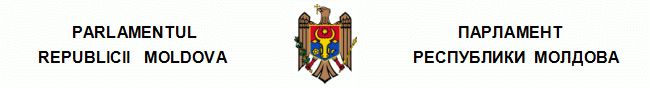 L E G Eprivind achiziţiile publice nr. 131  din  03.07.2015Monitorul Oficial nr.197-205/402 din 31.07.2015* * *C U P R I N SCapitolul IDISPOZIŢII GENERALEArticolul 1. Noţiuni principaleArticolul 2. Domeniul de aplicare a legiiArticolul 3. Calcularea valorii estimate a contractelor de achiziţii publice şi planificarea acestor contracteArticolul 4. Excepţii Articolul 5. Regimul specialArticolul 6. Principiile de reglementare a relaţiilor privind achiziţiile publiceArticolul 7. Cadrul juridicCapitolul IIREGLEMENTAREA DE STAT A ACHIZIŢIILOR PUBLICEArticolul 8. Agenţia Achiziţii PubliceArticolul 9. Atribuţiile de bază ale Agenţiei Achiziţii Publice Articolul 10. Desfăşurarea activităţii şi administrarea Agenţiei Achiziţii PubliceArticolul 11. Bugetul Agenţiei Achiziţii PubliceCapitolul IIIPARTICIPANŢII LA PROCEDURILE DE ACHIZIŢIE PUBLICĂSecţiunea 1Autorităţile contractanteArticolul 12. Calitatea de autoritate contractantăArticolul 13. Exercitarea atribuţiilor de către autorităţile contractanteArticolul 14. Atribuţiile grupului de lucru Secţiunea a 2-aOperatorul economicArticolul 15. Participarea operatorului economic la procedurile de achiziţie publicăCapitolul IVDATE DE CALIFICARE ŞI CRITERII DE ATRIBUIREArticolul 16. Datele de calificare ale operatorilor economiciArticolul 17. Criterii de calificare şi selecţieArticolul 18. Situaţia personală a ofertantului sau candidatului Articolul 19. Capacitatea de exercitare a activităţii profesionaleArticolul 20. Capacitatea economică şi financiarăArticolul 21. Capacitatea tehnică şi/sau profesionalăArticolul 22. Standarde de asigurare a calităţiiArticolul 23. Standarde de protecţie a mediuluiArticolul 24. Lista operatorilor economici calificaţi Articolul 25. Lista de interdicţie a operatorilor economici Articolul 26. Criterii de atribuire a contractului de achiziţii publiceCapitolul VPUBLICITATEA ŞI TRANSPARENŢAArticolul 27. Anunţul de intenţieArticolul 28. Anunţul de participareArticolul 29. Anunţul de atribuireArticolul 30. Informarea şi atribuirea contractului de achiziţii publiceArticolul 31. Termene pentru încheierea contractelor de achiziţii publiceCapitolul VICERINŢELE PRINCIPALE PRIVIND PROCEDURA DE ACHIZIŢIE PUBLICĂArticolul 32. Regulile aplicabile comunicăriiArticolul 33. Modalităţi de comunicareArticolul 34. Clarificări Articolul 35. Cerinţa confirmării documentelorArticolul 36. Regulile privind termenele de depunere şi primire a cererilor de participare şi a ofertelorArticolul 37. Regulile privind descrierea bunurilor, lucrărilor şi serviciilorArticolul 38. Documentaţia de atribuireArticolul 39. Modificarea documentaţiei de atribuire Articolul 40. Coruperea în cadrul procedurilor de achiziţie publică Articolul 41. Condiţiile referitoare la impozite, aspectele de mediu, protecţia munciiArticolul 42. Oferta. Ofertele alternativeArticolul 43. Dosarul achiziţiei publiceCapitolul VIIPROCEDURILE DE ACHIZIŢIE PUBLICĂSecţiunea 1Tipurile procedurilor de achiziţie publicăArticolul 44. Procedurile de achiziţie publicăSecţiunea a 2-aLicitaţia deschisăArticolul 45. Iniţierea licitaţiei deschise Articolul 46. Anunţul de participare la licitaţia deschisăArticolul 47. Condiţiile oferirii documentaţiei de atribuire Articolul 48. Documentaţia de atribuireSecţiunea a 3-aLicitaţia restrînsăArticolul 49. Iniţierea licitaţiei restrînseArticolul 50. Procedura de preselecţieArticolul 51. Transmiterea invitaţiei de participareSecţiunea a 4-aAlte proceduri de achiziţie publicăArticolul 52. Dialogul competitivArticolul 53. Negocierea cu publicarea prealabilă a unui anunţ de participareArticolul 54. Negocierea fără publicarea prealabilă a unui anunţ de participareArticolul 55. Cererea ofertelor de preţuriArticolul 56. Concursul de soluţiiArticolul 57. Achiziţia în cazul planurilor de construcţie a locuinţelor socialeSecţiunea a 5-aModalităţi speciale de atribuire a contractelor de achiziţii publiceArticolul 58. Acordul-cadruArticolul 59. Sistemul dinamic de achiziţieArticolul 60. Licitaţia electronicăCapitolul VIIIDERULAREA PROCEDURII DE ACHIZIŢIE PUBLICĂArticolul 61. Condiţiile prezentării ofertelor Articolul 62. Deschiderea ofertelor Articolul 63. Termenul de valabilitate a ofertei, modificarea şi retragerea oferteiArticolul 64. Garanţia pentru ofertă şi garanţia de bună execuţie a contractului Articolul 65. Examinarea, evaluarea şi compararea ofertelor Articolul 66. Oferta anormal de scăzută Articolul 67. Anularea procedurii de achiziţie publicăCapitolul IXCONTRACTUL DE ACHIZIŢII PUBLICE. DAREA DE SEAMĂ PRIVIND PROCEDURA DE ACHIZIŢIE PUBLICĂ. CONFLICTUL  DE INTERESEArticolul 68. Principiile de atribuire a contractului de achiziţii publiceArticolul 69. Condiţii speciale de executare a contractului de achiziţii publice Articolul 70. Contractul de achiziţii publice Articolul 71. SubcontractareaArticolul 72. Interzicerea divizării sau măririi achiziţiilor publice Articolul 73. Darea de seamă privind procedura de achiziţie publicăArticolul 74. Reguli de evitare a conflictului de intereseCapitolul XSOLUŢIONAREA LITIGIILOR ŞI RĂSPUNDEREA JURIDICĂArticolul 75. Organizarea şi funcţionarea Agenţiei Naţionale pentru Soluţionarea ContestaţiilorArticolul 751. Personalul Agenţiei Naţionale pentru Soluţionarea ContestaţiilorArticolul 76. Dreptul la contestare Articolul 77. Depunerea contestaţieiArticolul 78. Procedura de examinare a contestaţiilor Articolul 79. Procedura de soluţionare a contestaţiilorArticolul 80. Soluţiile pe care le poate pronunţa Agenţia Naţională pentru Soluţionarea ContestaţiilorArticolul 81. Litigii Articolul 82. Soluţionarea litigiilor Capitolul XIDISPOZIŢII FINALE ŞI TRANZITORIIArticolul 83. Intrarea în vigoareArticolul 84. Abrogări Articolul 85. Organizarea executăriiAnexa nr.1 Anexa nr.11 Anexa nr.2 Anexa nr.3 Informaţii care trebuie incluse în anunţurile pentru achiziţiile publiceNotă: În textul legii, sintagma „Agenţia de Soluţionare a Contestaţiilor”, la orice formă gramaticală, se substituie cu sintagma „Agenţia Naţională pentru Soluţionarea Contestaţiilor” la forma gramaticală corespunzătoare, conform Legii nr.229 din 23.09.2016, în vigoare 04.11.2016În scopul transpunerii Directivei 2004/18/CE a Parlamentului European şi a Consiliului din 31 martie 2004 privind coordonarea procedurilor de atribuire a contractelor de achiziţii publice de lucrări, de bunuri şi de servicii, publicată în Jurnalul Oficial al Uniunii Europene nr.L 134 din 30 aprilie 2004, parţial a Directivei 2014/24/UE a Parlamentului European şi a Consiliului din 26 februarie 2014 privind achiziţiile publice şi de abrogare a Directivei 2004/18/CE, publicată în Jurnalul Oficial al Uniunii Europene nr.L 94/65 din 28 martie 2014, şi a Directivei 89/665/CCE a Consiliului din 21 decembrie 1989 privind coordonarea actelor cu putere de lege şi a actelor administrative privind aplicarea procedurilor care vizează căile de atac faţă de atribuirea contractelor de achiziţii publice de produse şi a contractelor publice de lucrări, publicată în Jurnalul Oficial al Uniunii Europene nr.L 395 din 30 decembrie 1989,Parlamentul adoptă prezenta lege organică.Capitolul IDISPOZIŢII GENERALEArticolul 1. Noţiuni principaleÎn sensul prezentei legi, următoarele noţiuni principale semnifică:Agenţia Achiziţii Publice – autoritate administrativă în subordinea Ministerului Finanţelor, care efectuează supravegherea, controlul ex-post şi coordonarea interramurală în domeniul achiziţiilor publice;Agenţia Naţională pentru Soluţionarea Contestaţiilor – autoritate publică autonomă care soluţionează contestaţiile formulate în cadrul procedurilor de achiziţie publică;achiziţie publică – procurare de bunuri, executare de lucrări sau prestare de servicii pentru necesităţile uneia sau mai multor autorităţi contractante;acord-cadru – acord încheiat între una sau mai multe autorităţi contractante şi unul sau mai mulţi operatori economici, avînd ca obiect stabilirea condiţiilor pentru contractele care urmează să fie atribuite în decursul unei perioade determinate, în special în ceea ce priveşte preţurile şi, după caz, cantităţile prevăzute;autoritate centrală de achiziţie – autoritate contractantă care:a) achiziţionează bunuri şi servicii destinate autorităţilor contractante; saub) atribuie contracte de achiziţii publice sau încheie acorduri-cadru de lucrări, de bunuri sau de servicii destinate autorităţilor contractante;autoritate contractantă – autoritate publică, persoană juridică de drept public, asociaţie a acestor autorităţi sau persoane; bani publici – resursele financiare ale bugetului de stat, ale bugetelor locale, ale bugetului asigurărilor sociale de stat şi ale fondurilor asigurării obligatorii de asistenţă medicală;candidat – operator economic care a depus candidatura în cazul unei proceduri de licitaţie restrînsă, de negociere sau de dialog competitiv;candidatură – documente prin care un candidat îşi demonstrează situaţia personală, capacitatea de exercitare a activităţii profesionale, capacitatea economică şi financiară, capacitatea tehnică şi profesională, în vederea obţinerii invitaţiei de participare pentru depunerea ulterioară a ofertei, în cazul unei proceduri de licitaţie restrînsă, de negociere sau de dialog competitiv; concurs de soluţii – procedură care permite autorităţii contractante să achiziţioneze un plan sau un proiect, în special în domeniul amenajării teritoriului, al proiectării urbanistice şi peisagistice, al arhitecturii sau al prelucrării datelor, inclusiv în alte domenii, prin selectarea acestuia pe baze concurenţiale de către un juriu cu sau fără acordarea de premii; contract de achiziţii publice – contract cu titlu oneros, încheiat în scris între unul sau mai mulţi operatori economici şi una sau mai multe autorităţi contractante, care are ca obiect procurarea de bunuri, executarea de lucrări sau prestarea de servicii în sensul prezentei legi; contract de achiziţii publice de bunuri – contract de achiziţii publice, altul decît cel de lucrări, care are ca obiect achiziţia de bunuri/produse, cumpărarea lor în rate, închirierea sau leasingul, cu sau fără opţiune de cumpărare. Un contract de achiziţii publice care are ca obiect furnizarea de produse şi care acoperă, în mod suplimentar, lucrări de montaj şi de instalare este considerat contract de achiziţii publice de bunuri;contract de achiziţii publice de lucrări – contract de achiziţii publice avînd ca obiect fie execuţia, fie atît proiectarea, cît şi execuţia unor lucrări aferente activităţilor enumerate în anexa nr.11 sau a unei construcţii, fie realizarea, prin orice mijloace, a unei construcţii care să răspundă necesităţilor precizate de către autoritatea contractantă;contract de achiziţii publice de servicii – contract de achiziţii publice, altul decît contractele de achiziţii publice de lucrări sau de bunuri, care are ca obiect prestarea de servicii astfel cum acestea sînt prevăzute în anexele nr.1 şi 2. Un contract de achiziţii publice care are ca obiect atît furnizarea de produse, cît şi prestarea de servicii este considerat contract de achiziţii publice de servicii dacă valoarea serviciilor în cauză este mai mare decît valoarea produselor prevăzute în contract. Un contract de achiziţii publice care are ca obiect servicii şi care cuprinde, neesenţial, activităţi aferente contractului de achiziţii publice de lucrări în raport cu obiectul principal al contractului este considerat contract de achiziţii publice de servicii;dialog competitiv – procedură la care orice operator economic poate solicita să participe şi în cadrul căreia autoritatea contractantă conduce un dialog cu candidaţii admişi la această procedură în vederea dezvoltării uneia sau mai multor soluţii care să răspundă necesităţilor precizate de autoritatea contractantă şi în baza căreia sau cărora candidaţii selectaţi urmează să fie invitaţi să îşi depună ofertele;documentaţie de atribuire – documentaţie care cuprinde toate informaţiile legate de obiectul contractului de achiziţii publice şi de procedura de atribuire a acestuia, inclusiv caietul de sarcini sau, după caz, documentaţia descriptivă;grup de lucru – grup de specialişti în cadrul autorităţii contractante care realizează proceduri de achiziţie publică;licitaţie deschisă – procedură publică reglementată de prezenta lege, în cadrul căreia orice operator economic interesat poate prezenta o ofertă;licitaţie electronică – proces repetitiv care implică mijloace electronice de prezentare, în ordine descrescătoare, a noilor preţuri şi a noilor valori referitoare la anumite elemente ale ofertelor, care intervin după o primă evaluare completă a ofertelor, permiţînd clasificarea lor în baza unor metode automate de evaluare;licitaţie restrînsă – procedură publică la care orice operator economic poate solicita să participe şi în cadrul căreia numai operatorii economici preselectaţi de autoritatea contractantă îşi pot prezenta ofertele;mijloc electronic – mijloc care utilizează echipamente electronice de prelucrare, inclusiv compresia digitală, şi de stocare a datelor ce sînt difuzate, transmise şi recepţionate prin cablu, radio, mijloace optice sau prin alte mijloace electromagnetice;ofertant – operator economic care a prezentat o ofertă în cadrul procedurii de atribuire a contractului de achiziţii publice;ofertă – act juridic prin care operatorul economic îşi manifestă voinţa de a se angaja din punct de vedere juridic într-un contract de achiziţii publice. Oferta cuprinde propunerea tehnică şi propunerea financiară;operator economic – furnizor de bunuri, executant de lucrări şi/sau prestator de servicii, care poate fi orice persoană fizică sau juridică, orice entitate publică sau asociaţie a acestor persoane şi/sau entităţi, care furnizează pe piaţă bunuri, execută lucrări şi/sau prestează servicii;procedură negociată – procedură în cadrul căreia autoritatea contractantă consultă operatorii economici cu privire la opţiunile lor şi negociază condiţiile contractuale cu unul sau mai mulţi dintre ei;propunere financiară – parte a ofertei ce cuprinde informaţiile cu privire la preţ, tarif, alte condiţii financiare şi comerciale corespunzătoare satisfacerii cerinţelor solicitate prin documentaţia de atribuire;propunere tehnică – parte a ofertei elaborată în baza cerinţelor din caietul de sarcini sau, după caz, din documentaţia descriptivă;referinţă tehnică – orice produs, altul decît standardele oficiale, elaborat de organismele europene de standardizare în conformitate cu o procedură adaptată în funcţie de evoluţia cerinţelor pe piaţă;Sistemul Informaţional Automatizat „Registrul de Stat al Achiziţiilor Publice” (în continuare – SIA „RSAP”) – sistem informaţional şi de telecomunicaţii complex, care asigură susţinerea informaţională a proceselor de regulare şi control al achiziţiilor publice;sistem dinamic de achiziţie – proces, în totalitate electronic, de achiziţie a bunurilor de uz curent ale căror caracteristici, disponibile în general pe piaţă, îndeplinesc cerinţele autorităţii contractante, fiind restrîns în timp şi deschis pe întreaga perioadă oricărui operator economic care îndeplineşte criteriile de selecţie şi care depune o ofertă orientativă, conformă cu caietul de sarcini;specificaţie tehnică comună – specificaţie tehnică elaborată în conformitate cu o procedură recunoscută de statele membre ale Uniunii Europene şi publicată în Jurnalul Oficial al Uniunii Europene;specificaţii tehnice – ansamblul indicaţiilor tehnice cuprinse, în special, în caietele de sarcini, care definesc caracteristicile solicitate pentru un material, pentru un produs sau pentru un bun şi care permit caracterizarea acestora astfel încît să corespundă utilizării urmărite de autoritatea contractantă. Printre aceste caracteristici se numără nivelurile de performanţă ecologică, proiectarea pentru toate tipurile de utilizări (inclusiv accesul persoanelor cu dizabilităţi) şi evaluarea conformităţii, performanţa, siguranţa sau dimensiunile, inclusiv procedurile referitoare la asigurarea calităţii, terminologia, simbolurile, testările şi metodele de testare, ambalarea, marcarea şi etichetarea, precum şi procesul şi metodele de producţie. Caracteristicile includ, de asemenea, normele de proiectare şi calculare a lucrărilor, condiţiile de testare, de control şi de recepţie a lucrărilor, precum şi tehnicile sau metodele de construcţie şi toate celelalte condiţii cu caracter tehnic pe care autoritatea contractantă este în măsură să le prevadă, prin reglementări generale sau specifice, în ceea ce priveşte lucrările terminate şi materialele sau elementele acestora;standard – specificaţie tehnică aprobată de către un organism desemnat de standardizare în vederea utilizării repetate sau permanente, care nu este obligatorie şi care se încadrează în una dintre categoriile următoare:a) standard internaţional – standard adoptat de un organism internaţional de standardizare şi pus la dispoziţia publicului;b) standard european – standard adoptat de un organism european de standardizare şi pus la dispoziţia publicului;c) standard naţional – standard adoptat de un organism naţional de standardizare şi pus la dispoziţia publicului;Vocabularul comun privind achiziţiile publice (Common Procurement Vocabulary, CPV) – nomenclatura de referinţă aplicabilă contractelor de achiziţii publice.[Art.1 modificat prin Legea nr.229 din 23.09.2016, în vigoare 04.11.2016] Articolul 2. Domeniul de aplicare a legii(1) Prezenta lege se aplică contractelor de achiziţii publice, cu excepţia celor specificate la art.4, a căror valoare estimată, fără taxa pe valoarea adăugată, este egală cu sau mai mare decît următoarele praguri:a) pentru contractele de achiziţii publice de bunuri şi servicii – 80000 de lei;b) pentru contractele de achiziţii publice de lucrări – 100000 de lei.(2) Prezenta lege se aplică şi de către o entitate juridică fără calitate de autoritate contractantă în cazul atribuirii unui contract de achiziţii publice de lucrări sau servicii finanţat/subvenţionat cu peste 50% direct de către autorităţile contractante şi care nu se referă la excepţiile specificate la art.4.(3) Prezenta lege prevede şi particularităţi privind contractele de achiziţii publice, cu excepţia celor specificate la art.4, a căror valoare estimată, fără taxa pe valoarea adăugată, este egală cu sau mai mare decît următoarele praguri:a) pentru contractele de achiziţii publice de bunuri şi servicii – 2300000 de lei;b) pentru contractele de achiziţii publice de lucrări – 90000000 de lei.(4) Contractele de achiziţii publice a căror valoare estimată, fără taxa pe valoarea adăugată, nu depăşeşte pragurile menţionate la alin.(1) sînt reglementate de Regulamentul achiziţiilor publice de valoare mică, aprobat de Guvern.(5) Prezenta lege se aplică în modul corespunzător formelor de parteneriat public-privat neinterzise de lege, precum şi în cazul atribuirii contractelor de concesiune de lucrări publice.(6) Prezenta lege se aplică în modul corespunzător în cazul organizării concursului de soluţii şi încheierii acordului-cadru.(7) Autoritatea contractantă care, în baza competenţelor legale pe care le deţine, acordă unui subiect de drept, care nu este definit ca autoritate contractantă, drepturi speciale sau exclusive de a presta un serviciu public are obligaţia de a impune, prin autorizaţia pe care o emite în acest scop, respectarea principiului nediscriminării de către cel care beneficiază de drepturile speciale sau exclusive atunci cînd acesta atribuie contracte de achiziţii publice de bunuri către terţi. Obligaţia de a respecta principiul nediscriminării de către cel care beneficiază de drepturile speciale sau exclusive se impune chiar dacă autoritatea contractantă nu a prevăzut expres acest fapt în autorizaţia emisă.Articolul 3. Calcularea valorii estimate a contractelor de achiziţii publice şi planificarea acestor contracte(1) Calcularea valorii estimate a unui contract de achiziţii publice se bazează pe valoarea totală spre plată, fără taxa pe valoarea adăugată, estimată de autoritatea contractantă. Structura valorii totale spre plată include orice formă de remunerare, inclusiv orice fel de premii, taxe, comisioane, profit obţinut şi/sau plata de prime sau plăţi în beneficiul ofertanţilor, ţinînd cont, totodată, de orice formă de opţiune posibilă şi de eventualele prorogări ale contractului.(2) Valoarea estimată a contractului de achiziţii publice trebuie să fie determinată înainte de iniţierea procedurii de atribuire a contractului respectiv. Această valoare trebuie să fie valabilă la momentul transmiterii spre publicare a anunţului de participare sau, în cazul în care procedura de atribuire nu presupune publicarea unui astfel de anunţ, la momentul transmiterii invitaţiei de participare.(3) În cazul în care, prin atribuirea contractului de achiziţii publice de bunuri, autoritatea contractantă îşi propune să dobîndească produse care necesită şi operaţiuni/lucrări de instalare şi punere în funcţiune, valoarea estimată a acestui contract trebuie să includă şi valoarea estimată a operaţiunilor/lucrărilor respective. (4) În cazul în care, la data estimării valorii contractului de achiziţii publice de bunuri, autoritatea contractantă nu are încă stabilită modalitatea de dobîndire a produselor – cumpărare, inclusiv în rate, închiriere sau leasing, cu sau fără opţiune de cumpărare –, valoarea estimată a acestui contract trebuie să fie considerată ca fiind egală cu cea mai mare dintre valorile ce corespund fiecărui mod de dobîndire a produselor. (5) În cazul în care, la data estimării valorii contractului de achiziţii publice de bunuri, autoritatea contractantă a stabilit modalitatea de dobîndire a produselor – cumpărare în rate, închiriere sau leasing, cu sau fără opţiune de cumpărare –, metoda de estimare variază, în funcţie de durata contractului respectiv, astfel: a) dacă durata contractului este stabilită şi este mai mică de sau egală cu 12 luni, valoarea estimată trebuie calculată prin însumarea tuturor ratelor plătibile pe întreaga durată a contractului respectiv; b) dacă durata contractului este stabilită şi este mai mare de 12 luni, valoarea estimată trebuie calculată prin însumarea valorii totale a ratelor plătibile pe întreaga durată a contractului respectiv, la care se adaugă şi valoarea reziduală estimată a produselor la sfîrşitul perioadei pentru care s-a încheiat contractul; c) dacă contractul se încheie pe o durată nedeterminată sau dacă durata acestuia nu poate fi determinată la data estimării, valoarea estimată trebuie calculată prin multiplicarea cu 48 a valorii ratei lunare plătibile. (6) În cazul în care autoritatea contractantă îşi propune să atribuie un contract de achiziţii publice de bunuri care trebuie reînnoit în decursul unei anumite perioade, estimarea valorii acestui contract trebuie să aibă ca bază de calcul: a) fie valoarea totală a tuturor contractelor similare, atribuite în ultimele 12 luni, ajustată, dacă este posibil, la modificările previzibile ce pot surveni în următoarele 12 luni în privinţa cantităţilor achiziţionate şi valorilor aferente; b) fie valoarea estimată totală a tuturor contractelor similare care se anticipează că vor fi atribuite în următoarele 12 luni, începînd din momentul primei livrări. (7) În cazul în care autoritatea contractantă îşi propune să achiziţioneze produse similare, dar defalcate pe loturi a căror cumpărare se realizează prin atribuirea mai multor contracte distincte, valoarea estimată se consideră a fi valoarea cumulată a tuturor loturilor. În cazul în care valoarea cumulată a tuturor loturilor depăşeşte pragul prevăzut la art.2 alin.(3), autoritatea contractantă are dreptul de a aplica procedura cererii ofertelor de preţuri numai pentru loturile care îndeplinesc, în mod cumulativ, următoarele condiţii: a) valoarea estimată, fără taxa pe valoarea adăugată, a lotului respectiv este mai mică de sau egală cu 400000 de lei; b) valoarea estimată cumulată a loturilor pentru care se aplică procedura cererii ofertelor de preţuri nu depăşeşte 20% din valoarea estimată totală a produselor care urmează să fie furnizate. (8) În cazul în care autoritatea contractantă îşi propune să atribuie un contract de achiziţii publice de servicii pentru care nu se poate anticipa preţul total al prestaţiei, dar este posibilă estimarea unui tarif mediu lunar, metoda de estimare variază, în funcţie de durata contractului respectiv, astfel: a) dacă durata contractului este stabilită şi nu depăşeşte 48 de luni, valoarea estimată trebuie calculată avînd în vedere întreaga durată a contractului; b) dacă durata contractului nu poate fi determinată sau depăşeşte 48 de luni, valoarea estimată trebuie calculată multiplicînd valoarea lunară cu 48.(9) În cazul în care autoritatea contractantă îşi propune să atribuie un contract de achiziţii publice de servicii care trebuie reînnoit în decursul unei anumite perioade, estimarea valorii acestui contract trebuie să aibă ca bază de calcul: a) fie valoarea totală a tuturor contractelor similare atribuite în ultimele 12 luni, ajustată, dacă este posibil, la modificările previzibile ce pot surveni în următoarele 12 luni în privinţa cantităţilor achiziţionate şi valorilor aferente; b) fie valoarea estimată totală a tuturor contractelor similare care se anticipează că vor fi atribuite în următoarele 12 luni, începînd din momentul primei prestaţii. (10) În cazul în care autoritatea contractantă îşi propune să achiziţioneze servicii similare, dar defalcate pe loturi a căror achiziţionare face obiectul unor contracte distincte, valoarea estimată se consideră a fi valoarea cumulată a tuturor loturilor. În cazul în care valoarea cumulată a tuturor loturilor depăşeşte pragul prevăzut la art.2 alin.(3), autoritatea contractantă are dreptul de a aplica procedura de cerere a ofertelor de preţuri numai pentru loturile care îndeplinesc, în mod cumulativ, următoarele condiţii: a) valoarea estimată, fără taxa pe valoarea adăugată, a lotului respectiv este mai mică de sau egală cu 400000 de lei; b) valoarea estimată cumulată a loturilor pentru care se aplică procedura cererii ofertelor de preţuri nu depăşeşte 20% din valoarea estimată totală a serviciilor care urmează să fie prestate. (11) În cazul în care autoritatea contractantă îşi propune să achiziţioneze servicii de asigurare, valoarea estimată a acestor contracte de achiziţii publice se calculează în baza primelor de asigurare ce urmează a fi plătite, precum şi a altor forme de remunerare aferente serviciilor respective. (12) În cazul în care autoritatea contractantă îşi propune să achiziţioneze servicii bancare sau alte servicii financiare, valoarea estimată a acestor contracte de achiziţii publice se calculează în baza taxelor, comisioanelor, dobînzilor şi a oricăror alte forme de remunerare aferente serviciilor respective. (13) În cazul în care autoritatea contractantă îşi propune să achiziţioneze servicii de proiectare, urbanism, inginerie şi alte servicii tehnice, valoarea estimată a acestor contracte de achiziţii publice se calculează în baza onorariilor ce urmează a fi plătite şi a oricăror alte forme de remunerare aferente serviciilor respective. (14) În cazul în care autoritatea contractantă îşi propune să achiziţioneze lucrări pentru care urmează să pună la dispoziţie executantului materiale, utilaje, echipamente tehnologice sau orice alte amenajări şi dotări necesare execuţiei lucrărilor, valoarea estimată a acestor contracte de achiziţii publice trebuie să includă atît costul lucrărilor care urmează a fi executate, cît şi valoarea totală a facilităţilor menţionate. (15) În cazul în care obiectul contractului de achiziţii publice de lucrări îl constituie execuţia unui ansamblu de lucrări care presupune, după caz, şi furnizarea de echipamente, instalaţii, utilaje sau alte dotări aferente, valoarea estimată se determină avîndu-se în vedere valoarea totală a întregului ansamblu. (16) În cazul în care o lucrare permite execuţia pe obiecte/loturi pentru care autoritatea contractantă îşi propune să atribuie, unuia sau mai multor executanţi, contracte distincte de achiziţii publice de lucrări, valoarea estimată trebuie determinată avîndu-se în vedere valoarea cumulată a tuturor obiectelor/loturilor care intră în componenţa lucrării respective. În cazul în care valoarea cumulată a tuturor obiectelor/loturilor care intră în componenţa lucrării respective depăşeşte pragul prevăzut la art.2 alin.(3), autoritatea contractantă are dreptul de a aplica procedura de cerere a ofertelor de preţuri numai pentru obiectele/loturile care îndeplinesc, în mod cumulativ, următoarele condiţii: a) valoarea estimată, fără taxa pe valoarea adăugată, a obiectului/lotului respectiv este mai mică de sau egală cu 1500000 de lei;b) valoarea estimată cumulată a obiectelor/loturilor pentru care se aplică prezenta excepţie nu depăşeşte 20% din valoarea estimată totală a lucrării. (17) În cazul în care autoritatea contractantă îşi propune să organizeze un concurs de soluţii, valoarea estimată care trebuie luată în considerare se determină astfel: a) dacă concursul de soluţii este organizat ca o procedură independentă, valoarea estimată include valoarea tuturor premiilor/sumelor care urmează a fi acordate concurenţilor, inclusiv valoarea estimată a contractului de achiziţii publice de servicii care ar putea fi încheiat ulterior, în cazul în care autoritatea contractantă nu a exclus această posibilitate în anunţul de participare; b) dacă concursul de soluţii este organizat ca parte a unei proceduri de atribuire a unui contract de achiziţii publice de servicii, valoarea estimată luată în considerare este valoarea estimată a contractului respectiv, în care se include valoarea eventualelor premii/sume care urmează a fi acordate concurenţilor. (18) În cazul în care autoritatea contractantă îşi propune să încheie un acord-cadru, valoarea estimată se consideră a fi valoarea maximă estimată, fără taxa pe valoarea adăugată, a tuturor contractelor de achiziţii publice ce se anticipează că vor fi atribuite în baza acordului-cadru respectiv pe întreaga sa durată. (19) În cazul în care autoritatea contractantă îşi propune să utilizeze un sistem dinamic de achiziţie, valoarea estimată se consideră a fi valoarea maximă estimată, fără taxa pe valoarea adăugată, a tuturor contractelor de achiziţii publice ce se anticipează că vor fi atribuite prin utilizarea sistemului dinamic de achiziţie respectiv pe întreaga sa durată. (20) Modul de planificare a contractelor de achiziţii publice este stabilit în regulamentul aprobat de Guvern.Articolul 4. Excepţii (1) Prevederile prezentei legi nu se aplică:a) contractelor de achiziţii publice atribuite de autorităţile contractante care îşi desfăşoară activitatea în sectorul energetic, al apei, al transporturilor şi al serviciilor poştale şi care se înscriu în cadrul acestor activităţi, acestea fiind reglementate de alte acte normative de coordonare a procedurilor de atribuire a contractelor în sectorul energetic, al apei, al transporturilor şi al serviciilor poştale;b) contractelor care au ca obiect servicii de cercetare şi de dezvoltare, altele decît cele ale căror beneficii revin exclusiv autorităţilor contractante pentru uz propriu în cadrul propriilor activităţi, cu condiţia că serviciile prestate sînt integral remunerate de către autoritatea contractantă şi preţul lor nu depăşeşte sau se află în limitele preţurilor de pe piaţa acestor servicii;c) contractelor de achiziţii publice care au ca obiect serviciile de arbitraj şi/sau de conciliere;d) contractelor de achiziţii publice privind emisiunea, cumpărarea, vînzarea sau transferul de titluri ori de alte instrumente financiare, în special operaţiunile de acumulare de bani sau de capital ale autorităţilor contractante;e) contractelor de imprimare a bancnotelor şi de batere a monedelor metalice, precum şi de transportare a acestora;f) contractelor încheiate de către Banca Naţională a Moldovei care au ca obiect prestarea serviciilor de consultanţă juridică şi financiară, contractelor încheiate de aceasta în vederea exercitării competenţelor prevăzute în Legea cu privire la redresarea şi rezoluţia băncilor, precum şi contractelor încheiate de Banca Naţională cu instituţii financiare internaţionale, cu operatori economici nerezidenţi, conform cărora se livrează bunuri, lucrări şi servicii ce asigură deservirea sistemului automatizat de plăţi interbancare, a pieţei valorilor mobiliare de stat şi interbancare, gestionarea rezervelor valutare ale statului, deservirea operaţiunilor valutare ale statului, inclusiv a datoriei externe, auditul extern al dărilor de seamă financiare anuale, conturilor şi registrelor Băncii Naţionale a Moldovei;g) serviciilor prestate de Banca Naţională a Moldovei;h) contractelor de achiziţii publice declarate secrete, conform legislaţiei, dacă executarea acestora necesită măsuri speciale de siguranţă, stabilite de legislaţie;i) contractelor de muncă;j) contractelor de achiziţii publice de servicii atribuite de o autoritate contractantă unei alte autorităţi contractante sau unei asociaţii de autorităţi contractante în baza unui drept exclusiv de care acestea dispun în temeiul unei legi;[Lit.k) alin.(1) art.4 abrogată prin Legea nr.229 din 23.09.2016, în vigoare 04.11.2016] l) contractelor de achiziţii a bunurilor, lucrărilor şi serviciilor ce ţin de producerea sau de comerţul cu arme, muniţii şi sisteme de armament;m) contractelor de achiziţii publice reglementate de diferite norme procedurale şi atribuite:– în temeiul unui acord internaţional încheiat de Republica Moldova şi unul sau mai multe state privind bunurile sau lucrările necesare realizării sau exploatării în comun a unei lucrări de către statele semnatare ori privind serviciile necesare realizării sau exploatării în comun a unui proiect de către statele semnatare;– în temeiul unui acord internaţional referitor la staţionarea trupelor şi la angajamentele Republicii Moldova sau ale unui stat terţ;– conform procedurii specifice a unei organizaţii internaţionale;n) contractelor de achiziţii publice încheiate de către misiunile diplomatice şi oficiile consulare ale Republicii Moldova, dacă valoarea acestora nu depăşeşte pragurile prevăzute la art.2 alin.(3). Misiunile diplomatice şi oficiile consulare ale Republicii Moldova au obligaţia respectării principiilor specificate la art.6;o) contractelor care au ca obiect achiziţia sau darea în folosinţă, prin orice mijloace financiare, a terenurilor, a construcţiilor existente, a altor bunuri imobile sau a drepturilor asupra acestor bunuri. Contractele de servicii financiare încheiate în acelaşi timp, înainte sau după încheierea contractului de achiziţii sau de dare în folosinţă, indiferent de formă, sînt reglementate de prezenta lege;p) contractelor care se referă la cumpărarea, dezvoltarea, producţia sau coproducţia de programe destinate difuzării de către instituţiile de radiodifuziune şi televiziune;q) contractelor de achiziţii publice în urma cărora autorităţile contractante pot pune la dispoziţie sau pot exploata reţelele publice de telecomunicaţii sau pot furniza publicului unul sau mai multe servicii de telecomunicaţii;r) contractelor de tipărire a buletinelor de vot şi a altor documente electorale, inclusiv a materialelor didactice, de aprovizionare cu materiale şi echipament destinat organelor electorale în perioada electorală, de realizare a campaniei de informare şi de servicii de transport în vederea organizării şi desfăşurării alegerilor, inclusiv a seminarelor de instruire;s) contractelor încheiate de autorităţile publice în cadrul măsurilor, acţiunilor şi instrumentelor prevăzute în Legea cu privire la redresarea şi rezoluţia băncilor.(2) În cazul în care autoritatea contractantă atribuie un contract ce are ca obiect prestarea de servicii din categoria celor incluse în anexa nr.2, obligaţia de a aplica prezenta lege se impune numai pentru contracte a căror valoare este egală cu sau mai mare decît cea prevăzută la art.2 alin.(3) şi se limitează la prevederile art.37 şi art.29 şi la aplicarea pe tot parcursul procedurii de atribuire a principiilor prevăzute la art.6. Contestaţiile privind procedura de atribuire a contractelor avînd ca obiect prestarea de servicii din categoria celor incluse în anexa nr.2 se soluţionează conform prevederilor cap.X. (3) În cazul în care contractul de achiziţii publice prevăzut la alin.(2) are ca obiect, pe lîngă prestarea de servicii din categoria celor incluse în anexa nr.2, şi prestarea de servicii din categoria celor incluse în anexa nr.1, prevederile alin.(2) se aplică numai dacă valoarea estimată a serviciilor incluse în anexa nr.2 este mai mare decît valoarea estimată a serviciilor incluse în anexa nr.1. (4) La atribuirea contractului de achiziţii publice, autoritatea contractantă nu are dreptul de a combina, în cadrul aceluiaşi contract, servicii incluse în anexa nr.2 cu servicii din anexa nr.1 cu scopul de a beneficia de aplicarea prevederilor alin.(2). [Art.4 modificat prin Legea nr.58 din 06.04.2017, în vigoare 14.04.2017] [Art.4 modificat prin Legea nr.233 din 03.10.2016, în vigoare 04.10.2016] [Art.4 completat prin Legea nr.148 din 01.07.2016, în vigoare 19.07.2016]Articolul 5. Regimul special(1) Autorităţile contractante din domeniul apărării naţionale, ordinii publice, siguranţei şi securităţii naţionale au obligaţia de a aplica prevederile prezentei legi, cu excepţia cazurilor stabilite la art.4.(2) Dreptul de participare la procedurile de atribuire a contractelor de achiziţii publice poate fi rezervat de către Guvern unor ateliere protejate în cazul în care majoritatea angajaţilor implicaţi sînt persoane cu dizabilităţi care, prin natura sau gravitatea deficienţelor lor, nu pot desfăşura o activitate profesională în condiţii normale. (3) În cazul în care participarea la procedura de atribuire se realizează conform prevederilor alin.(2), autoritatea contractantă are obligaţia de a preciza acest fapt în mod explicit în anunţul de participare. Articolul 6. Principiile de reglementare a relaţiilor privind achiziţiile publiceReglementarea relaţiilor privind achiziţiile publice se efectuează în baza următoarelor principii:a) utilizarea eficientă a banilor publici şi minimizarea riscurilor autorităţilor contractante;b) transparenţa achiziţiilor publice;c) asigurarea concurenţei şi combaterea concurenţei neloiale în domeniul achiziţiilor publice;d) protecţia mediului şi promovarea unei dezvoltări durabile prin intermediul achiziţiilor publice;e) menţinerea ordinii publice, bunelor moravuri şi siguranţei publice, ocrotirea sănătăţii, protejarea vieţii oamenilor, florei şi faunei;f) liberalizarea şi extinderea comerţului internaţional;g) libera circulaţie a mărfurilor, libertatea de stabilire şi de prestare a serviciilor;h) tratament egal, imparţialitate, nediscriminare în privinţa tuturor ofertanţilor şi operatorilor economici;i) proporţionalitate; j) recunoaştere reciprocă;k) asumarea răspunderii în cadrul procedurilor de achiziţie publică.Articolul 7. Cadrul juridic(1) Relaţiile privind achiziţiile publice sînt reglementate de prezenta lege şi de alte legi, de hotărîrile Guvernului adoptate în conformitate cu prezenta lege.(2) În cazul în care tratatul internaţional la care Republica Moldova este parte stabileşte alte norme decît cele prevăzute de prezenta lege, se aplică normele tratatului internaţional.Capitolul IIREGLEMENTAREA DE STAT A ACHIZIŢIILOR PUBLICEArticolul 8. Agenţia Achiziţii Publice(1) Agenţia Achiziţii Publice este o autoritate administrativă în subordinea Ministerului Finanţelor, constituită în scopul efectuării supravegherii, controlului ex-post şi coordonării interramurale în domeniul achiziţiilor publice. Agenţia are autonomie funcţională. (2) Agenţia Achiziţii Publice dispune de bilanţ propriu, de cont de decontare, de ştampilă cu Stema de Stat a Republicii Moldova şi denumirea în limba de stat.(3) La nivel teritorial, Agenţia Achiziţii Publice îşi exercită atribuţiile prin intermediul subdiviziunilor sale teritoriale. [Art.8 completat prin Legea nr.229 din 23.09.2016, în vigoare 04.11.2016] Articolul 9. Atribuţiile de bază ale Agenţiei Achiziţii Publice Agenţia Achiziţii Publice are următoarele atribuţii de bază în domeniul achiziţiilor publice: a) implementează actele normative din domeniul achiziţiilor publice şi elaborează propuneri de modificare şi completare a legislaţiei privind achiziţiile publice;b) coordonează, monitorizează şi evaluează modul în care autorităţile contractante respectă procedurile de achiziţie publică şi de atribuire a contractelor de achiziţii publice; c) întocmeşte, actualizează şi menţine Lista operatorilor economici calificaţi şi Lista de interdicţie a operatorilor economici;d) elaborează şi pune în aplicare documentaţia standard pentru procedurile de achiziţie publică;[Lit.e) art.9 abrogată prin Legea nr.229 din 23.09.2016, în vigoare 01.01.2017] f) examinează dările de seamă privind procedurile de achiziţie publică;[Lit.g) art.9 abrogată prin Legea nr.229 din 23.09.2016, în vigoare 01.01.2017] h) solicită reexaminarea rezultatelor procedurilor de achiziţie publică; i) gestionează SIA „RSAP”;j) acordă autorităţilor contractante ajutor metodologic şi consultaţii în domeniul achiziţiilor publice, iniţiază şi susţine acţiunile de instruire a personalului autorităţilor contractante implicate în organizarea, desfăşurarea procedurilor de achiziţie publică şi atribuirea contractelor de achiziţii publice;k) editează Buletinul achiziţiilor publice, elaborează şi întreţine pagina web „Achiziţiile publice ale Republicii Moldova”, în care sînt publicate anunţurile şi informaţiile privind achiziţiile publice şi atribuirea contractelor de achiziţii publice;l) elaborează, trimestrial şi anual, rapoarte şi analize statistice privind achiziţiile publice;m) solicită şi obţine de la organele competente informaţii despre operatorii economici participanţi la procedurile de achiziţie publică, precum şi orice informaţie necesară exercitării atribuţiilor;n) colaborează cu instituţii internaţionale şi agenţii străine analoge în domeniul achiziţiilor publice;o) coordonează activităţile de utilizare a asistenţei tehnice străine în domeniul achiziţiilor publice;p) exercită alte funcţii prevăzute de prezenta lege şi de alte acte legislative şi normative.[Art.9 modificat prin Legea nr.229 din 23.09.2016, în vigoare 01.01.2017] Articolul 10. Desfăşurarea activităţii şi administrarea Agenţiei Achiziţii PubliceDesfăşurarea activităţii şi administrarea Agenţiei Achiziţii Publice se efectuează în conformitate cu regulamentul aprobat de Guvern. Articolul 11. Bugetul Agenţiei Achiziţii Publice(1) Agenţia Achiziţii Publice se finanţează de la bugetul de stat, inclusiv din venituri colectate. (2) Bugetul Agenţiei Achiziţii Publice se elaborează, se examinează, se aprobă şi se execută în modul stabilit de legislaţie.Capitolul IIIPARTICIPANŢII LA PROCEDURILE DE ACHIZIŢIE PUBLICĂSecţiunea 1Autorităţile contractanteArticolul 12. Calitatea de autoritate contractantă(1) Autorităţi contractante sînt autorităţile publice, definite în legislaţia Republicii Moldova, persoanele juridice de drept public, asociaţii ale acestor autorităţi sau persoane. (2) Persoană juridică de drept public este orice entitate:a) constituită exclusiv pentru a satisface necesităţile de interes public, fără scop lucrativ (industrial sau comercial);b) care dispune de personalitate juridică;c) a cărei activitate este asigurată cu bani publici sau a cărei gestiune constituie obiectul controlului din partea autorităţilor publice ori a altor persoane juridice de drept public, sau al cărei consiliu de administraţie, de conducere ori de supraveghere este format, în proporţie de peste 50%, din membri numiţi de către entităţile menţionate.(3) Autoritate contractantă este şi o asociaţie de autorităţi contractante, membrii căreia desemnează din rîndul lor, prin act juridic civil, o persoană juridică care îi reprezintă, în calitate de achizitor unic, în raporturile cu orice operator economic.(4) Prin hotărîre de Guvern, drept autorităţi contractante pot fi calificate şi alte persoane juridice care au obligaţia de a efectua achiziţii publice, conform prezentei legi, în cazul în care activitatea acestora se desfăşoară pe pieţe în care concurenţa este exclusă prin act normativ sau administrativ ori în virtutea existenţei unei poziţii dominante pe piaţă.(5) Orice altă entitate care nu întruneşte cumulativ cerinţele specificate la alin.(2) poate fi calificată autoritate contractantă, la dorinţa sau la decizia organelor de conducere competente, cu condiţia efectuării achiziţiilor în strictă conformitate cu prezenta lege.(6) Autoritate contractantă este şi autoritatea centrală de achiziţie, desemnată de Guvern pentru organizarea şi desfăşurarea centralizată a procedurilor de achiziţie publică în scopul satisfacerii unor necesităţi de aceleaşi bunuri, lucrări sau servicii ale mai multor autorităţi contractante.(7) Se consideră că autorităţile contractante care achiziţionează bunuri, lucrări şi servicii prin intermediul unei autorităţi centrale de achiziţie, în sensul alin.(6), au respectat prevederile prezentei legi în măsura în care şi autoritatea centrală de achiziţie în cauză le-a respectat.Articolul 13. Exercitarea atribuţiilor de către autorităţile contractante(1) Autoritatea contractantă îşi exercită atribuţiile prin intermediul unui grup de lucru, creat în acest scop din funcţionari şi specialişti cu experienţă profesională în domeniul achiziţiilor publice, din cadrul autorităţii contractante, în limitele personalului scriptic. În funcţie de obiectul achiziţiei, autoritatea contractantă poate crea unul sau mai multe grupuri de lucru.(2) Autoritatea contractantă include obligatoriu în componenţa grupului de lucru reprezentanţi ai societăţii civile în cazul în care a fost depusă o cerere scrisă în acest sens cu două zile pînă la data-limită de depunere a ofertelor, dar aceştia nu pot constitui mai mult de o treime din componenţa totală a grupului. Reprezentanţii societăţii civile incluşi în grupul de lucru au drept de vot consultativ sau dreptul la opinie separată, care se expune în actul deliberativ al grupului respectiv.(3) Includerea reprezentanţilor societăţii civile în componenţa grupului de lucru se realizează pentru fiecare procedură de achiziţie în parte.(4) Autoritatea contractantă asigură evidenţa strictă a cererilor parvenite de la societatea civilă. În cazul în care sînt depuse mai multe cereri decît numărul admis în raport cu numărul de membri cu drept de vot deliberativ, solicitanţii pentru a fi incluşi în componenţa grupului de lucru sînt desemnaţi prin tragere la sorţi.(5) La decizia autorităţii contractante se admite includerea reprezentanţilor societăţii civile în componenţa grupului de lucru fără plafonarea prevăzută la alin.(2).(6) Autoritatea contractantă este responsabilă de executarea şi gestionarea contractelor de achiziţii publice în termenele şi condiţiile prevăzute de acestea. (7) Autoritatea contractantă este în drept să atragă, în caz de necesitate, în componenţa grupului de lucru, în calitate de consultanţi, specialişti şi experţi din domeniul în care se efectuează achiziţia. În cazuri expres prevăzute de legislaţie, specialiştii şi experţii sînt atraşi în grupul de lucru cu drept de vot. Articolul 14. Atribuţiile grupului de lucru (1) Grupul de lucru are următoarele atribuţii în domeniul achiziţiilor publice:a) elaborează planuri anuale şi trimestriale de efectuare a achiziţiilor publice;b) întocmeşte anunţuri şi/sau invitaţii în cadrul procedurilor de achiziţie publică;c) elaborează documentaţia de atribuire şi alte documente aplicabile în cadrul procedurilor de achiziţie publică;d) iniţiază şi desfăşoară proceduri de achiziţie publică;e) asigură participarea largă a operatorilor economici la procedurile de achiziţie publică;f) examinează, evaluează şi compară ofertele operatorilor economici prezentate în cadrul procedurilor de achiziţie publică;g) atribuie contracte de achiziţii publice care sînt încheiate de autoritatea contractantă cu operatorii economici;h) întocmeşte dări de seamă privind rezultatul procedurilor de achiziţie publică şi le prezintă Agenţiei Achiziţii Publice;i) monitorizează contractele de achiziţii publice; j) păstrează şi ţine evidenţa tuturor documentelor întocmite şi aplicate în cadrul procedurilor de achiziţie publică.(2) Autoritatea contractantă, prin intermediul grupului de lucru, este obligată:a) să asigure eficienţa achiziţiilor publice;b) să asigure obiectivitatea şi imparţialitatea în cadrul procedurilor de achiziţie publică;c) să asigure publicitatea şi transparenţa procedurilor de achiziţie publică;d) să transmită, la solicitarea Agenţiei Achiziţii Publice, orice informaţie privind încheierea şi executarea contractelor de achiziţii publice.(3) În exercitarea atribuţiilor, membrul grupului de lucru este autonom, imparţial şi se supune numai legii. Se interzice exercitarea oricărei influenţe cu scopul de a determina membrul grupului să îşi îndeplinească atribuţiile contrar prevederilor prezentei legi.Secţiunea a 2-aOperatorul economicArticolul 15. Participarea operatorului economic la procedurile de achiziţie publică(1) Orice operator economic, rezident sau nerezident, persoană fizică sau juridică de drept public sau privat ori grup de astfel de persoane, are dreptul de a participa, în condiţiile prezentei legi, la procedura de atribuire a contractului de achiziţii publice. (2) Operatorul economic străin beneficiază în Republica Moldova de aceleaşi drepturi privind participarea la procedurile de atribuire a contractelor de achiziţii publice de care beneficiază operatorii economici din Republica Moldova în ţara în care operatorul economic străin este rezident. (3) Operatorii economici se pot asocia în scopul prezentării ofertelor şi/sau se pot prezenta în calitate de ofertanţi asociaţi. Asociaţia (grupul de operatori economici) poate fi obligată să obţină o anumită formă juridică de organizare în cazul în care această transformare este necesară în scopul bunei executări a contractului.(4) Ofertantul/candidatul care, în conformitate cu legislaţia statului în care este stabilit, este abilitat să presteze o anumită activitate nu poate fi exclus dintr-o procedură de atribuire pentru singurul motiv că, în conformitate cu legislaţia naţională, acest tip de activitate poate fi prestat numai de către persoane juridice sau numai de către persoane fizice.Capitolul IVDATE DE CALIFICARE ŞI CRITERII DE ATRIBUIREArticolul 16. Datele de calificare ale operatorilor economici(1) Pentru constatarea datelor de calificare în cadrul procedurilor de achiziţie publică, operatorul economic va prezenta documentele eliberate de autorităţile competente stabilite de autoritatea contractantă în cadrul procedurilor de achiziţie publică. În funcţie de obiectul achiziţiei publice, în sensul art.1, şi de tipul procedurii alese conform art.44 alin.(1), autoritatea contractantă are obligaţia de a stabili pentru fiecare procedură în parte criteriile de calificare şi selecţie, precum şi documentele-suport, prevăzute de legislaţia în vigoare, necesare pentru a fi prezentate de către operatorii economici.(2) Autoritatea contractantă va lua în considerare dreptul operatorului economic la protecţia proprietăţii lui intelectuale şi a secretului comercial.(3) Autoritatea contractantă evaluează datele de calificare ale operatorului economic conform modului şi criteriilor expuse în documentaţia de atribuire.(4) În cazul în care datele de calificare prezentate de ofertant/candidat sînt într-o măsură neînsemnată imprecise sau nu reflectă informaţia deplină, autoritatea contractanta are obligaţia de a solicita clarificări înainte de a lua decizia de descalificare a acestuia. Autoritatea contractantă descalifică ofertantul/candidatul, în orice etapă a procedurii de achiziţie, în cazul în care constată că datele de calificare prezentate de acesta sînt eronate sau incomplete, precum şi în alte cazuri prevăzute de prezenta lege şi de alte acte legislative şi normative.(5) Ofertantul/candidatul este descalificat în cazul în care nu oferă clarificările solicitate de autoritatea contractantă în termenele stabilite de aceasta (minimum 72 de ore sau, în cazul în care procedura folosită este cererea ofertelor de preţuri, minimum 24 de ore). Autoritatea contractantă are obligaţia de a asigura, în orice situaţie, un termen rezonabil în funcţie de complexitatea solicitării de clarificare.(6) Autoritatea contractantă solicită ofertantului/candidatului să prezinte documente doveditoare şi, în cazul în care apar incertitudini cu privire la situaţia personală a acestuia, poate solicita cooperarea şi informaţiile necesare de la autorităţile competente, inclusiv din străinătate.(7) Organele competente şi organele de drept vor prezenta gratuit, în termen de cel mult 10 zile, la solicitarea autorităţii contractante, o informaţie sistematizată sau orice informaţie despre statutul juridic, despre implicarea sau neimplicarea operatorului economic în organizaţii sau grupări criminale, precum şi alte date despre operatorul economic respectiv prevăzute de prezenta lege. În cazul operatorului economic nerezident, o asemenea informaţie poate fi solicitată de la autorităţile competente din străinătate potrivit uzanţelor (practicilor) internaţionale.(8) Criteriile de calificare şi selecţie stabilite de către autoritatea contractantă trebuie să aibă o legătură evidentă cu obiectul contractului ce urmează să fie atribuit.(9) Autoritatea contractantă are obligaţia de a respecta principiul proporţionalităţii atunci cînd stabileşte criteriile de calificare şi selecţie, precum şi nivelul cerinţelor minime pe care ofertanţii/candidaţii trebuie să le îndeplinească.(10) Criteriile de calificare şi selecţie specificate în anunţul şi/sau invitaţia de participare trebuie să fie aceleaşi cu cele prevăzute în documentaţia de atribuire. Articolul 17. Criterii de calificare şi selecţieAutoritatea contractantă va aplica criterii proporţionale de calificare şi selecţie raportate la obiectul contractului referitoare numai la: a) situaţia personală a ofertantului sau candidatului; b) capacitatea de exercitare a activităţii profesionale; c) capacitatea economică şi financiară; d) capacitatea tehnică şi/sau profesională; e) standarde de asigurare a calităţii; f) standarde de protecţie a mediului.Articolul 18. Situaţia personală a ofertantului sau candidatului (1) Autoritatea contractantă are obligaţia de a exclude din procedura de atribuire a contractului de achiziţii publice orice ofertant sau candidat despre care are cunoştinţă că, în ultimii 5 ani, a fost condamnat, prin hotărîrea definitivă a unei instanţe judecătoreşti, pentru participare la activităţi ale unei organizaţii sau grupări criminale, pentru corupţie, pentru fraudă şi/sau pentru spălare de bani.(2) Autoritatea contractantă are obligaţia de a exclude din procedura de atribuire a contractului de achiziţii publice orice ofertant sau candidat care se află în oricare dintre următoarele situaţii: a) se află în proces de insolvabilitate ca urmare a hotărîrii judecătoreşti; b) nu şi-a îndeplinit obligaţiile de plată a impozitelor, taxelor şi contribuţiilor de asigurări sociale în conformitate cu prevederile legale în vigoare în Republica Moldova sau în ţara în care este stabilit;c) a fost condamnat, în ultimii 3 ani, prin hotărîrea definitivă a unei instanţe judecătoreşti, pentru o faptă care a adus atingere eticii profesionale sau pentru comiterea unei greşeli în materie profesională; d) a prezentat informaţii false sau nu a prezentat informaţiile solicitate de către autoritatea contractantă în scopul demonstrării îndeplinirii criteriilor de calificare şi selecţie;e) este inclus în Lista de interdicţie a operatorilor economici.(3) Autoritatea contractantă are obligaţia de a accepta ca fiind suficient şi relevant pentru demonstrarea faptului că ofertantul/candidatul nu se încadrează în niciuna dintre situaţiile prevăzute la alin.(1) şi (2) orice document considerat edificator, din acest punct de vedere, în ţara de origine sau în ţara în care ofertantul/candidatul este stabilit, cum ar fi certificate, caziere juridice sau alte documente echivalente emise de autorităţi competente din ţara respectivă.(4) În ceea ce priveşte situaţiile menţionate la alin.(2), în conformitate cu legislaţia internă a statului în care sînt stabiliţi ofertanţii/candidaţii, prevederile alin.(3) se referă la persoane fizice şi persoane juridice, inclusiv, după caz, la directori de companii sau la orice persoană cu putere de reprezentare, de decizie ori de control privind ofertantul/candidatul. (5) În cazul în care în ţara de origine sau în ţara în care este stabilit ofertantul/candidatul nu se emit documente de natura celor specificate la alin.(3) sau aceste documente nu vizează toate situaţiile prevăzute la alin.(1) şi (2), autoritatea contractantă are obligaţia de a accepta o declaraţie pe propria răspundere sau, dacă în ţara respectivă nu există prevederi legale referitoare la declaraţia pe propria răspundere, o declaraţie autentică dată în faţa unui notar, a unei autorităţi administrative sau judiciare sau a unei asociaţii profesionale care are competenţe în acest sens.Articolul 19. Capacitatea de exercitare a activităţii profesionaleAutoritatea contractantă are dreptul de a solicita oricărui operator economic să prezinte documente edificatoare care să dovedească forma de înregistrare ca persoană fizică sau juridică şi, după caz, de atestare ori apartenenţă din punct de vedere profesional în conformitate cu prevederile din ţara în care ofertantul/candidatul este stabilit.Articolul 20. Capacitatea economică şi financiară(1) Demonstrarea capacităţii economice şi financiare a operatorului economic se realizează prin prezentarea unuia sau a mai multor documente relevante, cum ar fi: a) declaraţii bancare corespunzătoare sau, după caz, dovezi privind asigurarea riscului profesional; b) rapoarte financiare sau, în cazul în care publicarea acestor rapoarte este prevăzută de legislaţia ţării în care este stabilit ofertantul/candidatul, extrase din rapoartele financiare; c) declaraţii privind cifra de afaceri totală sau, dacă este cazul, privind cifra de afaceri în domeniul de activitate aferent obiectului contractului într-o perioadă anterioară care vizează activitatea din cel mult ultimii 5 ani, în măsura în care informaţiile respective sînt disponibile. În acest ultim caz, autoritatea contractantă are obligaţia de a lua în considerare şi data la care operatorul economic a fost înfiinţat sau şi-a început activitatea comercială. (2) În cazul în care, din motive obiective, justificate corespunzător, operatorul economic nu are posibilitatea de a prezenta documentele solicitate de autoritatea contractantă, acesta are dreptul de a demonstra capacitatea sa economică şi financiară prin prezentarea altor documente pe care autoritatea contractantă le poate considera edificatoare în măsura în care acestea reflectă o imagine fidelă a situaţiei economice şi financiare a ofertantului/candidatului.(3) În cazul în care autoritatea contractantă solicită demonstrarea capacităţii economice şi financiare, aceasta are obligaţia de a indica în documentaţia de atribuire şi informaţiile pe care operatorii economici urmează să le prezinte în acest scop.(4) Capacitatea economică şi financiară a ofertantului/candidatului poate fi susţinută, pentru îndeplinirea unui contract, şi de o altă persoană, indiferent de natura relaţiilor juridice existente între ofertant/candidat şi persoana respectivă.(5) În cazul în care ofertantul/candidatul îşi demonstrează capacitatea economică şi financiară invocînd şi susţinerea acordată, în conformitate cu prevederile alin.(4), de către o altă persoană, acesta are obligaţia de a dovedi susţinerea de care beneficiază prin prezentarea unui angajament ferm al persoanei respective, încheiat în formă autentică, prin care această persoană confirmă faptul că va pune la dispoziţia ofertantului/candidatului resursele financiare invocate. Persoana care asigură susţinerea financiară nu trebuie să se afle în niciuna dintre situaţiile prevăzute la art.18 alin.(1) şi alin.(2) lit.a), c) şi d), care determină excluderea din procedura de atribuire.Articolul 21. Capacitatea tehnică şi/sau profesională(1) În cazul aplicării unei proceduri pentru atribuirea unui contract de achiziţii publice de bunuri, în scopul verificării capacităţii tehnice şi/sau profesionale a ofertanţilor/candidaţilor, autoritatea contractantă are dreptul de a le solicita acestora, în funcţie de specificul, de cantitatea şi de complexitatea produselor ce urmează să fie furnizate şi numai în măsura în care aceste informaţii sînt relevante pentru îndeplinirea contractului, următoarele:a) lista principalelor livrări de produse similare efectuate în ultimii 3 ani, conţinînd valori, perioade de livrare, beneficiari, indiferent dacă aceştia din urmă sînt autorităţi contractante sau clienţi privaţi. Livrările de produse se confirmă prin prezentarea unor certificate/documente emise sau contrasemnate de o autoritate ori de către clientul privat beneficiar. În cazul în care beneficiarul este un client privat şi, din motive obiective, operatorul economic nu are posibilitatea obţinerii unei certificări/confirmări din partea acestuia, demonstrarea livrărilor de produse se realizează printr-o declaraţie a operatorului economic;b) declaraţia referitoare la echipamentele tehnice şi la măsurile aplicate în vederea asigurării calităţii, precum şi, dacă este cazul, la resursele de studiu şi cercetare; c) informaţii referitoare la personalul/organismul tehnic de specialitate de care dispune sau al cărui angajament de participare a fost obţinut de către ofertant/candidat, în special pentru asigurarea controlului calităţii; d) certificate sau alte documente emise de organisme abilitate în acest sens, care să ateste conformitatea produselor, identificată clar prin referire la specificaţii sau standarde relevante; e) mostre (în măsura în care necesitatea prezentării este justificată), descrieri şi/sau fotografii a căror autenticitate trebuie să poată fi demonstrată în cazul în care autoritatea contractantă solicită acest lucru.(2) În cazul aplicării unei proceduri pentru atribuirea unui contract de achiziţii publice de servicii, în scopul verificării capacităţii tehnice şi/sau profesionale a ofertanţilor/candidaţilor, autoritatea contractantă are dreptul de a le solicita acestora, în funcţie de specificul, de volumul şi de complexitatea serviciilor ce urmează să fie prestate şi numai în măsura în care aceste informaţii sînt relevante pentru îndeplinirea contractului, următoarele: a) lista principalelor servicii similare prestate în ultimii 3 ani, conţinînd valori, perioade de prestare, beneficiari, indiferent dacă aceştia din urmă sînt autorităţi contractante sau clienţi privaţi. Prestările de servicii se confirmă prin prezentarea unor certificate/documente emise sau contrasemnate de o autoritate ori de către clientul privat beneficiar. În cazul în care beneficiarul este un client privat şi, din motive obiective, operatorul economic nu are posibilitatea obţinerii unei certificări/confirmări din partea acestuia, demonstrarea prestărilor de servicii se realizează printr-o declaraţie a operatorului economic; b) declaraţia referitoare la echipamentele tehnice şi la măsurile aplicate în vederea asigurării calităţii, precum şi, dacă este cazul, la resursele de studiu şi cercetare; c) informaţii referitoare la personalul/organismul tehnic de specialitate de care dispune sau al cărui angajament de participare a fost obţinut de către ofertant/candidat, în special pentru asigurarea controlului calităţii; d) informaţii referitoare la studiile, pregătirea profesională şi calificarea personalului de conducere, precum şi ale persoanelor responsabile pentru îndeplinirea contractului; e) declaraţia referitoare la efectivele medii anuale ale personalului angajat şi ale cadrelor de conducere în ultimii 3 ani; f) dacă este cazul, informaţii privind măsurile de protecţie a mediului pe care operatorul economic le poate aplica în timpul îndeplinirii contractului; g) informaţii referitoare la utilajele, instalaţiile, echipamentele tehnice de care va dispune operatorul economic pentru îndeplinirea corespunzătoare a contractului; h) informaţii privind partea din contract pe care operatorul economic are, eventual, intenţia să o subcontracteze.(3) În cazul aplicării unei proceduri pentru atribuirea unui contract de achiziţii publice de lucrări, în scopul verificării capacităţii tehnice şi/sau profesionale a ofertanţilor/candidaţilor, autoritatea contractantă are dreptul de a le solicita acestora, în funcţie de specificul, de volumul şi de complexitatea lucrărilor ce urmează să fie executate şi numai în măsura în care aceste informaţii sînt relevante pentru îndeplinirea contractului, următoarele: a) lista lucrărilor similare executate în ultimii 5 ani, însoţită de certificări de bună execuţie pentru cele mai importante lucrări, în care să se conţină cel puţin un contract de lucrări similare a cărui valoare să nu fie mai mică de 75% din valoarea viitorului contract sau valoarea cumulată a tuturor contractelor executate în ultimul an de activitate să fie egală cu sau mai mare decît valoarea viitorului contract. Certificările de bună execuţie indică beneficiarii, indiferent dacă aceştia sînt autorităţi contractante sau clienţi privaţi, valoarea, perioada şi locul execuţiei lucrărilor şi precizează dacă au fost efectuate în conformitate cu normele profesionale din domeniu şi dacă au fost duse la bun sfîrşit; b) informaţii referitoare la personalul/organismul tehnic de specialitate de care dispune sau al cărui angajament de participare a fost obţinut de către candidat/ofertant, în special pentru asigurarea controlului calităţii; c) informaţii referitoare la studiile, pregătirea profesională şi calificarea personalului de conducere, precum şi ale persoanelor responsabile pentru execuţia lucrărilor; d) declaraţia referitoare la efectivele medii anuale ale personalului angajat şi ale cadrelor de conducere în ultimii 3 ani; e) dacă este cazul, informaţii privind măsurile de protecţie a mediului pe care operatorul economic le poate aplica în timpul îndeplinirii contractului; f) declaraţia referitoare la utilajele, instalaţiile, echipamentele tehnice de care va dispune operatorul economic pentru îndeplinirea corespunzătoare a contractului; g) informaţii privind partea din contract pe care operatorul economic are, eventual, intenţia să o subcontracteze.(4) Criteriile de calificare a bunurilor, lucrărilor şi serviciilor similare sînt stabilite de Guvern.(5) În cazul în care autoritatea contractantă solicită demonstrarea capacităţii tehnice şi/sau profesionale, aceasta are obligaţia de a indica în documentaţia de atribuire şi informaţiile pe care operatorii economici urmează să le prezinte în acest scop.(6) Capacitatea tehnică şi/sau profesională a ofertantului/candidatului poate fi susţinută, pentru îndeplinirea unui contract, şi de o altă persoană, indiferent de natura relaţiilor juridice existente între ofertant/candidat şi persoana respectivă.(7) În cazul în care ofertantul/candidatul îşi demonstrează capacitatea tehnică şi/sau profesională invocînd şi susţinerea acordată, în conformitate cu prevederile alin.(6), de către o altă persoană, acesta are obligaţia de a dovedi susţinerea de care beneficiază prin prezentarea unui angajament ferm al persoanei respective, încheiat în formă autentică, prin care această persoană confirmă faptul că va pune la dispoziţia ofertantului/candidatului resursele tehnice şi profesionale invocate. Persoana care asigură susţinerea tehnică şi/sau profesională nu trebuie să se afle în niciuna dintre situaţiile prevăzute la art.18 alin.(1) şi alin.(2) lit.a), c) şi d), care determină excluderea din procedura de atribuire.Articolul 22. Standarde de asigurare a calităţii(1) În cazul în care autoritatea contractantă solicită prezentarea unor certificate, emise de organisme independente, prin care se atestă faptul că operatorul economic respectă anumite standarde de asigurare a calităţii, aceasta trebuie să se raporteze la sistemele de asigurare a calităţii, bazate pe seriile de standarde europene relevante, certificate de organisme conforme cu seriile de standarde europene privind certificarea, sau la standarde internaţionale pertinente, emise de organisme acreditate. (2) În conformitate cu principiul recunoaşterii reciproce, autoritatea contractantă are obligaţia de a accepta certificatele echivalente emise de organismele stabilite în statele membre ale Uniunii Europene. În cazul în care operatorul economic nu deţine un certificat de calitate astfel cum este solicitat de autoritatea contractantă, aceasta din urmă are obligaţia de a accepta orice alte certificări prezentate de operatorul economic respectiv, în măsura în care acestea confirmă asigurarea unui nivel corespunzător al calităţii.(3) În cazul în care operatorul economic dispune de alte certificări decît cele solicitate de către autoritatea contractantă, acesta este obligat, sub sancţiunea respingerii ofertei, pînă la expirarea termenului-limită de depunere a ofertelor, să solicite confirmarea acceptării de către autoritatea contractantă a unor astfel de certificări. Articolul 23. Standarde de protecţie a mediului(1) În cazul în care autoritatea contractantă solicită prezentarea unor certificate, emise de organisme independente, prin care se atestă faptul că operatorul economic respectă anumite standarde de protecţie a mediului, aceasta trebuie să se raporteze: a) fie la Sistemul Comunitar de Management de Mediu şi Audit (EMAS); b) fie la standarde de gestiune ecologică bazate pe seriile de standarde europene sau internaţionale în domeniu, certificate de organisme conforme cu legislaţia comunitară ori cu standardele europene sau internaţionale privind certificarea. (2) În conformitate cu principiul recunoaşterii reciproce, autoritatea contractantă are obligaţia de a accepta certificatele echivalente emise de organismele stabilite în statele membre ale Uniunii Europene. În cazul în care operatorul economic nu deţine un certificat de mediu astfel cum este solicitat de autoritatea contractantă, aceasta din urmă are obligaţia de a accepta orice alte certificări prezentate de operatorul economic respectiv, în măsura în care acestea confirmă asigurarea unui nivel corespunzător al protecţiei mediului.(3) În cazurile în care operatorul economic dispune de alte certificări decît cele solicitate de către autoritatea contractantă, acesta este obligat, sub sancţiunea respingerii ofertei, pînă la expirarea termenului-limită de depunere a ofertelor, să solicite confirmarea acceptării de către autoritatea contractantă a unor astfel de certificări.Articolul 24. Lista operatorilor economici calificaţi (1) Lista operatorilor economici calificaţi reprezintă un înscris oficial care asigură accesibilitatea operatorului economic în cadrul procedurilor de achiziţie publică.(2) Înscrierea în Lista operatorilor economici calificaţi nu este obligatorie, ea se face la solicitarea operatorului economic, cu obţinerea, în urma înscrierii, a certificatului de confirmare.(3) Lista operatorilor economici calificaţi este întocmită, actualizată şi întreţinută de către Agenţia Achiziţii Publice conform regulamentului aprobat de Guvern.Articolul 25. Lista de interdicţie a operatorilor economici (1) Lista de interdicţie a operatorilor economici reprezintă un înscris oficial şi este întocmită de către Agenţia Achiziţii Publice cu scopul de a limita, pe o perioadă de 3 ani, participarea operatorilor economici la procedurile de achiziţie publică prevăzute de prezenta lege.(2) Lista de interdicţie a operatorilor economici este întocmită, actualizată şi întreţinută de către Agenţia Achiziţii Publice conform regulamentului aprobat de Guvern.Articolul 26. Criterii de atribuire a contractului de achiziţii publice(1) Autoritatea contractantă are obligaţia de a preciza în anunţul de participare criteriul de atribuire a contractului de achiziţii publice. (2) Fără a aduce atingere dispoziţiilor legislative sau administrative privind remunerarea anumitor servicii, criteriul de atribuire a contractului de achiziţii publice poate fi numai: a) fie oferta cea mai avantajoasă din punct de vedere tehnico-economic; b) fie preţul cel mai scăzut.(3) În cazul aplicării criteriului specificat la alin.(2) lit.a), oferta stabilită ca fiind cîştigătoare este oferta care întruneşte punctajul cel mai mare rezultat din aplicarea unui sistem de factori de evaluare pentru care se stabilesc ponderi.(4) În cazul în care, din motive obiective pe care autoritatea contractantă le poate justifica temeinic, nu este posibilă stabilirea exactă a ponderilor pentru fiecare factor de evaluare, autoritatea contractantă are obligaţia de a indica în anunţul de participare şi în documentaţia de atribuire, în ordinea descrescătoare a importanţei lor, cel puţin factorii de evaluare care urmează să fie utilizaţi. (5) Autoritatea contractantă are obligaţia de a preciza, în mod clar, în anunţul/invitaţia de participare, precum şi în documentaţia de atribuire, factorii de evaluare a ofertei cu ponderile acestora. (6) Autoritatea contractantă are obligaţia de a preciza în documentaţia de atribuire algoritmul de calcul sau metodologia concretă de punctare a avantajelor care vor rezulta din propunerile tehnice şi financiare prezentate de ofertanţi. (7) Oferta cea mai avantajoasă din punct de vedere tehnico-economic este oferta desemnată cîştigătoare în temeiul factorilor de evaluare, fără însă a se limita la aceştia, după cum urmează:a) preţul, termenele de furnizare, condiţiile de plată, calitatea, caracteristicile estetice, funcţionale şi tehnice, posibilităţile şi costurile de deservire tehnică, asistenţa tehnică, alte elemente considerate semnificative pentru evaluarea ofertelor – în cazul contractelor de achiziţii publice de bunuri. Ponderea preţului în totalul evaluării ofertelor nu va fi mai mică de 60%; b) calitatea oferită, preţul unitar, preţul total, alte elemente considerate semnificative pentru evaluarea ofertelor – în cazul contractelor de achiziţii publice de lucrări. Ponderea preţului în totalul evaluării ofertelor nu va fi mai mică de 80%;c) calitatea oferită, preţul unitar, preţul total, alte elemente considerate semnificative pentru evaluarea ofertelor – în cazul contractelor de achiziţii publice de servicii. Ponderea preţului în totalul evaluării ofertelor nu va fi mai mică de 40%.Capitolul VPUBLICITATEA ŞI TRANSPARENŢAArticolul 27. Anunţul de intenţie(1) Autoritatea contractantă este obligată să publice în Buletinul achiziţiilor publice un anunţ de intenţie privind achiziţiile publice preconizate. Autoritatea contractantă are obligaţia de a include în anunţ cel puţin informaţiile cuprinse în anexa nr.3 şi, dacă este necesar, alte informaţii considerate utile de către aceasta.(2) În cazul achiziţiilor publice prevăzute la art.2 alin.(3), anunţul de intenţie va fi publicat şi în Jurnalul Oficial al Uniunii Europene. (3) Anunţul de intenţie va fi publicat în mod separat pentru bunuri, lucrări şi servicii, în cel mult 30 de zile de la data aprobării bugetului propriu al autorităţii contractante respective. (4) Anunţul de intenţie va cuprinde toate contractele de achiziţii publice preconizate a fi atribuite pînă la sfîrşitul anului bugetar. Pentru contractele a căror valoare estimată pentru bunuri şi servicii este mai mică de 400000 de lei, iar pentru lucrări este mai mică de 1500000 de lei, publicarea anunţului de intenţie nu este obligatorie. (5) Publicarea anunţului de intenţie nu obligă autoritatea contractantă să efectueze achiziţia publică respectivă. Articolul 28. Anunţul de participare(1) Autoritatea contractantă este obligată să publice în Buletinul achiziţiilor publice şi pe pagina web a Agenţiei Achiziţii Publice anunţul de participare în toate cazurile prevăzute de prezenta lege, conform procedurii de achiziţie aplicate.(2) În cazul achiziţiilor publice specificate la art.2 alin.(3), anunţul de participare va fi publicat şi în Jurnalul Oficial al Uniunii Europene.(3) Anunţul de participare va fi publicat în limba de stat şi, după caz, în una din limbile de circulaţie internaţională. (4) La întocmirea şi perfectarea anunţului de participare vor fi utilizate formulare standard, aprobate în acest scop, care să permită publicitatea achiziţiilor publice. Autoritatea contractantă are obligaţia de a include în anunţ cel puţin informaţiile cuprinse în anexa nr.3 şi, dacă este necesar, alte informaţii considerate utile de către autoritatea contractantă, prin utilizarea formularelor standard adoptate de Comisia Europeană.(5) În scopul asigurării unei transparenţe maxime, autoritatea contractantă are dreptul de a publica anunţul de participare şi în alte mijloace de informare în masă, naţionale sau internaţionale, dar numai după publicarea anunţului respectiv în Buletinul achiziţiilor publice şi pe pagina web a Agenţiei Achiziţii Publice. Anunţul publicat şi în alte mijloace de informare locale, naţionale sau internaţionale va menţiona numărul şi data Buletinului achiziţiilor publice în care a fost publicat iniţial anunţul şi nu va conţine alte informaţii decît cele publicate în buletinul respectiv. (6) Anunţul de participare va fi publicat în termene care să ofere tuturor operatorilor economici interesaţi, fără nicio discriminare, posibilităţi reale de participare la procedurile de atribuire a contractului de achiziţii publice.(7) Dacă după publicarea anunţului de participare, dar înainte de expirarea termenului-limită de depunere a ofertelor, apare necesitatea de corectare a acestuia, anunţul corectat va fi publicat în aceleaşi mijloace de informare în masă şi va avea aceeaşi valoare ca şi anunţul original. În acest caz, autoritatea contractantă va prelungi termenul de depunere a ofertelor pentru a permite potenţialilor ofertanţi să efectueze modificările necesare. În cazul în care, indiferent de motiv, caietul de sarcini şi documentele sau informaţiile suplimentare, deşi solicitate în timp util, nu au fost furnizate sau au fost furnizate incomplet în termenele stabilite de prezenta lege ori în cazul în care ofertele nu pot fi formulate decît în urma unei vizite la faţa locului sau după consultarea pe loc a unor documente anexate la caietul de sarcini, autoritatea contractantă va prelungi termenul de depunere a ofertelor astfel încît toţi operatorii economici interesaţi să poată avea acces la toate informaţiile necesare pentru formularea ofertelor.Articolul 29. Anunţul de atribuire(1) Agenţia Achiziţii Publice este obligată să publice în Buletinul achiziţiilor publice şi pe pagina sa web un anunţ de atribuire nu mai tîrziu de 30 de zile de la data la care autoritatea contractantă remite informaţia cu privire la:a) finalizarea procedurii de achiziţie publică – licitaţie deschisă, licitaţie restrînsă, dialog competitiv, negociere cu/fără publicarea prealabilă a unui anunţ de participare, cerere a ofertelor de preţuri – prin atribuirea contractului de achiziţii publice sau prin încheierea acordului-cadru; b) finalizarea unui concurs de soluţii prin stabilirea concurentului cîştigător; c) atribuirea unui contract de achiziţii publice printr-un sistem dinamic de achiziţie.(2) La atribuirea contractelor de achiziţii publice printr-un sistem dinamic de achiziţie, anunţurile de atribuire pot fi regrupate trimestrial. În acest caz, anunţurile de atribuire regrupate vor fi publicate în termen de cel mult 48 de zile de la încheierea fiecărui trimestru. (3) În cazul achiziţiilor publice specificate la art.2 alin.(3), anunţul de atribuire va fi publicat de către autoritatea contractantă şi în Jurnalul Oficial al Uniunii Europene.(4) Anunţul de atribuire va conţine cel puţin informaţiile cuprinse în anexa nr.3 şi, dacă este necesar, alte informaţii considerate utile de către autoritatea contractantă, utilizîndu-se formularele standard.Articolul 30. Informarea şi atribuirea contractului de achiziţii publice(1) Autoritatea contractantă are obligaţia de a informa operatorii economici implicaţi în procedura de atribuire despre deciziile referitoare la rezultatul selecţiei, la rezultatul procedurii de atribuire a contractului de achiziţii publice sau de încheiere a acordului-cadru, la admiterea într-un sistem dinamic de achiziţie, la rezultatul concursului de soluţii ori, după caz, la anularea procedurii de atribuire şi eventuala iniţiere ulterioară a unei noi proceduri, în scris şi cît mai curînd posibil, dar nu mai tîrziu de 3 zile lucrătoare de la emiterea acestora.(2) Comunicarea prin care se realizează informarea prevăzută la alin.(1) poate fi transmisă şi prin fax sau prin mijloace electronice la adresele indicate de către ofertanţi în ofertele acestora. În toate cazurile, acest fapt este înregistrat. (3) În cazul în care autoritatea contractantă nu transmite comunicarea privind rezultatul aplicării procedurii şi prin fax sau prin mijloace electronice, termenele prevăzute la art.31 alin.(1) se prelungesc cu 5 zile.(4) În cadrul comunicării prevăzute la alin.(1), autoritatea contractantă are obligaţia de a informa ofertantul cîştigător/ofertanţii cîştigători sau candidatul acceptat/candidaţii acceptaţi cu privire la acceptarea ofertei/ofertelor sau a candidaturii/candidaturilor prezentate.(5) În cadrul comunicării prevăzute la alin.(1), autoritatea contractantă are obligaţia de a informa ofertanţii/candidaţii care au fost respinşi sau a căror ofertă sau candidatură nu a fost declarată cîştigătoare/acceptată despre motivele care au stat la baza deciziei respective după cum urmează: a) fiecărui candidat respins – motivele concrete care au stat la baza deciziei de respingere a candidaturii sale; b) pentru fiecare ofertă respinsă – motivele concrete care au stat la baza deciziei de respingere, detaliindu-se argumentele în temeiul cărora oferta a fost considerată inacceptabilă şi/sau neconformă, îndeosebi elementele ofertei care nu au corespuns cerinţelor de funcţionare şi performanţă prevăzute în caietul de sarcini; c) fiecărui ofertant care a prezentat o ofertă acceptabilă şi conformă, prin urmare admisibilă, dar care nu a fost declarată cîştigătoare – caracteristicile şi avantajele relative ale ofertei/ofertelor cîştigătoare în raport cu oferta sa, numele ofertantului căruia urmează să i se atribuie contractul de achiziţii publice sau, după caz, numele ofertanţilor cu care urmează să se încheie un acord-cadru. (6) Faţă de ofertantul a cărui ofertă este desemnată cîştigătoare, în documentaţia de atribuire poate fi inclusă cerinţa semnării contractului de achiziţii publice în termen de 10 zile de la data la care i-a fost remis spre semnare. Încheierea contractului poate fi suspendată de Agenţia Naţională pentru Soluţionarea Contestaţiilor în cazurile prevăzute de prezenta lege.(7) Contractul de achiziţii publice se consideră încheiat la data semnării acestuia de către părţi şi intră în vigoare din momentul înregistrării lui în modul stabilit de prezenta lege. (8) În cazul în care, după expirarea termenului prevăzut la alin.(6), ofertantul care a primit comunicarea de acceptare a ofertei nu a semnat contractul de achiziţii publice sau nu a prezentat garanţia de bună execuţie a contractului, autoritatea contractantă este în drept să respingă oferta şi să selecteze o altă ofertă cîştigătoare dintre ofertele rămase în vigoare. Totodată, autoritatea contractantă este în drept să respingă toate celelalte oferte în condiţiile prezentei legi.Articolul 31. Termene pentru încheierea contractelor de achiziţii publice(1) Contractele de achiziţii publice care intră în sfera de aplicare a prezentei legi pot fi încheiate numai după împlinirea termenelor de aşteptare de: a) 11 zile de la data transmiterii comunicării privind rezultatul aplicării procedurii de atribuire – în cazul în care valoarea estimată, conform prevederilor art.3, a contractului respectiv este egală cu sau mai mare decît pragurile prevăzute la art.2 alin.(3); b) 6 zile de la data transmiterii comunicării privind rezultatul aplicării procedurii de atribuire – în cazul în care valoarea estimată, conform prevederilor art.3, a contractului respectiv este mai mică decît pragurile prevăzute la art.2 alin.(3). (2) Contractele de achiziţii publice/acordurile-cadru care intră în sfera de aplicare a prezentei legi, încheiate înainte de împlinirea termenelor prevăzute la alin.(1), sînt lovite de nulitate. (3) Respectarea termenelor prevăzute la alin.(1) este facultativă în următoarele cazuri: a) atunci cînd contractul de achiziţii publice este atribuit în urma desfăşurării procedurii de negociere fără publicarea prealabilă a unui anunţ de participare; b) atunci cînd contractul de achiziţii publice/acordul-cadru respectiv urmează să fie încheiat cu un operator economic care a fost singurul ofertant la procedura de atribuire şi nu există alţi operatori economici implicaţi în respectiva procedură de atribuire; c) atunci cînd este atribuit un contract subsecvent unui acord-cadru sau ca urmare a utilizării unui sistem dinamic de achiziţie.Capitolul VICERINŢELE PRINCIPALE PRIVIND PROCEDURA DE ACHIZIŢIE PUBLICĂArticolul 32. Regulile aplicabile comunicării(1) Orice comunicare, cerere, informare, notificare şi altele asemenea, prevăzute în prezenta lege, trebuie să fie transmise în scris. (2) Orice document scris trebuie înregistrat în momentul transmiterii şi, respectiv, în momentul primirii. (3) Autoritatea contractantă are dreptul de a impune, în documentaţia de atribuire, modalităţile de comunicare pe care intenţionează să le utilizeze pe parcursul aplicării procedurii de atribuire. (4) Operatorul economic are dreptul de a transmite o cerere de participare la procedura de atribuire prin oricare dintre modalităţile prevăzute la art.33, inclusiv prin telefon, în acest din urmă caz operatorul economic avînd obligaţia de a confirma cererea de participare în scris, cît mai curînd posibil, însă nu mai tîrziu de 3 zile de la data la care a solicitat înregistrarea în calitate de participant şi, în mod obligatoriu, pînă la data-limită de depunere a ofertelor. (5) Autoritatea contractantă are dreptul de a impune ca orice cerere de participare la procedura de atribuire, care a fost transmisă prin fax, să fie confirmată, în termen de 3 zile, prin scrisoare transmisă prin poştă sau prin mijloace electronice. (6) Operatorul economic transmite oferta numai prin poştă sau numai prin mijloace electronice dacă această cerinţă este prevăzută în anunţul de participare.(7) În cazul în care autoritatea contractantă stabileşte că ofertele urmează să fie transmise prin poştă, ofertantul are, în mod implicit, şi dreptul de a depune oferta direct la sediul autorităţii contractante sau la o altă adresă indicată de aceasta. (8) Autoritatea contractantă are dreptul de a stabili ca cererile de participare şi/sau ofertele să fie transmise prin mijloace electronice numai dacă se asigură respectarea următoarelor cerinţe: a) informaţiile referitoare la posibilităţile specifice de transmitere electronică, inclusiv criptarea, sînt disponibile pentru toţi operatorii economici interesaţi; b) dispozitivele electronice de recepţionare garantează în mod corespunzător integritatea şi confidenţialitatea datelor recepţionate; c) operatorii economici trebuie să transmită, înainte de data-limită de transmitere, documentele, certificatele, declaraţiile şi altele asemenea solicitate în cazul în care acestea nu sînt disponibile în format electronic. (9) Garantarea integrităţii şi confidenţialităţii datelor recepţionate presupune faptul că dispozitivele electronice, prin caracteristicile tehnice pe care le deţin şi/sau prin procedurile specifice utilizate, permit îndeplinirea în mod cumulativ a cel puţin următoarelor condiţii: a) momentul exact al primirii ofertelor sau cererilor de participare, precum şi, dacă este cazul, a unor planuri/proiecte, poate fi determinat cu precizie; b) înainte de data-limită de transmitere a datelor, nicio persoană nu are acces la datele transmise; c) în cazul în care interdicţia de acces prevăzută la lit.b) a fost încălcată, accesul neautorizat este clar detectabil; d) numai persoane autorizate în acest sens au dreptul de a stabili sau modifica data de vizualizare a datelor recepţionate; e) accesul la datele recepţionate este posibil, la toate etapele procesului, numai printr-o acţiune simultană a cel puţin două persoane/sisteme autorizate şi numai după data de vizualizare stabilită conform prevederilor lit.d); f) după data de vizualizare a datelor recepţionate, accesul la datele respective rămîne posibil numai pentru persoanele autorizate să vizualizeze aceste date.(10) Comunicările, schimburile de informaţii şi stocarea acestora se realizează astfel încît să se asigure păstrarea integrităţii datelor şi confidenţialitatea ofertelor şi a cererilor de participare, precum şi analizarea de către autorităţile contractante a conţinutului ofertelor şi al cererilor de participare numai după expirarea termenului prevăzut pentru prezentarea lor.(11) Instrumentele utilizate pentru comunicare pe cale electronică, precum şi caracteristicile tehnice ale acestora trebuie să fie disponibile publicului în permanenţă şi să fie compatibile cu tehnologiile de informare şi de comunicare general utilizate.(12) Aplicarea dispozitivelor de transmisie şi recepţie electronică a ofertelor, precum şi aplicarea dispozitivelor electronice de recepţionare a cererilor de participare au loc cu respectarea următoarelor reguli:a) informaţiile privind specificaţiile necesare prezentării pe cale electronică a ofertelor şi a cererilor de participare, inclusiv criptarea, trebuie să fie disponibile părţilor interesate;b) pe ofertele electronice este aplicată semnătura electronică.(13) În procesul de comunicare, autoritatea contractantă nu va discrimina niciun operator economic în ceea ce ţine de informaţiile comunicate, iar documentaţia de atribuire, caietele de sarcini sau documentaţia descriptivă vor fi puse la dispoziţia tuturor operatorilor economici care au înaintat, în acest sens, o cerere de participare, în acelaşi volum şi cu conţinut identic.Articolul 33. Modalităţi de comunicare(1) Toate comunicările, precum şi toate schimburile de informaţii pot fi realizate, la alegerea autorităţii contractante, prin poştă, prin fax, pe cale electronică, prin telefon (în condiţiile art.32 alin.(4)) sau prin combinarea acestor modalităţi.(2) Modalităţile de comunicare alese trebuie să fie general accesibile şi să nu limiteze accesul operatorilor economici la procedura de atribuire a contractelor de achiziţii publice. Articolul 34. Clarificări (1) Orice operator economic interesat are dreptul de a solicita clarificări privind documentaţia de atribuire. (2) Autoritatea contractantă are obligaţia de a răspunde, în mod clar, complet şi fără ambiguităţi, cît mai repede posibil, la orice clarificare solicitată, într-o perioadă care nu trebuie să depăşească, de regulă, 3 zile lucrătoare de la primirea unei astfel de solicitări din partea operatorului economic, cu excepţia procedurii de cerere a ofertelor de preţuri, caz în care această perioadă nu trebuie să depăşească o zi lucrătoare. (3) Autoritatea contractantă are obligaţia de a transmite răspunsurile, însoţite de întrebările aferente, către toţi operatorii economici care au obţinut, în condiţiile prezentei legi, documentaţia de atribuire, luînd măsuri pentru a nu dezvălui identitatea celui care a solicitat clarificările respective, de asemenea va publica aceste răspunsuri în SIA „RSAP”. (4) Fără a aduce atingere prevederilor alin.(2), în măsura în care clarificările sînt solicitate în timp util, răspunsurile autorităţii contractante la aceste solicitări trebuie să fie publicate în SIA „RSAP” sau transmise operatorilor economici nu mai tîrziu de:a) 6 zile înainte de data-limită stabilită pentru depunerea ofertelor, în cazul în care valoarea estimată a contractului de achiziţii publice este egală cu sau mai mare decît pragurile prevăzute la art.2 alin.(3);b) 4 zile înainte de data-limită stabilită pentru depunerea candidaturilor, în cazul licitaţiei restrînse sau în cazul negocierii cu publicarea prealabilă a unui anunţ de participare;c) 3 zile înainte de data-limită stabilită pentru depunerea ofertelor, în cazul în care valoarea estimată a contractului de achiziţii publice este mai mica decît pragurile prevăzute la art.2 alin.(3);d) o zi înainte de data-limită stabilită pentru depunerea ofertelor, în cazul procedurii de cerere a ofertelor de preţuri.(5) În cazul în care operatorul economic nu a transmis solicitarea de clarificare în timp util, punînd astfel autoritatea contractantă în imposibilitate de a respecta termenele prevăzute la alin.(4), aceasta din urmă este în drept să nu răspundă. În cazul în care autoritatea contractantă decide transmiterea răspunsului la solicitarea de clarificare, aceasta are obligaţia de a extinde termenul de depunere a ofertelor, astfel încît să se respecte termenele prevăzute la alin.(4). În acest caz, extinderea termenului de depunere a ofertelor nu extinde dreptul de a solicita clarificări.(6) Autoritatea contractantă are obligaţia de a deschide candidaturile/ofertele la data, ora şi adresa indicate în anunţul/invitaţia de participare, în măsura în care nu a devenit incidentă obligaţia privind extinderea termenului de depunere a ofertelor, cu excepţia cazului în care termenul de depunere a ofertelor a fost extins în urma suspendării procedurii de atribuire.Articolul 35. Cerinţa confirmării documentelorAutoritatea contractantă este în drept să ceară ofertantului confirmarea documentelor pe care le-a prezentat, în condiţiile stabilite pentru această categorie de documente.Articolul 36. Regulile privind termenele de depunere şi primire a cererilor de participare şi a ofertelor(1) Pînă la expirarea termenului-limită stabilit de către autoritatea contractantă, operatorul economic interesat de a participa la procedura de achiziţie publică este obligat să depună, în acest sens, o cerere de participare.(2) Termenul-limită de depunere şi primire a cererilor de participare şi a ofertelor va fi suficient pentru a le permite operatorilor economici din ţară şi străini să pregătească şi să prezinte oferte pînă la expirarea acestuia. (3) La stabilirea termenului-limită, autorităţile contractante vor lua în considerare complexitatea achiziţiilor preconizate, aria de subcontractare anticipată şi timpul obişnuit pentru transmiterea ofertelor prin poştă din ţară şi din străinătate.(4) Autoritatea contractantă este responsabilă de stabilirea termenului de depunere şi primire a cererilor de participare şi a ofertelor.Articolul 37. Regulile privind descrierea bunurilor, lucrărilor şi serviciilor(1) Specificaţiile tehnice ale bunurilor, lucrărilor şi serviciilor solicitate de autoritatea contractantă vor reprezenta o descriere exactă şi completă a obiectului achiziţiei, astfel încît fiecare cerinţă şi criteriu, stabilite de autoritatea contractantă, să fie îndeplinite.(2) Specificaţiile tehnice ale obiectului achiziţiei trebuie să corespundă cerinţelor autorităţii contractante privind calitatea, eficienţa, testarea, securitatea, dimensiunile, simbolurile, terminologia, ambalajul, modul de transportare, marcarea, etichetarea, procesele şi metodele de producere, precum şi procedeele de determinare a conformităţii lui cu cerinţele din documentaţia de atribuire.(3) La redactarea specificaţiilor tehnice, proiectelor, desenelor tehnice, schiţelor şi descrierilor, autoritatea contractantă efectuează descrierea fizică a bunurilor, lucrărilor sau serviciilor solicitate doar în cazurile în care nu este posibilă descrierea performanţelor şi/sau a cerinţelor funcţionale. (4) Specificaţiile tehnice nu vor face referinţă la o anumită marcă comercială sau la un anumit agent economic, la un brevet, o schiţă sau un tip de bunuri, de lucrări şi de servicii, nu vor indica o origine concretă, un producător sau un operator economic concret. În cazul în care nu există un mod suficient de exact de expunere a cerinţelor faţă de achiziţie, iar o astfel de referinţă este inevitabilă, caracteristicile vor include cuvintele „sau echivalentul”.(5) Specificaţiile tehnice se vor baza pe standardele naţionale şi internaţionale, pe reglementările tehnice şi normativele naţionale, după caz.(6) Specificaţiile tehnice se definesc astfel încît să corespundă, atunci cînd este posibil, necesităţilor/exigenţelor oricărui utilizator, inclusiv ale persoanelor cu dizabilităţi.(7) Specificaţiile tehnice trebuie să permită oricărui ofertant accesul egal la procedura de atribuire şi nu trebuie să aibă ca efect introducerea unor obstacole nejustificate de natură să restrîngă concurenţa între operatorii economici.(8) Fără a aduce atingere reglementărilor tehnice naţionale obligatorii, în măsura în care acestea sînt compatibile cu dreptul comunitar, autoritatea contractantă are obligaţia de a defini specificaţiile tehnice: a) fie prin referire, de regulă în următoarea ordine de prioritate, la standarde naţionale/europene, la omologări tehnice naţionale/europene, la standarde internaţionale sau la alte referinţe tehnice elaborate de organismele de standardizare naţionale/europene; în cazul în care acestea nu există, specificaţiile tehnice se definesc prin referire la alte standarde, omologări sau reglementări tehnice naţionale privind utilizarea produselor sau proiectarea, calculul şi execuţia lucrărilor. Orice astfel de referire trebuie să fie însoţită de menţiunea „sau echivalent”; b) fie prin precizarea performanţelor şi/sau cerinţelor funcţionale solicitate care trebuie să fie suficient de precis descrise încît să permită ofertanţilor să determine obiectul contractului de achiziţii publice, iar autorităţii contractante – să atribuie contractul respectiv; c) fie atît prin precizarea performanţelor şi/sau cerinţelor funcţionale solicitate, astfel cum este prevăzut la lit.b), cît şi prin referirea la standardele, omologările tehnice, specificaţiile tehnice comune, prevăzute la lit.a), ca mijloc de prezumţie a conformităţii cu nivelul de performanţă şi cu cerinţele funcţionale respective; d) fie prin precizarea performanţelor şi/sau cerinţelor funcţionale solicitate astfel cum este prevăzut la lit.b), pentru anumite caracteristici, şi prin referirea la standardele sau omologările tehnice prevăzute la lit.a), pentru alte caracteristici.(9) În cazul în care autoritatea contractantă defineşte specificaţiile tehnice din caietul de sarcini prin modalitatea prevăzută la alin.(8) lit.a), nicio ofertă nu poate fi respinsă pe motiv că produsele sau serviciile prevăzute în propunerea tehnică nu sînt conforme cu specificaţiile precizate dacă ofertantul demonstrează, prin orice mijloc adecvat, că propunerea tehnică prezentată satisface într-o manieră echivalentă cerinţele autorităţii contractante definite prin specificaţiile tehnice.(10) În cazul în care autoritatea contractantă defineşte specificaţiile tehnice din caietul de sarcini prin precizarea performanţelor şi/sau cerinţelor funcţionale solicitate, nicio ofertă nu poate fi respinsă dacă ofertantul demonstrează, prin orice mijloc adecvat, că produsele, lucrările sau serviciile oferite asigură îndeplinirea performanţelor sau cerinţelor funcţionale solicitate deoarece sînt conforme cu: a) un standard naţional/european:b) o omologare tehnică naţională/europeană; c) o specificaţie tehnică comună; d) un standard internaţional; e) alte reglementări tehnice elaborate de organismele de standardizare europene. (11) Un mijloc adecvat de a dovedi conformitatea cu specificaţiile tehnice solicitate îl poate reprezenta dosarul tehnic al producătorului sau un raport de încercare/testare emis de un organism recunoscut, cum ar fi, după caz, un laborator neutru de încercări şi calibrare sau un organism de certificare şi inspecţie care asigură respectarea standardelor naţionale/europene aplicabile. Autoritatea contractantă are obligaţia de a accepta certificate emise de organisme recunoscute în oricare dintre statele membre ale Uniunii Europene.(12) Performanţele şi cerinţele funcţionale prin care se definesc specificaţiile tehnice pot include şi caracteristici de mediu.(13) În cazul în care autoritatea contractantă solicită îndeplinirea anumitor caracteristici de mediu în ceea ce priveşte performanţele şi cerinţele funcţionale, aceasta are dreptul de a utiliza, integral sau parţial, specificaţii definite prin etichete ecologice – europeană, multinaţională sau orice altă etichetă ecologică – dacă se îndeplinesc, în mod cumulativ, următoarele condiţii: a) specificaţiile respective sînt adecvate pentru definirea caracteristicilor produselor sau serviciilor a căror furnizare/prestare reprezintă obiectul contractului de achiziţii publice; b) cerinţele pentru eticheta ecologică au fost elaborate pe baze ştiinţifice; c) eticheta ecologică a fost adoptată printr-o procedură specifică ce a permis implicarea tuturor părţilor interesate – organisme guvernamentale, consumatori, producători, distribuitori, organizaţii de mediu; d) eticheta ecologică este accesibilă/disponibilă oricărei persoane interesate. (14) Autoritatea contractantă are dreptul de a preciza în caietul de sarcini faptul că produsele sau serviciile oferite care deţin o anumită etichetă ecologică sînt considerate că îndeplinesc implicit specificaţiile tehnice solicitate. Autoritatea contractantă nu are dreptul de a considera o propunere tehnică ca fiind neconformă, pentru singurul motiv că produsele sau serviciile oferite nu deţin eticheta ecologică precizată, dacă ofertantul demonstrează, prin orice mijloc adecvat, că produsele/serviciile oferite corespund specificaţiilor tehnice solicitate.(15) Autoritatea contractantă are dreptul de a impune în documentaţia de atribuire, în măsura în care acestea sînt compatibile cu dreptul comunitar, condiţii speciale de îndeplinire a contractului, prin care se urmăreşte obţinerea unor efecte de ordin social sau în legătură cu protecţia mediului şi promovarea dezvoltării durabile.Articolul 38. Documentaţia de atribuire(1) Autoritatea contractantă are obligaţia de a stabili în documentaţia de atribuire orice cerinţă, criteriu, regulă şi alte informaţii necesare pentru a asigura ofertantului/candidatului o informare completă, corectă şi explicită cu privire la modul de aplicare a procedurii de atribuire. (2) Agenţia Achiziţii Publice examinează, înainte de transmiterea spre publicare a anunţului de participare, invitaţia de participare.[Alin.(3) şi (4) art.38 abrogate prin Legea nr.229 din 23.09.2016, în vigoare 01.01.2017] (5) Documentaţia de atribuire se întocmeşte şi se publică în limba de stat.(6) Documentaţia de atribuire poate fi întocmită şi în una din limbile de circulaţie internaţională în cazul în care: a) natura bunurilor, lucrărilor şi serviciilor solicitate impune atragerea de operatori economici străini, resurse, tehnologii străine, prestarea de servicii de expertiză sau antrenarea de concurenţi străini; b) valoarea estimată a bunurilor, lucrărilor şi serviciilor solicitate depăşeşte pragurile prevăzute la art.2 alin.(3).(7) Ofertele se prezintă în limba specificată în documentaţia de atribuire. Orice operator economic are dreptul să facă referinţe la documentaţia de atribuire şi să-şi formuleze cerinţele în limba în care a prezentat oferta.[Art.38 modificat prin Legea nr.229 din 23.09.2016, în vigoare 01.01.2017] Articolul 39. Modificarea documentaţiei de atribuire (1) Pînă la expirarea termenului de depunere a ofertelor, autoritatea contractantă are dreptul să modifice documentaţia de atribuire fie din proprie iniţiativă, fie ca răspuns la solicitarea de clarificare a unui operator economic conform art.34. Informaţia despre operarea modificărilor este comunicată imediat tuturor operatorilor economici care au depus o cerere de participare sau cărora autoritatea contractantă le-a oferit documentaţia de atribuire şi Agenţiei Achiziţii Publice.(2) În cazul în care ţine o întrunire a operatorilor economici, autoritatea contractantă întocmeşte procesul-verbal al întrunirii. Procesul-verbal este adus imediat la cunoştinţa tuturor operatorilor economici care au depus o cerere de participare sau cărora autoritatea contractantă le-a oferit documentaţia de atribuire, este publicat în SIA „RSAP”, cu respectarea prevederilor art.34, şi este comunicat Agenţiei Achiziţii Publice. Procesul-verbal este parte componentă a documentaţiei de atribuire şi prevederile lui, pe care autoritatea contractantă le consideră modificări sau completări ale documentaţiei de atribuire, urmează a fi menţionate corespunzător.Articolul 40. Coruperea în cadrul procedurilor de achiziţie publică (1) Autoritatea contractantă va respinge oferta în cazul în care va constata că operatorul economic care a prezentat-o propune sau consimte să propună, direct sau indirect, oricărei persoane cu funcţie de răspundere sau oricărui angajat al autorităţii contractante o favoare în orice formă, o ofertă de angajare sau orice alt serviciu ca recompensă pentru anumite acţiuni, decizii ori aplicarea unei proceduri de achiziţie publică în avantajul său. (2) Respingerea ofertei şi motivele respingerii vor fi consemnate în darea de seamă privind procedura de achiziţie publică şi vor fi comunicate imediat operatorului economic în cauză. (3) Agenţia Achiziţii Publice/autoritatea contractantă şi/sau operatorul economic vor raporta imediat organelor competente fiecare caz de corupere sau de tentativă de corupere comis de operatorul economic sau de reprezentantul autorităţii contractante.(4) Contractele de achiziţii publice obţinute prin corupere, confirmată de hotărîrea definitivă a instanţei judecătoreşti, sînt nule.Articolul 41. Condiţiile referitoare la impozite, aspectele de mediu, protecţia muncii(1) Autoritatea contractantă va indica în caietul de sarcini organismele de la care ofertanţii pot obţine informaţii pertinente privind obligaţiile referitoare la impozite, la protecţia mediului, privind dispoziţiile referitoare la protecţia muncii şi la condiţiile de muncă în Republica Moldova, care vor fi aplicate lucrărilor efectuate sau serviciilor prestate în decursul perioadei de executare a contractului.(2) Autoritatea contractantă care furnizează informaţiile prevăzute la alin.(1) solicită ofertanţilor să menţioneze că, la elaborarea ofertei, au ţinut seama de obligaţiile şi dispoziţiile privind protecţia muncii şi condiţiile de muncă în vigoare în locul în care urmează a fi efectuate lucrările sau prestate serviciile.Articolul 42. Oferta. Ofertele alternative(1) Ofertantul are obligaţia de a elabora oferta în conformitate cu prevederile din documentaţia de atribuire.(2) Oferta are caracter obligatoriu, din punctul de vedere al conţinutului, pe toată perioada de valabilitate stabilită de către autoritatea contractantă.(3) Operatorul economic are obligaţia de a depune oferta la adresa stabilită şi pînă la data şi ora limită pentru depunere stabilite în anunţul sau în invitaţia de participare. (4) Riscurile transmiterii ofertei, inclusiv forţa majoră, cad în sarcina operatorului economic.(5) Oferta depusă la o altă adresă a autorităţii contractante decît cea stabilită sau după expirarea termenului-limită pentru depunere se returnează nedeschisă. (6) Conţinutul ofertelor trebuie să rămînă confidenţial pînă la data stabilită pentru deschiderea acestora, autoritatea contractantă urmînd a lua cunoştinţă de conţinutul ofertelor depuse numai la această dată.(7) Autoritatea contractantă poate permite ofertanţilor să depună şi alte oferte, numite oferte alternative, dar numai în cazul în care criteriul de evaluare a ofertelor este oferta cea mai avantajoasă din punct de vedere tehnico-economic. Numai ofertele alternative se pot abate, într-o anumită măsură, de la cerinţele prevăzute în documentaţia de atribuire. (8) Autoritatea contractantă are obligaţia de a prevedea în documentaţia de atribuire cerinţele minime obligatorii pe care ofertele alternative trebuie să le îndeplinească pentru a fi luate în considerare.(9) Anunţul/invitaţia de participare trebuie să precizeze în mod explicit dacă este permisă depunerea de oferte alternative sau dacă acest lucru este interzis. În cazul în care această precizare lipseşte, autoritatea contractantă nu are dreptul de a lua în considerare ofertele alternative.(10) Autoritatea contractantă nu are dreptul să respingă o ofertă alternativă doar pe motiv că aceasta: a) este întocmită cu utilizarea unor specificaţii tehnice definite în alt mod decît cel prevăzut în caietul de sarcini, în cazul în care ofertantul poate demonstra că soluţia propusă asigură îndeplinirea corespunzătoare a tuturor cerinţelor de natură tehnică solicitate de autoritatea contractantă; b) ar putea fi declarată cîştigătoare în cazul în care: – contractul de achiziţii publice de bunuri pentru care s-a organizat procedura de atribuire a contractului se transformă în contract de achiziţii publice de servicii;– contractul de achiziţii publice de servicii pentru care s-a organizat procedura de atribuire a contractului se transformă în contract de achiziţii publice de bunuri. (11) Autoritatea contractantă are obligaţia de a nu lua în considerare ofertele alternative care nu respectă cerinţele minime obligatorii prevăzute la alin.(8).Articolul 43. Dosarul achiziţiei publice(1) Autoritatea contractantă are obligaţia de a întocmi dosarul achiziţiei publice şi de a-l păstra în decurs de 5 ani de la iniţierea procedurii de achiziţie publică.(2) Documentele care trebuie incluse în dosarul achiziţiei publice, precum şi cele care urmează a fi transmise Agenţiei Achiziţii Publice se stabilesc prin regulamentul aprobat de Guvern.Capitolul VIIPROCEDURILE DE ACHIZIŢIE PUBLICĂSecţiunea 1Tipurile procedurilor de achiziţie publicăArticolul 44. Procedurile de achiziţie publică(1) Contractul de achiziţii publice poate fi atribuit prin următoarele proceduri:a) licitaţie deschisă;b) licitaţie restrînsă;c) dialog competitiv;d) proceduri negociate;e) cerere a ofertelor de preţuri;f) concurs de soluţii;g) achiziţie în cazul planurilor de construcţie a locuinţelor sociale.(2) Procedurile de bază de atribuire a contractului de achiziţii publice sînt licitaţia deschisă şi licitaţia restrînsă. Alte proceduri de achiziţie publică pot fi folosite numai în condiţiile expres stabilite de prezenta lege.(3) Autoritatea contractantă poate utiliza modalităţi speciale de atribuire numai în cazurile prevăzute expres de prezenta lege. Modalităţile speciale sînt:a) acordul-cadru;b) sistemul dinamic de achiziţie;c) licitaţia electronică.Secţiunea a 2-aLicitaţia deschisăArticolul 45. Iniţierea licitaţiei deschise (1) Procedura licitaţiei deschise cuprinde ofertele tuturor operatorilor economici care doresc să participe la licitaţie. Autoritatea contractantă publică în prealabil un anunţ de participare la licitaţia deschisă pentru informarea potenţialilor participanţi, astfel încît aceştia să îşi poată pregăti ofertele. Anunţul de participare la licitaţia deschisă se publică conform art.28 alin.(1). (2) În cazul achiziţiilor publice în care valoarea contractului care urmează să fie atribuit, estimată conform prevederilor art.3, este egală sau mai mare decît pragurile prevăzute la art.2 alin.(3), anunţul de participare va fi publicat şi în Jurnalul Oficial al Uniunii Europene.(3) În cazul achiziţiilor publice în care valoarea contractului care urmează să fie atribuit, estimată conform prevederilor art.3, este mai mică decît pragurile prevăzute la art.2 alin.(3), perioada cuprinsă între data publicării anunţului de participare în Buletinul achiziţiilor publice şi data-limită de depunere a ofertelor trebuie să fie de cel puţin 20 de zile.(4) În cazul achiziţiilor publice în care valoarea contractului care urmează să fie atribuit, estimată conform prevederilor art.3, este egală sau mai mare decît pragurile prevăzute la art.2 alin.(3), perioada cuprinsă între data publicării în Buletinul achiziţiilor publice, precum şi între data transmiterii anunţului de participare spre publicare în Jurnalul Oficial al Uniunii Europene, şi data-limită de depunere a ofertelor trebuie să fie de cel puţin 52 de zile.(5) În cazul în care autoritatea contractantă a publicat un anunţ de intenţie referitor la contractul de achiziţii publice ce urmează să fie atribuit, aceasta are dreptul de a reduce perioada prevăzută la alin.(4) pînă la 36 de zile.(6) Reducerea prevăzută la alin.(5) este permisă în cazul în care anunţul de intenţie publicat conţine toate informaţiile care sînt prevăzute pentru anunţul de participare, în măsura în care acestea sînt cunoscute la data publicării anunţului de intenţie, şi a fost transmis spre publicare cu cel mult 12 luni şi cu cel puţin 52 de zile înainte de data transmiterii spre publicare a anunţului de participare.(7) În cazul în care anunţul de participare este transmis, în format electronic, spre publicare în Jurnalul Oficial al Uniunii Europene, perioadele prevăzute la alin.(4) şi (5) se pot reduce cu 7 zile. (8) În cazul în care autoritatea contractantă publică electronic întreaga documentaţie de atribuire şi permite, începînd cu data publicării anunţului de participare, accesul direct şi nerestricţionat al operatorilor economici la documentaţie, aceasta are dreptul de a reduce cu 5 zile perioadele prevăzute la alin.(3) şi (4), precum şi pe cele rezultate în urma aplicării prevederilor alin.(7). (9) Reducerea prevăzută la alin.(8) este permisă numai în cazul în care anunţul de participare conţine precizări privind adresa de internet la care documentaţia de atribuire este disponibilă.(10) Orice operator economic interesat are dreptul de a solicita şi de a obţine documentaţia de atribuire. (11) În cazul în care, din motive tehnice, documentaţia de atribuire nu poate fi publicată electronic, autoritatea contractantă are obligaţia de a pune documentaţia de atribuire la dispoziţia operatorului economic cît mai repede posibil, într-o perioadă care nu trebuie să depăşească 2 zile de la primirea unei solicitări din partea acestuia. (12) Operatorul economic interesat are obligaţia de a acţiona cu diligenţa necesară, astfel încît respectarea de către autoritatea contractantă a perioadei prevăzute la alin.(11) să nu conducă la situaţia în care documentaţia de atribuire să fie pusă la dispoziţia sa cu mai puţin de 2 zile înainte de data-limită de depunere a ofertelor.[Art.45 modificat prin Legea nr.229 din 23.09.2016, în vigoare 04.11.2016] Articolul 46. Anunţul de participare la licitaţia deschisăAnunţul de participare la licitaţia deschisă se elaborează conform prevederilor art.28, cu indicarea informaţiilor cuprinse în anexa nr.3. Articolul 47. Condiţiile oferirii documentaţiei de atribuire Autoritatea contractantă va oferi documentaţia de atribuire operatorilor economici conform prevederilor specificate în anunţul de participare la licitaţie. Taxa pe care autoritatea contractantă are dreptul să o perceapă pentru documentaţia de atribuire include numai cheltuielile pentru tipărirea şi livrarea acesteia către operatorul economic. Atelierelor protejate în sensul art.5 alin.(2) documentaţia de atribuire li se oferă în mod gratuit.Articolul 48. Documentaţia de atribuireStructura şi conţinutul documentaţiei de atribuire sînt stabilite în documentaţia standard aprobată de Ministerul Finanţelor.Secţiunea a 3-aLicitaţia restrînsăArticolul 49. Iniţierea licitaţiei restrînse(1) Licitaţia restrînsă se desfăşoară potrivit regulilor prevăzute pentru licitaţia deschisă, cu condiţia aplicării unei proceduri de preselecţie precedate de publicarea unui anunţ de participare la preselecţie. Procedura licitaţiei restrînse se desfăşoară în două etape: a) etapa de selectare a candidaţilor, prin aplicarea criteriilor de calificare şi selecţie în conformitate cu prevederile art.16–25; b) etapa de evaluare a ofertelor depuse de către candidaţii selectaţi, prin aplicarea criteriului de atribuire.Licitaţia restrînsă se iniţiază prin publicarea unui anunţ de participare, în conformitate cu art.28 alin.(1), prin care se solicită operatorilor economici interesaţi depunerea candidaturilor.(2) În cazul achiziţiilor publice în care valoarea contractului care urmează să fie atribuit, estimată conform prevederilor art.3, este egală sau mai mare decît pragurile prevăzute la art.2 alin.(3), anunţul de participare va fi publicat şi în Jurnalul Oficial al Uniunii Europene.(3) În cazul achiziţiilor publice în care valoarea contractului care urmează să fie atribuit, estimată conform prevederilor art.3, este mai mică decît pragurile prevăzute la art.2 alin.(3), perioada cuprinsă între data publicării anunţului de participare în Buletinul achiziţiilor publice şi data-limită de depunere a candidaturilor trebuie să fie de cel puţin 20 de zile.(4) În cazul achiziţiilor publice în care valoarea contractului care urmează să fie atribuit, estimată conform prevederilor art.3, este egală sau mai mare decît pragurile prevăzute la art.2 alin.(3), perioada cuprinsă între data publicării anunţului de participare în Buletinul achiziţiilor publice, precum şi între data transmiterii anunţului de participare spre publicare în Jurnalul Oficial al Uniunii Europene, şi data-limită de depunere a candidaturilor trebuie să fie de cel puţin 37 de zile.(5) În cazul în care, din motive de urgenţă, nu pot fi respectate perioadele prevăzute la alin.(3) şi (4), autoritatea contractantă are dreptul de a accelera aplicarea procedurii prin reducerea acestor perioade, dar nu la mai puţin de 15 zile pînă la data-limită de depunere a candidaturilor sau nu la mai puţin de 10 zile în cazul în care anunţul este trimis pe cale electronică.(6) În cazul în care anunţul de participare este transmis, în format electronic, spre publicare în Jurnalul Oficial al Uniunii Europene, perioada prevăzută la alin.(4) se poate reduce cu 7 zile. (7) În cazul în care autoritatea contractantă publică electronic întreaga documentaţie de atribuire, se va asigura accesul direct şi nerestricţionat al operatorilor economici la această documentaţie, începînd cu data publicării anunţului de participare. (8) Orice operator economic are dreptul să îşi depună candidatura pentru prima etapă a procedurii de licitaţie restrînsă. (9) Autoritatea contractantă are dreptul de a limita numărul de candidaţi care vor fi selectaţi pentru a depune oferte, cu condiţia să existe un număr suficient de candidaţi disponibili. Atunci cînd selectează candidaţii, autoritatea contractantă are obligaţia de a aplica criterii obiective şi nediscriminatorii, utilizînd în acest scop numai criteriile de selecţie prevăzute în anunţul de participare. (10) Autoritatea contractantă are obligaţia de a indica în anunţul de participare criteriile de selecţie şi regulile aplicabile, numărul minim al candidaţilor pe care intenţionează să-i selecteze şi, dacă este cazul, numărul maxim al acestora. (11) Numărul minim al candidaţilor, indicat în anunţul de participare conform alin.(10), trebuie să fie suficient pentru a asigura o concurenţă reală şi, în orice situaţie, nu poate fi mai mic de 5. (12) Numărul de candidaţi selectaţi în prima etapă a licitaţiei restrînse trebuie să fie cel puţin egal cu numărul minim indicat în anunţul de participare. (13) În cazul în care numărul candidaţilor care îndeplinesc criteriile de selecţie este mai mic decît numărul minim indicat în anunţul de participare, autoritatea contractantă are obligaţia de a anula procedura de licitaţie restrînsă.(14) Modul de realizare a achiziţiei publice prin licitaţia restrînsă este stabilit în regulamentul aprobat de Guvern.[Art.49 modificat prin Legea nr.229 din 23.09.2016, în vigoare 04.11.2016] Articolul 50. Procedura de preselecţie(1) Pentru a identifica operatorii economici calificaţi, autoritatea contractantă desfăşoară, anterior prezentării ofertelor, procedura de preselecţie, cu aplicarea prevederilor art.16-25.(2) În cazul desfăşurării procedurii de preselecţie, autoritatea contractantă va oferi cîte un set de documente de preselecţie fiecărui operator economic care le va solicita, potrivit anunţului de participare la preselecţie, şi va achita costul lor. Taxa pe care autoritatea contractantă are dreptul să o perceapă pentru documentele de preselecţie va include doar cheltuielile pentru tipărirea şi livrarea acestora către operatorul economic. Atelierelor protejate în sensul art.5 alin.(2) aceste documente li se oferă în mod gratuit.(3) Documentele de preselecţie vor conţine:a) instrucţiuni privind pregătirea şi depunerea cererilor pentru preselecţie;b) expunerea succintă a principalelor clauze ale contractului care urmează a fi încheiat în urma procedurilor de achiziţie publică;c) specificarea documentelor pe care operatorul economic trebuie să le prezinte pentru confirmarea datelor lui de calificare;d) informaţii despre modul, locul şi termenul de depunere a cererilor pentru preselecţie, cu indicarea datei şi orei limită de prezentare;e) orice alte cerinţe privind pregătirea şi depunerea cererilor pentru preselecţie şi procedura acesteia, pe care autoritatea contractantă le stabileşte în conformitate cu prezenta lege, cu alte acte legislative şi normative şi cu documentaţia standard.(4) Autoritatea contractantă este obligată să răspundă la orice demers al operatorului economic referitor la documentele de preselecţie, cu respectarea termenelor menţionate la art.34. Răspunsul la orice demers va fi transmis tuturor operatorilor economici cărora autoritatea contractantă le-a remis documentele de preselecţie, fără a indica sursa demersului.(5) Criteriile de preselecţie se expun în documentele de preselecţie. La evaluarea datelor de calificare ale fiecărui operator economic care a depus cerere pentru preselecţie se aplică doar aceste criterii. (6) După finalizarea preselecţiei, autoritatea contractantă comunică imediat fiecărui operator economic care a depus cerere pentru preselecţie rezultatele acesteia şi prezintă, la cererea oricărui solicitant public, lista tuturor operatorilor economici preselectaţi. Numai operatorii economici preselectaţi vor participa în continuare la procedura de achiziţie publică.(7) Informarea candidaţilor se realizează conform art.30.[Art.50 modificat prin Legea nr.229 din 23.09.2016, în vigoare 01.01.2017] Articolul 51. Transmiterea invitaţiei de participare(1) Autoritatea contractantă are obligaţia de a transmite, simultan, o invitaţie de participare la etapa a doua a procedurii de licitaţie restrînsă tuturor candidaţilor selectaţi.(2) Este interzisă invitarea la etapa a doua a licitaţiei restrînse a unui operator economic care nu a depus candidatura în prima etapă sau care nu a îndeplinit criteriile de selecţie. (3) Invitaţia de participare la etapa a doua trebuie să cuprindă cel puţin următoarele informaţii: a) referinţe privind anunţul de participare publicat; b) data şi ora limită stabilite pentru depunerea ofertelor; c) adresa la care se transmit ofertele; d) limba sau limbile în care trebuie elaborată oferta; e) adresa, data şi ora deschiderii ofertelor; f) dacă este cazul, precizări referitoare la documentele suplimentare pe care operatorii economici trebuie să le prezinte în scopul verificării declaraţiilor sau completării documentelor prezentate în prima etapă pentru demonstrarea capacităţii tehnice şi/sau profesionale şi a celei economice şi financiare. (4) În cazul în care documentaţia de atribuire este accesibilă direct prin mijloace electronice, autoritatea contractantă are obligaţia de a include şi în invitaţia de participare informaţii privind modul de accesare a documentaţiei respective. (5) În cazul în care publicarea în mod electronic a documentaţiei de atribuire nu este posibilă din motive tehnice, autoritatea contractantă are obligaţia de a transmite invitaţia de participare însoţită de un exemplar al documentaţiei de atribuire tuturor candidaţilor selectaţi. (6) În cazul în care valoarea estimată a contractului de achiziţii publice este egală cu sau mai mare decît cea prevăzută la art.2 alin.(3), autoritatea contractantă are obligaţia de a transmite invitaţia de participare cu cel puţin 40 de zile înainte de data-limită de depunere a ofertelor. (7) În cazul în care autoritatea contractantă a publicat un anunţ de intenţie referitor la contractul de achiziţii publice ce urmează să fie atribuit, aceasta are dreptul de a reduce perioada prevăzută la alin.(6) pînă la 36 de zile, de regulă, dar nu pînă la mai puţin de 22 de zile. (8) Reducerea prevăzută la alin.(7) este permisă în cazul în care anunţul de intenţie publicat conţine toate informaţiile care sînt prevăzute pentru anunţul de participare, în măsura în care acestea sînt cunoscute la data publicării anunţului de intenţie, şi a fost transmis spre publicare cu cel mult 12 luni şi cu cel puţin 52 de zile înainte de data transmiterii spre publicare a anunţului de participare. (9) În cazul în care autoritatea contractantă publică electronic întreaga documentaţie de atribuire şi permite, începînd cu data publicării anunţului de participare, accesul direct şi nerestricţionat al operatorilor economici la documentaţie, aceasta are dreptul de a reduce perioada prevăzută la alin.(6) cu 5 zile.(10) Reducerea prevăzută la alin.(9) este permisă numai în cazul în care invitaţia de participare conţine precizări privind adresa de internet la care documentaţia de atribuire este disponibilă.(11) În cazul în care, din motive de urgenţă, nu pot fi respectate perioadele prevăzute la alin.(6) şi (7), precum şi cele rezultate în urma aplicării prevederilor alin.(9) şi (12), autoritatea contractantă are dreptul de a accelera aplicarea procedurii prin reducerea perioadelor respective, dar nu la mai puţin de 10 zile. (12) În cazul în care valoarea estimată a contractului de achiziţii publice este mai mică decît cea prevăzută la art.2 alin.(3), autoritatea contractantă are obligaţia de a transmite invitaţia de participare cu cel puţin 20 de zile înainte de data-limită de depunere a ofertelor. (13) În cazul în care autoritatea contractantă publică electronic întreaga documentaţie de atribuire şi permite, începînd cu data publicării anunţului de participare, accesul direct şi nerestricţionat al operatorilor economici la documentaţie, aceasta are dreptul de a reduce perioada prevăzută la alin.(12) cu 5 zile. (14) Reducerea prevăzută la alin.(13) este permisă numai în cazul în care anunţul de participare conţine precizări privind adresa de internet la care documentaţia de atribuire este disponibilă.Secţiunea a 4-aAlte proceduri de achiziţie publicăArticolul 52. Dialogul competitiv(1) Dialogul competitiv este o procedură desfăşurată în trei etape, aplicabilă în cazul contractelor de achiziţii publice deosebit de complexe în măsura în care atribuirea acestora nu este posibilă prin aplicarea procedurii de licitaţie deschisă sau restrînsă. Orice operator economic poate solicita să participe la procedura de dialog competitiv, în cadrul căreia autoritatea contractantă conduce un dialog cu candidaţii admişi la această procedură în vederea dezvoltării uneia sau mai multor soluţii care să răspundă necesităţilor formulate şi în baza căreia/cărora candidaţii selectaţi urmează a fi invitaţi să îşi depună ofertele. (2) Un contract de achiziţii publice este considerat deosebit de complex în cazul cînd autoritatea contractantă nu este în măsură:a) să definească, din motive obiective, mijloacele tehnice care pot răspunde necesităţilor şi obiectivelor sale; şi/saub) să stabilească, din motive obiective, natura juridică şi/sau financiară a unui proiect.(3) În cazul în care atribuirea contractului de achiziţii publice se realizează prin aplicarea procedurii de dialog competitiv, criteriul de atribuire utilizat trebuie să fie numai oferta cea mai avantajoasă din punct de vedere tehnico-economic.(4) Procedura de dialog competitiv se desfăşoară în trei etape: a) etapa de preselecţie a candidaţilor; b) etapa de dialog cu candidaţii admişi în urma preselecţiei, pentru identificarea soluţiei/soluţiilor care să răspundă necesităţilor autorităţii contractante şi în baza căreia/cărora candidaţii vor elabora şi vor depune oferta finală; c) etapa de evaluare a ofertelor finale depuse. (5) Dialogul competitiv se iniţiază prin publicarea unui anunţ de participare în Buletinul achiziţiilor publice în conformitate cu art.28 alin.(1), prin care se solicită operatorilor economici interesaţi depunerea candidaturilor.(6) În cazul achiziţiilor publice în care valoarea contractului care urmează să fie atribuit, estimată conform prevederilor art.3, este egală sau mai mare decît pragurile prevăzute la art.2 alin.(3), anunţul de participare va fi publicat şi în Jurnalul Oficial al Uniunii Europene.(7) Perioada cuprinsă între data publicării în Buletinul achiziţiilor publice, precum şi, după caz, între data transmiterii anunţului de participare spre publicare în Jurnalul Oficial al Uniunii Europene, şi data-limită de depunere a candidaturilor trebuie să fie de cel puţin:a) 20 de zile, în cazul achiziţiilor publice în care valoarea contractului care urmează să fie atribuit, estimată conform prevederilor art.3, este mai mică decît pragurile prevăzute la art.2 alin.(3); b) 37 de zile, în cazul achiziţiilor publice în care valoarea contractului care urmează să fie atribuit, estimată conform prevederilor art.3, este egală sau mai mare decît pragurile prevăzute la art.2 alin.(3).(8) În cazul în care anunţul de participare a fost transmis spre publicare în Jurnalul Oficial al Uniunii Europene în format electronic, perioada prevăzută la alin.(7) lit.b) poate fi redusă cu 7 zile.(9) Orice operator economic are dreptul să îşi depună candidatura pentru a participa la procedura de dialog competitiv. (10) Atunci cînd preselectează candidaţii, autoritatea contractantă are obligaţia de a aplica criterii obiective şi nediscriminatorii, utilizînd în acest scop numai criteriile de preselecţie prevăzute în anunţul de participare. (11) Autoritatea contractantă are obligaţia de a indica în anunţul de participare criteriile de preselecţie şi regulile aplicabile, numărul minim al candidaţilor pe care intenţionează să îi preselecteze şi, dacă este cazul, numărul maxim al acestora. (12) Numărul minim al candidaţilor, indicat în anunţul de participare conform alin.(11), trebuie să fie suficient pentru a asigura o concurenţă reală şi, în orice situaţie, nu poate fi mai mic de 3. (13) Numărul de candidaţi admişi în cea de-a doua etapă a dialogului competitiv trebuie să fie cel puţin egal cu numărul minim indicat în anunţul de participare. (14) În cazul în care numărul candidaţilor care îndeplinesc criteriile de preselecţie este mai mic decît numărul minim indicat în anunţul de participare, autoritatea contractantă are dreptul: a) fie de a anula procedura de dialog competitiv; b) fie de a continua procedura de dialog competitiv numai cu acel candidat/acei candidaţi care îndeplineşte/îndeplinesc criteriile solicitate. (15) Autoritatea contractantă are obligaţia de a transmite, simultan, o invitaţie de participare la etapa a doua a procedurii de dialog competitiv tuturor candidaţilor admişi. Invitaţia adresată candidaţilor va cuprinde:a) fie un exemplar al caietului de sarcini sau al documentaţiei descriptive şi al oricărui document suplimentar;b) fie o trimitere pentru accesarea caietului de sarcini şi a altor documente menţionate la lit.a), în cazul în care acestea sînt disponibile în mod direct pe cale electronică.(16) Este interzisă invitarea la etapa a doua a dialogului competitiv a unui operator economic care nu a depus candidatura în prima etapă sau care nu a îndeplinit criteriile de preselecţie. (17) Pe lîngă informaţia prevăzută la alin.(15), invitaţia de participare va cuprinde cel puţin următoarele informaţii: a) referinţe privind anunţul de participare publicat; b) adresa la care va avea loc dialogul, precum şi data şi ora lansării acestuia; c) limba/limbile în care se va derula dialogul; d) dacă este cazul, precizări referitoare la documentele suplimentare pe care operatorii economici trebuie să le prezinte în scopul verificării declaraţiilor sau completării documentelor prezentate în prima etapă pentru demonstrarea capacităţii tehnice şi/sau profesionale şi a celei economice şi financiare.(18) Autoritatea contractantă are obligaţia de a transmite invitaţia de participare însoţită de un exemplar al documentaţiei de atribuire, care va include şi documentaţia descriptivă. (19) În cazul în care documentaţia de atribuire este accesibilă direct prin mijloace electronice, autoritatea contractantă are obligaţia de a include în invitaţia de participare adresa de internet sau informaţii privind modul de accesare a documentaţiei respective. (20) Autoritatea contractantă are obligaţia de a include în documentaţia descriptivă cel puţin o descriere a necesităţilor, obiectivelor şi constrîngerilor autorităţii contractante, în baza cărora se va derula dialogul pentru identificarea soluţiilor viabile, precum şi, dacă este cazul, primele care vor fi acordate participanţilor la dialog. (21) Autoritatea contractantă are dreptul să prevadă în documentaţia descriptivă posibilitatea de a realiza dialogul în runde succesive, cu scopul de a reduce numărul de soluţii discutate. Reducerea succesivă a soluţiilor discutate se realizează numai în baza factorilor de evaluare stabiliţi în documentaţia de atribuire. (22) Autoritatea contractantă derulează dialogul cu fiecare candidat admis în parte. În cadrul acestui dialog se discută opţiunile referitoare la aspectele tehnice, financiare, la modul de rezolvare a unor probleme legate de cadrul juridic, precum şi orice alte elemente ale viitorului contract, astfel încît soluţiile identificate să răspundă necesităţilor obiective ale autorităţii contractante. (23) Pe durata dialogului, autoritatea contractantă are obligaţia de a asigura aplicarea principiului tratamentului egal faţă de toţi participanţii. În acest sens, autoritatea contractantă nu are dreptul de a furniza informaţii într-o manieră discriminatorie, care ar putea crea unuia/unora dintre participanţi un avantaj în raport cu ceilalţi. (24) Autoritatea contractantă are obligaţia de a nu dezvălui, fără acordul participantului în cauză, soluţia propusă şi alte informaţii confidenţiale prezentate de acesta. (25) Autoritatea contractantă derulează dialogul pînă cînd identifică soluţia/soluţiile corespunzătoare necesităţilor sale obiective. (26) După ce a declarat închisă etapa de dialog şi a anunţat participanţii cu privire la acest aspect, autoritatea contractantă are obligaţia de a invita participanţii selectaţi să depună oferta finală, care se elaborează în baza soluţiei/soluţiilor identificate în cursul acestei etape şi care trebuie să conţină toate elementele necesare prin care se prezintă modul de îndeplinire a viitorului contract. (27) Autoritatea contractantă are obligaţia de a transmite invitaţia de depunere a ofertelor finale cu un număr suficient de zile înainte de data-limită de depunere a ofertelor, astfel încît fiecare participant selectat să beneficieze de o perioadă rezonabilă pentru elaborarea ofertei finale.(28) Perioada acordată pentru elaborarea ofertei finale nu trebuie să fie mai mică decît o perioadă minimă stabilită de comun acord cu participanţii selectaţi pe parcursul derulării celei de-a doua etape a procedurii de dialog competitiv şi, în orice situaţie, nu poate fi mai mică de 15 zile.(29) Invitaţia de depunere a ofertei finale trebuie să cuprindă cel puţin următoarele informaţii: a) referinţe privind anunţul de participare publicat; b) data şi ora limită stabilite pentru depunerea ofertelor; c) adresa la care se transmit ofertele; d) limba sau limbile în care trebuie elaborată oferta; e) adresa, data şi ora deschiderii ofertelor; f) caietul de sarcini elaborat în urma dialogului; g) dacă este cazul, precizări referitoare la documentele suplimentare pe care operatorii economici trebuie să le prezinte în scopul verificării declaraţiilor sau completării documentelor prezentate în prima etapă pentru demonstrarea capacităţii tehnice şi/sau profesionale şi a celei economice şi financiare. (30) Pe parcursul etapei de evaluare, autoritatea contractantă are dreptul de a solicita clarificări privind oferta. Evaluarea ofertelor se realizează în baza criteriilor prevăzute în documentaţia de atribuire.(31) Autoritatea contractantă are dreptul de a solicita ofertantului identificat drept cel care a depus cea mai avantajoasă ofertă din punct de vedere tehnico-economic să reconfirme anumite elemente ale ofertei sau anumite angajamente asumate în cadrul acesteia. (32) În oricare dintre situaţiile prevăzute la alin.(30) şi (31), clarificările, informaţiile suplimentare sau reconfirmările prezentate nu trebuie să conducă la modificări ale caracteristicilor de bază ale ofertei sau ale soluţiilor care au stat la baza lansării invitaţiei de depunere a ofertelor finale, modificări care ar determina distorsionarea concurenţei sau crearea unui avantaj suplimentar în raport cu ceilalţi ofertanţi.(33) Modul de realizare a achiziţiei publice prin dialogul competitiv este stabilit în regulamentul aprobat de Guvern.[Art.52 modificat prin Legea nr.229 din 23.09.2016, în vigoare 04.11.2016] Articolul 53. Negocierea cu publicarea prealabilă a unui anunţ de participare(1) Autoritatea contractantă poate atribui contracte de achiziţii publice printr-o procedură negociată, după publicarea unui anunţ de participare:a) în cazul prezentării unor oferte incorecte sau inacceptabile în cadrul unei proceduri de licitaţie deschisă sau restrînsă, de cerere a ofertelor de preţuri ori în cadrul unui dialog competitiv, dacă nu sînt modificate în mod substanţial condiţiile iniţiale ale contractului. Autoritatea contractantă este în drept să nu publice un anunţ de participare dacă include în procedura negociată toţi ofertanţii sau numai ofertanţii care îndeplinesc criteriile calitative de selecţie şi care au prezentat, cu ocazia procedurii aplicate iniţial, oferte conforme cu cerinţele oficiale ale procedurii de atribuire. Aplicarea procedurii negociate în acest caz este posibilă numai după anularea procedurii iniţiale de licitaţie deschisă, licitaţie restrînsă, cerere a ofertelor de preţuri sau dialog competitiv;b) în cazuri excepţionale, temeinic motivate, dacă este vorba de bunuri, de lucrări sau de servicii a căror natură sau ale căror riscuri nu permit stabilirea prealabilă şi definitivă a preţurilor;c) în domeniul serviciilor, în special în sensul celor incluse în categoria a 6-a din anexa nr.1, şi al celor intelectuale, cum ar fi proiectarea de lucrări, în măsura în care, datorită naturii serviciilor ce urmează a fi prestate, specificaţiile tehnice ale contractului nu pot fi stabilite suficient de exact pentru a permite atribuirea contractului prin selectarea ofertei, conform regulilor privind licitaţia deschisă sau licitaţia restrînsă;d) în cazul contractelor de achiziţii publice de lucrări efectuate exclusiv în vederea cercetării-dezvoltării sau experimentării şi nu pentru a asigura un profit sau pentru a acoperi costurile de cercetare-dezvoltare.(2) În cazurile specificate la alin.(1), pentru a identifica oferta cea mai avantajoasă, autoritatea contractantă negociază cu ofertanţii ofertele depuse de aceştia pentru a le adapta la cerinţele precizate în anunţul de participare, în caietul de sarcini şi în eventualele documente suplimentare.(3) În cazul prevăzut la alin.(1) lit.a), autoritatea contractantă are dreptul de a decide organizarea unei etape finale de licitaţie electronică. Autoritatea contractantă are obligaţia de a anunţa această decizie în anunţul de participare şi în documentaţia descriptivă. (4) Negocierea, cu publicarea prealabilă a unui anunţ de participare, se iniţiază prin publicarea unui anunţ de participare, în conformitate cu art.28 alin.(1), prin care se solicită operatorilor economici interesaţi depunerea candidaturilor.(5) În cazul achiziţiilor publice în care valoarea contractului care urmează să fie atribuit, estimată conform prevederilor art.3, este egală sau mai mare decît pragurile prevăzute la art.2 alin.(3), anunţul de participare va fi publicat şi în Jurnalul Oficial al Uniunii Europene.(6) Perioada cuprinsă între data publicării în Buletinul achiziţiilor publice, precum şi, după caz, între data transmiterii anunţului de participare spre publicare în Jurnalul Oficial al Uniunii Europene, şi data-limită de depunere a candidaturilor trebuie să fie de cel puţin:a) 20 de zile, în cazul achiziţiilor publice în care valoarea contractului care urmează să fie atribuit, estimată conform prevederilor art.3, este mai mică decît pragurile prevăzute la art.2 alin.(3); b) 37 de zile, în cazul achiziţiilor publice în care valoarea contractului care urmează să fie atribuit, estimată conform prevederilor art.3, este egală sau mai mare decît pragurile prevăzute la art.2 alin.(3).(7) În cazul în care, din motive de urgenţă, numărul de zile prevăzut la alin.(6) nu poate fi respectat, autoritatea contractantă este în drept să reducă perioada respectivă, dar la nu mai puţin de 15 zile. (8) În cazul în care anunţul de participare a fost transmis spre publicare în Jurnalul Oficial al Uniunii Europene în format electronic, perioada prevăzută la alin.(6) lit.b) poate fi redusă cu 7 zile, iar cea prevăzută la alin.(7) – cu 5 zile.(9) Orice operator economic are dreptul de a solicita şi de a obţine un exemplar al documentaţiei descriptive/de atribuire. (10) Autoritatea contractantă are obligaţia de a pune documentaţia descriptivă la dispoziţia operatorului economic cît mai repede posibil, într-o perioadă care nu trebuie să depăşească 2 zile de la primirea unei solicitări din partea acestuia.(11) Documentaţia descriptivă trebuie să conţină o descriere a necesităţilor, obiectivelor şi constrîngerilor autorităţii contractante, în baza cărora se vor derula negocierile. (12) Orice operator economic are dreptul să îşi depună candidatura pentru a participa la procedura de negociere cu publicarea prealabilă a unui anunţ de participare. (13) Atunci cînd preselectează candidaţii, autoritatea contractantă are obligaţia de a aplica criterii obiective şi nediscriminatorii, utilizînd în acest scop numai criteriile de preselecţie prevăzute în anunţul de participare. (14) Autoritatea contractantă are obligaţia de a indica în anunţul de participare criteriile de preselecţie şi regulile aplicabile, numărul minim al candidaţilor pe care intenţionează să îi preselecteze şi, dacă este cazul, numărul maxim al acestora. (15) Numărul minim al candidaţilor, indicat în anunţul de participare conform alin.(14), trebuie să fie suficient pentru a asigura o concurenţă reală şi, în orice situaţie, nu poate fi mai mic de 3. (16) Numărul de candidaţi preselectaţi trebuie să fie cel puţin egal cu numărul minim indicat în anunţul de participare. (17) În cazul în care numărul candidaţilor care îndeplinesc criteriile de preselecţie este mai mic decît numărul minim indicat în anunţul de participare, autoritatea contractantă are obligaţia de a anula procedura de negociere cu publicarea prealabilă a unui anunţ de participare.(18) Autoritatea contractantă are obligaţia de a transmite, simultan, o invitaţie de participare la etapa a doua a procedurii de negociere cu publicarea prealabilă a unui anunţ de participare tuturor candidaţilor preselectaţi. Invitaţia adresată candidaţilor va cuprinde:a) fie un exemplar al caietului de sarcini sau al documentaţiei descriptive şi al oricărui document suplimentar;b) fie o trimitere pentru accesarea caietului de sarcini şi a altor documente menţionate la lit.a), în cazul în care acestea sînt disponibile în mod direct pe cale electronică.(19) Este interzisă invitarea la etapa a doua a procedurii de negociere a unui operator economic care nu a depus candidatura în prima etapă sau care nu a îndeplinit criteriile de preselecţie. (20) Pe lîngă informaţia prevăzută la alin.(18), invitaţia de participare trebuie să cuprindă cel puţin următoarele informaţii: a) referinţe privind anunţul de participare publicat; b) adresa la care vor avea loc negocierile, precum şi data şi ora lansării acestora; c) limba/limbile în care se vor derula negocierile; d) dacă este cazul, precizări referitoare la documentele suplimentare pe care operatorii economici trebuie să le prezinte în scopul verificării declaraţiilor sau completării documentelor prezentate în prima etapă pentru demonstrarea capacităţii tehnice şi/sau profesionale şi a celei economice şi financiare; e) informaţii detaliate şi complete privind criteriul de atribuire aplicat pentru stabilirea ofertei cîştigătoare, conform prevederilor art.26. (21) Orice candidat selectat are dreptul de a solicita clarificări privind documentaţia descriptivă. (22) Autoritatea contractantă are obligaţia de a răspunde, în mod clar, complet şi fără ambiguităţi, cît mai repede posibil, la orice clarificare solicitată, conform prevederilor art.34.(23) Autoritatea contractantă are obligaţia de a transmite răspunsurile, însoţite de întrebările aferente, către toţi candidaţii selectaţi, luînd măsuri pentru a nu dezvălui identitatea celui care a solicitat clarificările respective. (24) Autoritatea contractantă derulează negocieri cu fiecare candidat preselectat, în parte. În cadrul negocierilor se determină toate aspectele tehnice, financiare şi juridice ale viitorului contract. (25) Pe durata negocierilor, autoritatea contractantă are obligaţia de a asigura aplicarea principiului tratamentului egal faţă de toţi candidaţii. În acest sens, autoritatea contractantă nu are dreptul de a furniza informaţii într-o manieră discriminatorie, care ar putea crea unuia/unora dintre candidaţi un avantaj în raport cu ceilalţi. (26) Autoritatea contractantă are obligaţia de a nu dezvălui, fără acordul candidatului în cauză, propunerea de ofertă şi alte informaţii confidenţiale prezentate de acesta. (27) Autoritatea contractantă are dreptul să prevadă în documentaţia descriptivă posibilitatea de a desfăşura negocierile în runde succesive, cu scopul de a reduce numărul de propuneri de ofertă care intră în negociere. Reducerea succesivă a propunerilor de ofertă se realizează numai în baza factorilor de evaluare stabiliţi în documentaţia de atribuire. (28) Autoritatea contractantă derulează negocieri pînă la identificarea şi stabilirea ofertei cîştigătoare, în cazul în care atribuirea este posibilă.(29) Modul de realizare a achiziţiei publice prin negocierea cu publicarea prealabilă a unui anunţ de participare este stabilit în regulamentul aprobat de Guvern.[Art.53 modificat prin Legea nr.229 din 23.09.2016, în vigoare 04.11.2016] Articolul 54. Negocierea fără publicarea prealabilă a unui anunţ de participare(1) În cazul contractelor de achiziţii publice de bunuri, de lucrări şi de servicii, autoritatea contractantă poate utiliza procedura de negociere fără publicarea prealabilă a unui anunţ de participare dacă: a) nicio ofertă sau nicio ofertă adecvată ori nicio candidatură nu a fost depusă ca răspuns la o procedură de licitaţie deschisă sau de licitaţie restrînsă atîta timp cît condiţiile iniţiale ale contractului nu sînt modificate în mod substanţial;b) într-o măsură strict necesară, din motive de maximă urgenţă ca urmare a unor evenimente imprevizibile pentru autoritatea contractantă în cauză, nu se pot respecta termenele pentru procedura de licitaţie deschisă sau de negociere cu publicarea prealabilă a unui anunţ de participare. Situaţiile invocate pentru a justifica maxima urgenţă nu trebuie să fie imputabile autorităţilor contractante. Autoritatea contractantă nu are dreptul de a stabili durata contractului pe o perioadă mai mare decît cea necesară pentru a face faţă situaţiei de urgenţă care a determinat aplicarea procedurii de negociere fără publicarea prealabilă a unui anunţ de participare;c) din motive tehnice, de creaţie sau referitoare la protecţia drepturilor exclusive, un singur operator economic dispune de bunurile, lucrările şi serviciile necesare şi nu există o altă alternativă.(2) În cazul contractelor de achiziţii publice de bunuri, autoritatea contractantă efectuează achiziţii prin negocierea fără publicarea prealabilă a unui anunţ de participare dacă:a) aceste bunuri sînt produse numai în scopul cercetării-dezvoltării sau experimentării. Prezenta dispoziţie nu se aplică producţiei cantitative menite să stabilească viabilitatea comercială a produsului sau să amortizeze costurile de cercetare-dezvoltare;b) contractul de achiziţii publice se referă la livrările suplimentare efectuate de furnizorul iniţial, destinate fie pentru înlocuirea parţială a bunurilor sau a instalaţiilor de uz curent, fie pentru extinderea bunurilor sau a instalaţiilor existente, dacă schimbarea furnizorului ar obliga autoritatea contractantă să achiziţioneze un material tehnic cu caracteristici diferite, care duce la incompatibilitate sau la dificultăţi tehnice disproporţionate de utilizare şi întreţinere. De regulă, durata unor astfel de contracte, precum şi cea a contractelor reînnoite, nu poate fi mai mare de 3 ani;c) bunurile ce urmează a fi procurate sînt cotate şi achiziţionate la o bursă de materii prime;d) contractul de achiziţii publice se referă la procurarea de bunuri în condiţii deosebit de avantajoase, fie de la un furnizor care îşi încetează definitiv activităţile comerciale, fie de la un administrator al procedurii de insolvabilitate, fie în baza unei proceduri de plan sau a unei alte proceduri de aceeaşi natură, în temeiul legislaţiei naţionale.(3) În cazul contractelor de achiziţii publice de servicii, autoritatea contractantă efectuează achiziţii prin negocierea fără publicarea prealabilă a unui anunţ de participare dacă contractul în cauză este urmare a unui concurs de soluţii şi, conform regulilor aplicabile, trebuie să fie atribuit cîştigătorului sau unuia dintre cîştigătorii concursului de soluţii. În acest din urmă caz, toţi cîştigătorii concursului trebuie invitaţi să participe la negocieri.(4) În cazul contractelor de achiziţii publice de lucrări şi servicii, autoritatea contractantă efectuează achiziţii prin negocierea fără publicarea prealabilă a unui anunţ de participare:a) pentru lucrările sau serviciile suplimentare care nu sînt prevăzute în proiectul estimat iniţial şi nici în contractul iniţial şi care au devenit necesare pentru executarea lucrărilor sau prestarea serviciilor indicate în acestea, ca urmare a unei situaţii imprevizibile, cu condiţia atribuirii contractului operatorului economic care efectuează lucrarea respectivă sau prestează serviciul respectiv:– dacă lucrările sau serviciile suplimentare respective nu pot fi separate, din punct de vedere tehnic sau economic, de obiectul contractului iniţial fără a constitui un inconvenient major pentru autorităţile contractante; sau– dacă lucrările sau serviciile suplimentare respective, chiar dacă pot fi separate de obiectul contractului iniţial, sînt strict necesare pentru finalizarea acestuia. Valoarea cumulată a contractelor atribuite pentru lucrări sau servicii suplimentare nu trebuie să fie mai mare de 15% din valoarea contractului iniţial;b) pentru lucrări sau servicii noi, constînd în repetarea lucrărilor sau serviciilor similare încredinţate de către aceleaşi autorităţi contractante operatorului economic cîştigător al contractului iniţial, cu condiţia ca lucrările sau serviciile respective să fie conforme cu un proiect de bază şi să fi făcut obiectul unui contract iniţial atribuit prin procedura de licitaţie deschisă, restrînsă sau de cerere a ofertelor de preţuri.(5) Posibilitatea de a aplica situaţiile specificate la alin.(4) lit.b) este anunţată odată cu lansarea invitaţiei de participare la primul proiect, iar autorităţile contractante ţin seama de valoarea totală estimată pentru continuarea lucrărilor sau serviciilor. Situaţiile specificate la alin.(1)-(4) pot fi aplicate numai în decurs de 3 ani de la încheierea contractului iniţial.(6) În situaţiile prevăzute la alin.(2) lit.a) şi c), în cazul în care acest lucru este posibil, autoritatea contractantă are obligaţia de a invita la negocieri un număr de operatori economici care să asigure o concurenţă reală.(7) Modul de realizare a achiziţiei publice prin negocierea fără publicarea prealabilă a unui anunţ de participare este stabilit în regulamentul aprobat de Guvern.[Art.54 modificat prin Legea nr.229 din 23.09.2016, în vigoare 04.11.2016] Articolul 55. Cererea ofertelor de preţuri(1) Autoritatea contractantă, prin cererea ofertelor de preţuri, poate atribui contracte de achiziţii publice de bunuri, lucrări sau servicii, care se prezintă conform unor specificaţii concrete, cu condiţia ca valoarea estimată a achiziţiei să nu depăşească 400000 de lei pentru bunuri şi servicii şi 1500000 de lei pentru lucrări. (2) Autoritatea contractantă poate stabili, pe lîngă preţ, şi alte cerinţe, ce vor fi luate în considerare la evaluarea ofertelor de preţuri. În acest caz, în cererea ofertelor de preţuri se indică fiecare cerinţă de acest fel şi valoarea relativă a acesteia. (3) Fiecare operator economic poate să depună o singură ofertă de preţ, fără dreptul de a o schimba. Asupra unei astfel de oferte, între autoritatea contractantă şi ofertant nu au loc niciun fel de negocieri. (4) Este declarată cîştigătoare oferta care satisface toate cerinţele conform criteriului de atribuire prevăzut în anunţul/invitaţia de participare. (5) La achiziţia de bunuri sau servicii cu o valoare estimată ce depăşeşte 150000 de lei şi la achiziţia de lucrări cu o valoare estimată ce depăşeşte 200000 de lei, autoritatea contractantă publică anticipat un anunţ de participare în Buletinul achiziţiilor publice şi pe pagina web a Agenţiei Achiziţii Publice.(6) În cazul procedurii de cerere a ofertelor de preţuri, termenul de depunere a ofertelor va fi de cel puţin 7 zile pentru bunuri şi de 12 zile pentru lucrări şi servicii de la data publicării sau transmiterii anunţului/invitaţiei de participare.(7) Modul de realizare a achiziţiei publice prin cererea ofertelor de preţuri este stabilit în regulamentul aprobat de Guvern. Articolul 56. Concursul de soluţii(1) Autoritatea contractantă are dreptul de a organiza un concurs de soluţii prin care achiziţionează un plan sau un proiect, îndeosebi în domeniul amenajării teritoriului, al proiectării urbanistice şi peisagistice, al arhitecturii sau în cel al prelucrării datelor, inclusiv în alte domenii, prin selectarea acestuia pe baze concurenţiale de către un juriu, cu sau fără acordarea de premii.(2) Autoritatea contractantă are dreptul de a organiza un concurs de soluţii, astfel cum este descris la alin.(1), ca o procedură independentă, în care concurenţii pot obţine premii şi/sau prime de participare, sau ca parte a unei alte proceduri care conduce la atribuirea unui contract de achiziţii publice de servicii.(3) Autoritatea contractantă are obligaţia de a preciza în cadrul documentaţiei de concurs orice informaţie, cerinţă, regulă, criteriu sau altele asemenea, necesare pentru a asigura potenţialilor concurenţi o informare completă şi corectă cu privire la modul de aplicare a concursului de soluţii. (4) Documentaţia de concurs va cuprinde cel puţin: a) informaţii generale privind autoritatea contractantă; b) instrucţiuni privind data-limită care trebuie respectată şi formalităţi care trebuie îndeplinite în legătură cu participarea la concurs; c) cerinţele minime de calificare pe care autoritatea contractantă a decis să le solicite, precum şi documentele care urmează să fie prezentate de concurenţi pentru dovedirea îndeplinirii cerinţelor respective; d) ansamblul cerinţelor în baza cărora concurenţii urmează să elaboreze şi să prezinte proiectul; e) cuantumul premiilor care urmează să fie acordate, în cazul în care concursul este organizat ca o procedură independentă; f) angajamentul autorităţii contractante de a încheia contractul cu cîştigătorul sau cu unul dintre cîştigătorii concursului respectiv, în cazul în care concursul este organizat ca parte a unei alte proceduri de atribuire a contractului de achiziţii publice de servicii; g) informaţii detaliate şi complete privind criteriul aplicat pentru stabilirea proiectului/proiectelor cîştigător/cîştigătoare.(5) Concursul de soluţii se iniţiază prin publicarea în Buletinul achiziţiilor publice a unui anunţ de participare prin care autoritatea contractantă solicită operatorilor economici interesaţi depunerea de proiecte. Anunţul trebuie să conţină cel puţin informaţiile cuprinse în anexa nr.3. (6) Perioada dintre data publicării anunţului de participare şi data-limită de depunere a proiectelor trebuie să fie stabilită astfel încît operatorii economici să beneficieze de un interval rezonabil pentru elaborarea acestora, însă nu mai puţin de 20 de zile. (7) Fără a aduce atingere prevederilor alin.(5) şi (6), autoritatea contractantă are obligaţia de a transmite spre publicare anunţul de participare şi în Jurnalul Oficial al Uniunii Europene cu cel puţin 52 de zile înainte de data-limită de depunere a proiectelor, în cazul în care valoarea estimată a achiziţiei este egală cu sau mai mare decît cea prevăzută la art.2 alin.(3).(8) Autoritatea contractantă are obligaţia de a lua toate măsurile necesare pentru ca schimburile de mesaje, comunicările şi arhivarea informaţiilor să se realizeze într-o manieră care să asigure integritatea şi confidenţialitatea deplină a tuturor informaţiilor comunicate de concurenţi.(9) Conţinutul planurilor sau proiectelor prezentate trebuie să rămînă confidenţial cel puţin pînă la data stabilită pentru deschiderea acestora, juriul urmînd a lua cunoştinţă de conţinutul planurilor/proiectelor numai după această dată.(10) În cazul în care autoritatea contractantă solicită transmiterea electronică a proiectelor, condiţiile prevăzute la art.32 se aplică în mod corespunzător.(11) Autoritatea contractantă are dreptul de a realiza o selecţie preliminară a concurenţilor, utilizînd în acest sens criterii clare, obiective, nediscriminatorii, care trebuie să fie precizate în mod explicit în documentaţia de concurs. (12) Numărul de concurenţi selectaţi trebuie să fie suficient pentru a asigura o concurenţă reală. (13) În scopul evaluării proiectelor prezentate într-un concurs de soluţii, autoritatea contractantă are obligaţia de a numi un juriu format din cel puţin 6 membri, persoane fizice independente faţă de concurenţi, cu pregătire profesională şi experienţă relevantă în domeniu, precum şi cu probitate morală recunoscută. (14) În cazul în care concurenţilor li s-a solicitat o anumită calificare profesională, atunci cel puţin o treime din numărul membrilor juriului trebuie să aibă acea calificare sau una echivalentă.(15) Proiectele trebuie să fie prezentate anonim, anonimatul urmînd a fi păstrat pînă în momentul în care juriul a adoptat o decizie sau a formulat o opinie. (16) Juriul este autonom în deciziile şi opiniile pe care le emite. (17) Juriul are obligaţia de a evalua proiectele depuse exclusiv în baza criteriilor de evaluare indicate în anunţul de participare la concurs. (18) Juriul are obligaţia de a întocmi un raport, semnat de toţi membrii săi, care trebuie să cuprindă evaluarea calitativă a fiecărui proiect, observaţii specifice, precum şi, dacă este cazul, lista de probleme care urmează a fi clarificate. (19) Juriul are dreptul de a invita concurenţii să răspundă la problemele care au fost consemnate în raportul prevăzut la alin.(18), în vederea clarificării oricăror aspecte referitoare la soluţia/proiectul propus. (20) Juriul are obligaţia de a elabora procese-verbale complete ale discuţiilor derulate conform prevederilor alin.(19).Articolul 57. Achiziţia în cazul planurilor de construcţie a locuinţelor sociale(1) În cazul contractelor de achiziţii publice privind proiectarea şi construirea unui ansamblu de locuinţe sociale ale cărui dimensiuni, complexitate şi durată estimată a lucrărilor impun ca planificarea să se bazeze încă de la început pe stricta colaborare în cadrul unui grup alcătuit din delegaţi ai autorităţilor contractante, din experţi şi din executantul de lucrări care urmează a fi responsabil de execuţia lucrărilor, se poate recurge la o procedură specială de atribuire, care ar asigura selectarea executantului de lucrări cel mai indicat de a fi integrat în acest grup.(2) Autorităţile contractante includ, în mod obligatoriu, în anunţul de participare o descriere cît mai exactă a lucrărilor pentru a permite executanţilor de lucrări interesaţi să aprecieze în mod real proiectul ce urmează a fi executat, precum şi criteriile de selecţie calitative şi organizatorice, condiţiile economice, sociale, juridice, financiare, tehnice şi personale pe care trebuie să le îndeplinească toţi ofertanţii.Secţiunea a 5-aModalităţi speciale de atribuire a contractelor de achiziţii publiceArticolul 58. Acordul-cadru(1) Acordul-cadru reprezintă un acord încheiat între una sau mai multe autorităţi contractante şi unul sau mai mulţi operatori economici, avînd ca obiect stabilirea condiţiilor pentru contractele ce urmează a fi atribuite în decursul unei perioade determinate, în special preţurile şi, după caz, cantităţile prevăzute.(2) În vederea încheierii acordului-cadru, autoritatea contractantă respectă prevederile prezentei legi la toate etapele, pînă la atribuirea contractelor bazate pe acordul-cadru respectiv. (3) Contractele bazate pe un acord-cadru se atribuie în conformitate cu prevederile prezentei legi şi cu regulamentul aprobat de Guvern.(4) Autoritatea contractantă are obligaţia de a încheia acordul-cadru prin aplicarea procedurii de licitaţie deschisă sau de licitaţie restrînsă. (5) Prin excepţie de la prevederile alin.(4), pentru încheierea unui acord-cadru autoritatea contractantă are dreptul de a aplica celelalte proceduri numai în circumstanţele specifice prevăzute de prezenta lege.(6) Autoritatea contractantă nu are dreptul de a utiliza în mod abuziv sau impropriu acordurile-cadru, astfel încît să împiedice, să restrîngă sau să distorsioneze concurenţa. (7) Autoritatea contractantă nu are dreptul de a stabili ca durata unui acord-cadru să depăşească 4 ani, decît în cazuri excepţionale, pe care le poate justifica în special prin obiectul specific al contractelor ce urmează a fi atribuite în baza acordului-cadru respectiv. (8) Contractele care se atribuie în baza unui acord-cadru nu pot fi încheiate decît între autoritatea/autorităţile contractante şi operatorul/operatorii economici care sînt parte a acordului respectiv. (9) Atunci cînd atribuie un contract de achiziţii publice în baza prevederilor dintr-un acord-cadru, autoritatea contractantă nu are dreptul de a impune sau de a accepta modificări ale elementelor/condiţiilor stabilite iniţial prin acordul-cadru respectiv.(10) În cazul în care autoritatea contractantă încheie acordul-cadru cu un singur operator economic, acordul respectiv trebuie să prevadă cel puţin: a) obligaţiile pe care operatorul economic şi le-a asumat prin propunerea tehnică; b) preţul unitar pe care operatorul economic l-a prevăzut în propunerea financiară şi în baza căruia se va determina valoarea fiecărui contract atribuit ulterior. (11) Autoritatea contractantă are obligaţia de a atribui contractele de achiziţii publice subsecvente acordului-cadru numai cu respectarea condiţiilor tehnice şi financiare stabilite în acordul-cadru respectiv. (12) De fiecare dată cînd intenţionează să atribuie un contract de achiziţii publice subsecvent unui acord-cadru, autoritatea contractantă are obligaţia de a se consulta, în scris, cu operatorul economic, solicitîndu-i acestuia, în funcţie de necesităţi, completarea ofertei. (13) În cazul în care autoritatea contractantă încheie acordul-cadru cu mai mulţi operatori economici, numărul acestora nu poate fi mai mic de 3, în măsura în care există un număr suficient de operatori economici care au îndeplinit criteriile de calificare şi selecţie şi care au prezentat oferte admisibile.(14) În cazul în care numărul operatorilor economici care au îndeplinit criteriile de calificare şi selecţie şi care au prezentat oferte admisibile este mai mic decît numărul minim indicat în anunţul/invitaţia de participare, autoritatea contractantă are obligaţia de a anula procedura pentru încheierea acordului-cadru.(15) În cazul în care autoritatea contractantă încheie acordul-cadru cu mai mulţi operatori economici, acordul respectiv trebuie să prevadă cel puţin: a) obligaţiile pe care fiecare dintre operatorii economici şi le-a asumat prin propunerea tehnică; b) preţul unitar pe care fiecare operator economic l-a prevăzut în propunerea financiară. (16) Autoritatea contractantă are dreptul de a atribui contracte de achiziţii publice subsecvente unui acord-cadru încheiat cu mai mulţi operatori economici: a) fie fără reluarea competiţiei; b) fie prin reluarea competiţiei între operatorii economici semnatari ai acordului-cadru. (17) Autoritatea contractantă are dreptul de a atribui contracte de achiziţii publice în condiţiile prevăzute la alin.(16) lit.a) numai dacă toate elementele/condiţiile care vor guverna contractele respective au fost stabilite în acordul-cadru. (18) Autoritatea contractantă are dreptul de a atribui contracte de achiziţii publice în condiţiile prevăzute la alin.(16) lit.b): a) fie respectînd elementele/condiţiile prevăzute în acordul-cadru; b) fie, dacă nu toate elementele/condiţiile au fost clar prevăzute în acordul-cadru, prin detalierea acestora sau prin utilizarea, dacă se consideră necesar, a unor alte elemente/condiţii prevăzute în caietul de sarcini elaborat pentru încheierea acordului-cadru respectiv. (19) În cazul prevăzut la alin.(18) lit.b), autoritatea contractantă are obligaţia de a relua competiţia respectînd următoarea procedură: a) pentru fiecare contract ce urmează a fi atribuit, autoritatea contractantă consultă în scris operatorii economici semnatari ai acordului-cadru respectiv; b) autoritatea contractantă fixează un termen-limită suficient pentru prezentarea ofertelor, în acest sens avînd obligaţia de a ţine cont de aspecte precum complexitatea obiectului şi timpul necesar pentru transmiterea ofertelor;c) ofertele se prezintă în scris, iar conţinutul lor rămîne confidenţial pînă la expirarea termenului-limită stipulat pentru deschiderea ofertelor; d) autoritatea contractantă atribuie fiecare contract ofertantului care a prezentat oferta cea mai avantajoasă conform criteriului de atribuire precizat în documentaţia în temeiul căreia a fost încheiat acordul-cadru.Articolul 59. Sistemul dinamic de achiziţie(1) Sistemul dinamic de achiziţie reprezintă un proces, în totalitate electronic, de achiziţie a bunurilor de uz curent ale căror caracteristici, disponibile în general pe piaţă, îndeplinesc cerinţele autorităţii contractante. Sistemul dinamic este limitat în timp şi deschis pe întreaga perioadă oricărui operator economic care îndeplineşte criteriile de selecţie şi care prezintă o ofertă orientativă conformă cu caietul de sarcini. (2) Pentru realizarea unui sistem dinamic de achiziţie, autorităţile contractante respectă cerinţele referitoare la licitaţia deschisă la toate etapele acesteia, pînă la atribuirea contractelor în cadrul sistemului respectiv. Sînt invitaţi şi admişi în sistem toţi ofertanţii care îndeplinesc criteriile de selecţie şi au prezentat o ofertă orientativă conformă cu caietul de sarcini şi cu eventualele documente suplimentare. Ofertele orientative pot fi îmbunătăţite în orice moment, cu condiţia să fie în continuare conforme cu caietul de sarcini.(3) În scopul punerii în aplicare a sistemului dinamic de achiziţie, autorităţile contractante:a) publică un anunţ de participare, în care precizează că atribuirea contractului are loc în cadrul unui sistem dinamic de achiziţie, de asemenea precizează adresa de internet la care documentaţia de atribuire este disponibilă;b) precizează, în caietul de sarcini, printre altele, natura achiziţiilor care fac obiectul sistemului în cauză, precum şi toate informaţiile necesare privind sistemul de achiziţie, echipamentul electronic utilizat, aranjamentele şi specificaţiile tehnice de conectare;c) oferă, prin mijloace electronice, din momentul publicării anunţului şi pînă la expirarea termenului de aplicare a sistemului, accesul liber, direct şi total la caietul de sarcini şi la toate documentele suplimentare. (4) În scopul lansării sistemului dinamic de achiziţie şi atribuirii contractelor de achiziţii publice în cadrul acestui sistem, autoritatea contractantă are obligaţia de a utiliza numai mijloace electronice, respectînd, totodată, prevederile referitoare la regulile de comunicare şi de transmitere a ofertelor. (5) După lansarea sistemului dinamic de achiziţie şi pe întreaga perioadă de existenţă a acestuia, autoritatea contractantă are obligaţia de a permite oricărui operator economic interesat să depună o ofertă orientativă, cu scopul de a fi admis în sistem. (6) După primirea unei oferte orientative, autoritatea contractantă are obligaţia de a verifica dacă ofertantul îndeplineşte criteriile de calificare stabilite şi dacă propunerea tehnică prezentată este conformă cu cerinţele din caietul de sarcini.(7) Autoritatea contractantă are obligaţia de a finaliza verificarea prevăzută la alin.(6) în cel mult 15 zile de la primirea unei oferte orientative. Termenul de verificare poate fi prelungit cu condiţia ca, între timp, să nu fie transmisă nicio invitaţie de participare.(8) Imediat după finalizarea verificării prevăzute la alin.(6), autoritatea contractantă are obligaţia de a informa ofertantul cu privire la admiterea lui în sistemul dinamic de achiziţie sau, după caz, asupra deciziei de respingere a ofertei orientative. (9) În scopul atribuirii contractelor de achiziţii publice prin sistemul dinamic de achiziţie, autoritatea contractantă are obligaţia de a publica, pentru fiecare contract în parte, un nou anunţ de participare, simplificat, prin care toţi operatorii economici interesaţi sînt invitaţi să depună oferte orientative. (10) Autoritatea contractantă are obligaţia de a stabili un termen-limită de depunere a ofertelor orientative care nu poate depăşi 15 zile de la data publicării anunţului simplificat prevăzut la alin.(9).(11) Autoritatea contractantă are obligaţia de a invita toţi ofertanţii admişi în sistemul dinamic de achiziţie să depună o ofertă fermă pentru contractul de achiziţii publice care urmează să fie atribuit, stabilind în acest sens un termen-limită pentru depunere.(12) Autoritatea contractantă nu are dreptul de a invita ofertanţii să depună ofertele ferme decît după ce a finalizat verificarea tuturor ofertelor orientative depuse în termenul legal. (13) Autoritatea contractantă are obligaţia de a atribui contractul de achiziţii publice ofertantului care prezintă cea mai avantajoasă ofertă fermă în baza criteriului de atribuire stabilit în anunţul de participare publicat pentru lansarea sistemului dinamic de achiziţie. (14) Autoritatea contractantă nu are dreptul de a utiliza în mod abuziv sau impropriu sistemul dinamic de achiziţie astfel încît să împiedice, să restrîngă sau să distorsioneze concurenţa. (15) Este interzisă solicitarea de taxe operatorilor economici interesaţi sau participanţilor la sistemul dinamic de achiziţie. (16) Autoritatea contractantă nu are dreptul de a stabili ca durata unui sistem dinamic de achiziţie să depăşească 4 ani, decît în cazuri excepţionale, temeinic justificate. (17) Autorităţile contractante pot recurge la aplicarea sistemului dinamic de achiziţie pentru atribuirea contractului de achiziţii publice în condiţiile prezentei legi şi conform modului stabilit în regulamentul aprobat de Guvern.Articolul 60. Licitaţia electronică(1) Licitaţia electronică reprezintă un proces repetitiv care implică mijloace electronice de prezentare, în ordine descrescătoare, a noilor preţuri şi a noilor valori referitoare la anumite elemente ale ofertelor, care intervin după o primă evaluare completă a ofertelor, permiţînd clasificarea lor în baza unor metode automate de evaluare. Anumite contracte de achiziţii publice de lucrări şi anumite contracte de achiziţii publice de servicii care au ca obiect activităţi intelectuale, cum ar fi proiectarea de lucrări, nu pot face obiectul licitaţiilor electronice.(2) Autoritatea contractantă poate recurge la licitaţia electronică pentru atribuirea contractului de achiziţii publice în condiţiile prezentei legi şi conform modului stabilit în regulamentul aprobat de Guvern.(3) Autoritatea contractantă are dreptul de a utiliza licitaţia electronică în următoarele situaţii: a) ca o etapă finală a licitaţiei deschise, a licitaţiei restrînse, a negocierii cu publicarea prealabilă a unui anunţ de participare ori a cererii ofertelor de preţuri, înainte de atribuirea contractului de achiziţii publice şi numai dacă specificaţiile tehnice au fost definite cu precizie în caietul de sarcini; b) la reluarea competiţiei dintre operatorii economici care au semnat un acord-cadru; c) cu ocazia depunerii ofertelor ferme în vederea atribuirii unui contract de achiziţii publice prin utilizarea unui sistem dinamic de achiziţie. (4) Autoritatea contractantă are obligaţia de a anunţa decizia de utilizare a licitaţiei electronice în anunţul de participare şi în documentaţia de atribuire. (5) Autoritatea contractantă nu are dreptul de a utiliza în mod abuziv sau impropriu licitaţia electronică astfel încît: a) să împiedice, să restrîngă sau să distorsioneze concurenţa; b) să modifice obiectul contractului de achiziţii publice prevăzut în anunţul de participare şi în documentaţia de atribuire. (6) Atunci cînd intenţionează să utilizeze licitaţia electronică, autoritatea contractantă are obligaţia de a include în cadrul informaţiilor şi instrucţiunilor prevăzute la art.38 alin.(1) şi următoarele precizări specifice: a) elementele ofertei care vor face obiectul procesului repetitiv de ofertare, cu condiţia ca aceste elemente să fie cuantificabile şi să poată fi exprimate în cifre sau procente; b) eventualele limite ale valorilor pînă la care elementele prevăzute la lit.a) pot fi îmbunătăţite, astfel cum rezultă acestea din specificaţiile care definesc obiectul contractului; c) informaţiile care urmează a fi puse la dispoziţie ofertanţilor în cursul licitaţiei electronice şi momentul cînd aceste informaţii vor fi disponibile; d) informaţiile relevante privind procesul licitaţiei electronice; e) condiţiile în care ofertanţii vor avea dreptul să liciteze, cu referire, în special, la pasul minim de licitare care, dacă este cazul, va fi solicitat pentru licitarea noilor oferte; f) informaţiile relevante referitoare la echipamentul electronic folosit, condiţiile tehnice şi modalităţile concrete de realizare a conectării. (7) Înainte de lansarea unei licitaţii electronice, autoritatea contractantă are obligaţia de a realiza o evaluare iniţială integrală a ofertelor în conformitate cu criteriul de atribuire stabilit.(8) Autoritatea contractantă are obligaţia de a invita toţi ofertanţii care au depus oferte corespunzătoare să prezinte preţuri noi şi/sau, după caz, valori noi ale elementelor ofertei. Invitaţia se transmite pe cale electronică, simultan, tuturor acestor ofertanţi.(9) Invitaţia trebuie să precizeze data şi momentul de start al licitaţiei electronice, precum şi orice informaţie necesară pentru realizarea conectării individuale la echipamentul electronic utilizat.(10) Autoritatea contractantă nu are dreptul să înceapă licitaţia electronică mai devreme de 2 zile lucrătoare după data la care au fost transmise invitaţiile.(11) În cazul în care contractul urmează a fi atribuit în baza criteriului celei mai avantajoase oferte din punct de vedere tehnico-economic, invitaţia trebuie să conţină şi informaţii referitoare la: a) rezultatul primei evaluări a ofertei depuse de către ofertantul destinatar; b) formula matematică care va fi utilizată pentru stabilirea automată a clasamentului final, în funcţie de noile preţuri şi/sau noile valori prezentate de ofertanţi. Formula matematică utilizată încorporează ponderile factorilor de evaluare ce urmează a fi aplicaţi pentru determinarea ofertei celei mai avantajoase din punct de vedere tehnico-economic, conform precizărilor din anunţul de participare sau din documentaţia de atribuire. (12) În cadrul licitaţiei electronice, procesul repetitiv de ofertare se referă: a) fie numai la preţuri, în cazul în care criteriul de atribuire este preţul cel mai scăzut; b) fie la preţuri şi/sau la alte elemente ale ofertei, după cum au fost prevăzute în documentaţia de atribuire, în cazul în care criteriul de atribuire este oferta cea mai avantajoasă din punct de vedere tehnico-economic. (13) Licitaţia electronică se desfăşoară în mai multe runde succesive.(14) În cursul fiecărei runde a licitaţiei electronice, autoritatea contractantă are obligaţia de a comunica instantaneu tuturor ofertanţilor cel puţin informaţiile necesare acestora pentru a determina, în orice moment, poziţia pe care o ocupă în clasament. Autoritatea contractantă are dreptul de a comunica şi alte informaţii privind: a) numărul participanţilor în runda respectivă a licitaţiei electronice; b) preţurile sau valorile noi prezentate în cadrul rundei de licitare de către alţi ofertanţi, numai dacă documentaţia de atribuire a prevăzut această posibilitate. (15) Pe parcursul efectuării rundelor de licitare, autoritatea contractantă nu are dreptul de a dezvălui identitatea ofertanţilor.(16) Licitaţia electronică se finalizează prin una din următoarele situaţii sau printr-o combinaţie a acestora:a) la un moment precis stabilit în prealabil şi comunicat ofertanţilor în invitaţia de participare;b) după un număr de runde de licitare al căror calendar de desfăşurare a fost precis stabilit în prealabil şi comunicat ofertanţilor în invitaţia de participare;c) cînd nu se mai primesc preţuri şi/sau valori noi ce îndeplinesc cerinţele cu privire la pasul minim de licitare impus. În acest caz, invitaţia de participare trebuie să precizeze un termen-limită care va curge de la primirea ultimei oferte pînă la finalizarea licitaţiei electronice.(17) Autoritatea contractantă are obligaţia de a atribui contractul de achiziţii publice în condiţiile art.68, în baza rezultatului obţinut în urma finalizării licitaţiei electronice.Capitolul VIIIDERULAREA PROCEDURII DE ACHIZIŢIE PUBLICĂArticolul 61. Condiţiile prezentării ofertelor (1) Autoritatea contractantă fixează locul, data şi ora limită de depunere a ofertelor conform prevederilor prezentei legi.(2) În cazul în care autoritatea contractantă oferă clarificări privind documentaţia de atribuire, modifică această documentaţie sau ţine o întrunire a operatorilor economici, termenul de depunere a ofertelor poate fi prelungit, astfel încît operatorii economici să aibă timp suficient pentru a lua în considerare clarificările, modificările sau prevederile procesului-verbal al întrunirii. (3) Pînă la expirarea termenului de depunere a ofertelor, autoritatea contractantă poate prelungi, la decizia sa, acest termen. (4) Avizul privind prelungirea termenului de depunere a ofertelor va fi expediat imediat fiecărui operator economic care a depus o cerere de participare sau căruia autoritatea contractantă i-a oferit documentaţia de atribuire şi Agenţiei Achiziţii Publice.(5) Prezentarea ofertei presupune depunerea a 2 plicuri separate care vor conţine „propunerea tehnică” şi „propunerea financiară”.(6) Oferta, scrisă, semnată şi, după caz, ştampilată, se prezintă în conformitate cu cerinţele expuse în documentaţia de atribuire. Autoritatea contractantă eliberează operatorului economic, în mod obligatoriu, o recipisă în care indică data şi ora recepţionării ofertei sau confirmă recepţionarea acesteia în cazurile în care oferta a fost depusă prin mijloace electronice. (7) Oferta recepţionată de autoritatea contractantă după expirarea termenului de depunere a ofertelor nu se deschide şi se restituie operatorului economic care a prezentat-o.Articolul 62. Deschiderea ofertelor (1) Deschiderea ofertelor şi examinarea, evaluarea şi compararea lor ulterioară ţin de competenţa şi responsabilitatea autorităţii contractante.(2) Ofertele se deschid la timpul specificat în documentaţia de atribuire ca dată-limită a termenului de depunere a ofertelor sau la timpul specificat ca dată-limită a termenului prelungit, indiferent de numărul de ofertanţi, în locul şi în conformitate cu procedurile stabilite în documentaţia de atribuire. Ofertanţii sau reprezentanţii acestora au dreptul să participe la deschiderea ofertelor. (3) Denumirea şi datele de contact ale fiecărui ofertant a cărui ofertă se deschide, documentele de calificare şi costul ofertei se vor comunica celor prezenţi la deschidere, precum şi celor care au absentat sau nu au fost reprezentaţi la deschidere, la demersul acestora.Articolul 63. Termenul de valabilitate a ofertei, modificarea şi retragerea ofertei(1) Oferta este valabilă în termenul specificat în documentaţia de atribuire. (2) Pînă la expirarea termenului de valabilitate a ofertei, autoritatea contractantă îi poate propune ofertantului să prelungească acest termen. Ofertantul este în drept: a) să respingă propunerea, fără a pierde dreptul de retragere a garanţiei pentru oferta sa;b) să accepte propunerea, prelungind termenul de valabilitate a garanţiei pentru oferta sa ori oferind noi garanţii pentru ofertă pe termenul de valabilitate a ofertei prelungit. În cazul în care ofertantul nu a prelungit termenul de valabilitate a garanţiei pentru ofertă sau nu a acordat o nouă garanţie pentru ofertă, se consideră că el a refuzat prelungirea termenului de valabilitate a ofertei. (3) În cazul în care documentaţia de atribuire nu prevede altfel, ofertantul are dreptul să modifice sau să retragă oferta înainte de expirarea termenului de depunere a ofertelor, fără a pierde dreptul de retragere a garanţiei pentru ofertă. O astfel de modificare sau avizul despre retragerea ofertei este valabil dacă a fost primit de autoritatea contractantă înainte de expirarea termenului de depunere a ofertelor.Articolul 64. Garanţia pentru ofertă şi garanţia de bună execuţie a contractului (1) În cazul achiziţiei de bunuri, servicii şi lucrări, operatorul economic va depune, odată cu oferta, şi garanţia pentru ofertă.(2) Documentaţia de atribuire poate stipula cerinţele autorităţii contractante faţă de admisibilitatea emitentului garanţiei pentru ofertă sau a părţii care o confirmă, în cazul existenţei acesteia, faţă de forma şi condiţiile garanţiei pentru ofertă. Autoritatea contractantă nu va respinge oferta pe motiv că garanţia a fost prezentată de un emitent străin, dacă acest fapt nu vine în contradicţie cu legislaţia, cu condiţia că garanţia pentru ofertă şi emitentul corespund cerinţelor stipulate în documentaţia de atribuire.(3) Operatorul economic, înainte de a prezenta oferta, poate cere autorităţii contractante să confirme admisibilitatea emitentului garanţiei pentru ofertă sau a părţii care o confirmă. Autoritatea contractantă trebuie să reacţioneze imediat la un astfel de demers. Această confirmare nu poate împiedica autoritatea contractantă să respingă garanţia pentru ofertă în cazul în care emitentul sau partea care o confirmă a devenit insolvabilă. (4) Autoritatea contractantă prevede în documentaţia de atribuire cerinţele faţă de emitent, forma, cuantumul şi alte condiţii de bază ale garanţiei pentru ofertă, precum şi cerinţele faţă de operatorul economic care depune garanţia pentru ofertă, în cazul în care: a) operatorul economic retrage sau modifică oferta după expirarea termenului de depunere a ofertelor; b) ofertantul cîştigător nu semnează contractul de achiziţii publice; c) nu se depune garanţia de bună execuţie a contractului după acceptarea ofertei sau nu se execută vreo condiţie, specificată în documentaţia de atribuire, înainte de semnarea contractului de achiziţii publice. (5) La achiziţia de bunuri şi servicii cu o valoare estimată mai mică de 400000 de lei şi de lucrări cu o valoare estimată mai mică de 1500000 de lei, autoritatea contractantă este în drept să nu ceară operatorului economic garanţie pentru ofertă. În cazul în care autoritatea contractantă cere o astfel de garanţie, se vor respecta prevederile prezentului articol. (6) Cuantumul garanţiei pentru ofertă nu trebuie să depăşească 2% din valoarea ofertei fără taxa pe valoarea adăugată.(7) Autoritatea contractantă nu are dreptul să pretindă plata garanţiei pentru ofertă şi va restitui imediat documentul de garanţie pentru ofertă după producerea oricăruia din următoarele evenimente: a) expirarea termenului de valabilitate a garanţiei pentru ofertă; b) încheierea unui contract de achiziţii publice şi depunerea garanţiei de bună execuţie a contractului, dacă o astfel de garanţie este prevăzută în documentaţia de atribuire;c) suspendarea procedurii de licitaţie fără încheierea unui contract de achiziţii publice;d) retragerea ofertei înainte de expirarea termenului de depunere a ofertelor, în cazul în care documentaţia de atribuire nu prevede inadmisibilitatea unei astfel de retrageri.(8) La achiziţia de bunuri, lucrări şi servicii, autoritatea contractantă va cere ca ofertantul să prezinte, la încheierea contractului, garanţia de bună execuţie a acestuia. Garanţia de bună execuţie se returnează de către autoritatea contractantă la momentul executării integrale a contractului de achiziţii publice.(9) Autoritatea contractantă va indica în documentaţia de atribuire cerinţele faţă de emitent, forma, cuantumul şi alte condiţii de bază ale garanţiei de bună execuţie a contractului. (10) Înainte de a depune garanţia de bună execuţie a contractului, ofertantul poate cere autorităţii contractante să confirme admisibilitatea unui emitent propus al garanţiei sau a unei părţi care o confirmă. Autoritatea contractantă trebuie să reacţioneze imediat la un astfel de demers.(11) La achiziţia de bunuri şi servicii cu o valoare estimată mai mică de 400000 de lei şi de lucrări cu o valoare estimată mai mică de 1500000 de lei, autoritatea contractantă este în drept să nu ceară ofertanţilor garanţia de bună execuţie a contractului. Dacă autoritatea contractantă cere o astfel de garanţie, se vor respecta prevederile prezentului articol. (12) Cuantumul garanţiei de bună execuţie a contractului nu trebuie să depăşească 15% din valoarea de deviz a contractului de achiziţii publice. În cazurile în care adaosul comercial este limitat prin act normativ, cuantumul garanţiei de bună execuţie nu va depăşi limita prevăzută de actul normativ respectiv. Articolul 65. Examinarea, evaluarea şi compararea ofertelor (1) Examinarea, evaluarea şi compararea ofertelor se efectuează fără participarea ofertanţilor sau reprezentanţilor acestora. Pentru a facilita examinarea, evaluarea şi compararea ofertelor, autoritatea contractantă poate solicita ofertantului doar explicaţii în scris asupra ofertei sale. Nu se admit modificări ale ofertei, inclusiv ale preţului ei, ce ar face ca oferta să corespundă unor cerinţe cărora iniţial nu le corespundea. Autoritatea contractantă va corecta doar greşelile aritmetice depistate în ofertă în timpul examinării acesteia, înştiinţînd neîntîrziat ofertantul despre aceasta. (2) Autoritatea contractantă are dreptul să considere oferta conformă dacă aceasta conţine abateri neînsemnate de la prevederile documentaţiei de atribuire, erori sau omiteri ce pot fi înlăturate fără a afecta esenţa ei. Orice deviere de acest fel se va exprima cantitativ, în măsura în care este posibil, şi se va lua în considerare la evaluarea şi compararea ofertelor. (3) Autoritatea contractantă nu acceptă oferta în cazul în care: a) ofertantul nu îndeplineşte cerinţele de calificare; b) ofertantul nu acceptă corectarea unei greşeli aritmetice; c) oferta nu corespunde cerinţelor expuse în documentaţia de atribuire;d) oferta financiară nu are un preţ fixat;e) oferta este anormal de scăzută potrivit art.66;f) s-a constatat comiterea unor acte de corupere.(4) La determinarea ofertei cîştigătoare, autoritatea contractantă evaluează şi compară ofertele primite folosind modul şi criteriile expuse în documentaţia de atribuire. Nu se va folosi niciun criteriu neprevăzut în documentaţia de atribuire.(5) În cazul în care preţurile ofertelor sînt exprimate în două sau mai multe valute, pentru înlesnirea evaluării şi comparării ofertelor, preţurile tuturor ofertelor se recalculează într-o singură valută, conform cursului stabilit în documentaţia de atribuire. (6) În cazul în care ofertantul nu execută cererea autorităţii contractante de a reconfirma datele de calificare pentru încheierea contractului, oferta i se respinge şi se selectează o altă ofertă cîştigătoare dintre ofertele rămase în vigoare. Totodată, autoritatea contractantă este în drept să respingă toate celelalte oferte. (7) Informaţia privind examinarea, evaluarea şi compararea ofertelor nu va fi divulgată ofertanţilor sau altor persoane neimplicate oficial în aceste proceduri sau în determinarea ofertei cîştigătoare.Articolul 66. Oferta anormal de scăzută (1) Ofertă anormal de scăzută poate fi oferta de vînzare a bunurilor, de executare a lucrărilor sau de prestare a serviciilor la un preţ semnificativ mai scăzut în comparaţie cu ofertele altor ofertanţi sau în raport cu bunurile, lucrările sau serviciile care urmează a fi furnizate, executate sau prestate în situaţia în care ofertantul nu reuşeşte să demonstreze accesul său la o tehnologie specială sau la condiţii de piaţă mai avantajoase care i-ar permite să ofere un asemenea preţ scăzut al ofertei.(2) În cazul achiziţiei publice de lucrări, o ofertă prezintă un preţ semnificativ mai scăzut în comparaţie cu ofertele altor ofertanţi sau în raport cu lucrările ce urmează a fi executate dacă preţul ofertat reprezintă mai puţin de 85% din valoarea lucrărilor, calculată de autoritatea contractantă în modul stabilit.(3) Autoritatea contractantă este obligată să asigure operatorului economic posibilitatea de justificare a preţului anormal de scăzut. În cazul unei oferte care are un preţ aparent anormal de scăzut în raport cu ceea ce urmează a fi furnizat, executat sau prestat, autoritatea contractantă are obligaţia de a solicita ofertantului, în scris şi înainte de a lua o decizie de respingere a acelei oferte, detalii şi precizări pe care le consideră semnificative cu privire la ofertă, precum şi de a verifica răspunsurile care justifică preţul respectiv.(4) Autoritatea contractantă are obligaţia de a lua în considerare justificările primite de la ofertant, îndeosebi cele care se referă la: a) fundamentarea economică a modului de formare a preţului, aferent procesului de producţie, metodelor de execuţie utilizate sau serviciilor prestate; b) soluţiile tehnice adoptate şi/sau orice condiţii deosebit de favorabile de care beneficiază ofertantul pentru furnizarea produselor, pentru executarea lucrărilor sau prestarea serviciilor; c) originalitatea ofertei din punctul de vedere al îndeplinirii tuturor cerinţelor prevăzute în caietul de sarcini; d) respectarea dispoziţiilor privind protecţia muncii şi condiţiile de muncă aplicabile pentru executarea lucrării, prestarea serviciului sau furnizarea produselor; e) posibilitatea ca ofertantul să beneficieze de un ajutor de stat. (5) Atunci cînd autoritatea contractantă constată că o ofertă are un preţ anormal de scăzut deoarece ofertantul beneficiază de un ajutor de stat, oferta respectivă va fi respinsă pe acest temei numai dacă, în urma clarificărilor solicitate, ofertantul este în imposibilitate de a demonstra, într-o perioadă de timp rezonabilă, dar nu mai puţin de 3 zile, stabilită de autoritatea contractantă, că ajutorul de stat a fost acordat în mod legal.(6) Prevederile alin.(5) nu se aplică operatorilor economici din ţările care sînt parte la Acordul privind achiziţiile guvernamentale al Organizaţiei Mondiale a Comerţului.Articolul 67. Anularea procedurii de achiziţie publică(1) Autoritatea contractantă, din proprie iniţiativă, va anula procedura de atribuire a contractului de achiziţii publice, dacă ia această decizie înainte de data transmiterii comunicării privind rezultatul aplicării procedurii de achiziţie publică, în următoarele cazuri:a) nu a fost posibilă asigurarea unui nivel satisfăcător al concurenţei şi numărul de ofertanţi/candidaţi este mai mic decît numărul minim prevăzut pentru fiecare procedură; b) niciunul dintre ofertanţi nu a întrunit condiţiile de calificare prevăzute în documentaţia de atribuire; c) în cazul achiziţiilor publice de lucrări, valoarea totală a fiecărei oferte este:– mai mare cu cel puţin 15% decît valoarea estimată a lucrărilor, calculată în conformitate cu prevederile legislaţiei;– mai mică cu cel puţin 15% decît valoarea estimată a lucrărilor, calculată în conformitate cu prevederile legislaţiei, cu condiţia că ofertanţii nu au fost în măsură să prezinte justificări relevante în conformitate cu art.66 alin.(4) şi (5);d) au fost depuse numai oferte necorespunzătoare, care: – sînt prezentate după data-limită de depunere a ofertelor; – nu au fost elaborate şi prezentate în conformitate cu cerinţele cuprinse în documentaţia de atribuire; – conţin, în propunerea financiară, preţuri care nu sînt un rezultat al liberei concurenţe şi care nu pot fi justificate temeinic; – conţin propuneri referitoare la clauzele contractuale, propuneri care sînt, în mod evident, dezavantajoase pentru autoritatea contractantă;– depăşesc cu 30% valoarea estimată a achiziţiei, calculată conform prezentei legi;– au o valoare ce depăşeşte pragul prevăzut de prezenta lege pentru procedura de achiziţie publică desfăşurată;– prin valoarea inclusă în propunerea financiară, depăşesc valoarea fondurilor alocate pentru îndeplinirea contractului de achiziţii publice;e) s-a constatat comiterea unui act de corupere, confirmat prin hotărîrea definitivă a instanţei judecătoreşti;f) ofertele depuse, deşi pot fi luate în considerare, nu pot fi comparate din cauza modului neuniform de abordare a soluţiilor tehnice şi/sau financiare; g) existenţa unor abateri grave de la prevederile legislative afectează procedura de atribuire sau face imposibilă încheierea contractului. Prin abateri grave de la prevederile legislative se înţelege faptul că:– nu au fost respectate principiile sau regulile privind transparenţa şi comunicarea, reglementate de prezenta lege; sau – pe parcursul analizei, evaluării şi/sau finalizării procedurii de atribuire, se constată erori sau omisiuni, iar autoritatea contractantă se află în imposibilitatea de a adopta măsuri corective fără ca acestea să conducă la încălcarea principiilor prevăzute la art.6.(2) După data transmiterii comunicării privind rezultatul aplicării procedurii de achiziţie publică, anularea procedurii, în cazurile prevăzute la alin.(1), se efectuează doar de către Agenţia Naţională pentru Soluţionarea Contestaţiilor, inclusiv în cazul în care a fost depusă o ofertă după data-limită de depunere a ofertelor, iar imposibilitatea depunerii în termen se datorează exclusiv acţiunilor sau inacţiunilor autorităţii contractante. (3) Decizia de anulare a procedurii de achiziţie publică nu generează vreo obligaţie a autorităţii contractante sau a Agenţiei Achiziţii Publice faţă de participanţii la procedura respectivă, cu excepţia returnării garanţiei pentru ofertă şi a garanţiei de bună execuţie a contractului.(4) Autoritatea contractantă are obligaţia de a comunica în scris tuturor participanţilor la procedura de achiziţie publică, în cel mult 3 zile de la data anulării procedurii, atît încetarea obligaţiilor pe care aceştia şi le-au creat prin depunerea de oferte, cît şi motivul anulării.[Art.67 modificat prin Legea nr.229 din 23.09.2016, în vigoare 01.01.2017] Capitolul IXCONTRACTUL DE ACHIZIŢII PUBLICE. DAREA DE SEAMĂ PRIVIND PROCEDURA DE ACHIZIŢIE PUBLICĂ. CONFLICTUL  DE INTERESEArticolul 68. Principiile de atribuire a contractului de achiziţii publiceContractul de achiziţii publice se atribuie în temeiul următoarelor principii:a) respectarea legii, ordinii de drept, bunelor moravuri şi eticii profesionale;b) selectarea ofertei celei mai avantajoase;c) asigurarea protecţiei mediului şi susţinerea programelor sociale în procesul executării contractului.Articolul 69. Condiţii speciale de executare a contractului de achiziţii publice Condiţiile speciale de executare a unui contract de achiziţii publice trebuie să fie prevăzute în anunţul/invitaţia de participare sau în caietul de sarcini. Ele pot avea ca obiectiv, în special, încurajarea formării profesionale la locul de muncă, încadrarea în muncă a şomerilor, a tinerilor şi a persoanelor cu dificultăţi de integrare, reducerea nivelului şomajului, formarea profesională a şomerilor şi a tinerilor, protecţia mediului, îmbunătăţirea condiţiilor de muncă şi securitatea muncii, dezvoltarea mediului rural şi formarea profesională a agricultorilor, protejarea şi susţinerea întreprinderilor mici şi mijlocii, inclusiv pe perioada de executare a contractului şi în condiţii de subcontractare.Articolul 70. Contractul de achiziţii publice (1) Contractul de achiziţii publice se încheie conform procedurilor de achiziţie publică prevăzute de prezenta lege, pentru întreaga sumă atribuită unei achiziţii pe an, în temeiul planului de achiziţie şi în limita alocaţiilor aprobate.(2) Înştiinţarea ofertantului cîştigător şi încheierea contractului de achiziţii publice se efectuează în conformitate cu art.30.(3) Ofertanţii sînt informaţi, la momentul solicitării ofertelor, despre condiţiile de încheiere a contractului de achiziţii publice. (4) Se interzice, la momentul încheierii contractului de achiziţii publice, modificarea unor elemente ale ofertei cîştigătoare, impunerea de noi cerinţe ofertantului cîştigător sau implicarea oricărui alt ofertant decît cel care a prezentat oferta cea mai avantajoasă.(5) Termenul de executare a contractului de achiziţii publice se stabileşte în documentaţia de atribuire şi ulterior se transpune în contract, avînd în vedere necesităţile rezonabile ale autorităţii contractante. Acesta se va calcula luînd în considerare complexitatea achiziţiei preconizate, cantitatea subcontractată anticipat şi timpul real solicitat pentru producerea, stocarea şi transportarea bunurilor de la punctele de furnizare sau pentru prestarea serviciilor.(6) Condiţiile de executare a contractului de achiziţii publice nu vor cuprinde clauze, direct sau indirect, discriminatorii.(7) Contractul de achiziţii publice şi/sau acordul-cadru se încheie între autoritatea contractantă şi ofertantul/ofertanţii a căror ofertă a fost desemnată cîştigătoare.[Alin.(8) şi (9) art.70 abrogate prin Legea nr.229 din 23.09.2016, în vigoare 01.01.2017] (10) Contractul de achiziţii publice şi contractul încheiat în urma procedurii de cerere a ofertelor de preţuri se înregistrează în una din trezoreriile teritoriale ale Ministerului Finanţelor dacă gestionarea surselor financiare se efectuează prin intermediul sistemului trezorerial. (11) Contractele care nu au fost înregistrate conform alin.(10) nu au putere juridică.[Art.70 modificat prin Legea nr.229 din 23.09.2016, în vigoare 01.01.2017] Articolul 71. SubcontractareaÎn caietul de sarcini, autoritatea contractantă poate solicita ofertantului să indice, în oferta sa, partea din contract pe care intenţionează să o subcontracteze unor terţi, precum şi subcontractanţii propuşi, inclusiv întreprinderile mici şi mijlocii. Această precizare nu scuteşte de responsabilităţi ofertantul principal.Articolul 72. Interzicerea divizării sau măririi achiziţiilor publice (1) Autoritatea contractantă nu are dreptul să divizeze achiziţia prin încheierea de contracte de achiziţii publice separate în scopul aplicării unei alte proceduri de achiziţie publică decît procedura care ar fi fost utilizată în conformitate cu prezenta lege în cazul în care achiziţia nu ar fi fost divizată. Excepţie constituie achiziţia de bunuri şi servicii sezoniere, care impune încheierea unor contracte separate pe diferite perioade de timp. Pentru achiziţiile de bunuri, lucrări şi servicii a căror perioadă de realizare este mai mare de un an, contractul poate fi încheiat pentru întreaga achiziţie, însă realizarea lui urmează a fi asigurată în limitele alocaţiilor anuale prevăzute în aceste scopuri şi precizate anual în contract. (2) Autoritatea contractantă nu are dreptul să mărească volumul bunurilor, lucrărilor şi serviciilor, stabilit de contractele de achiziţii publice încheiate, pentru a evita efectuarea unor noi achiziţii, cu excepţia cazurilor prevăzute de prezenta lege. (3) Se interzice cesiunea de creanţă (datorie), precum şi modificarea oricărui element al contractului de achiziţii publice încheiat sau introducerea unor elemente noi dacă asemenea acţiuni sînt de natură să schimbe condiţiile ofertei care au constituit temei pentru selectarea acesteia şi să majoreze valoarea ei.(4) În cazul contractelor de achiziţii publice cu executare continuă încheiate pe un termen mai mare de un an, se permite ajustarea periodică a valorii contractului, conform procedurii stabilite de Guvern, luînd în considerare schimbarea preţurilor la componentele preţului de cost al bunurilor, lucrărilor sau serviciilor care fac obiectul contractului.(5) Operatorul economic execută necondiţionat clauzele contractului de achiziţii publice încheiat, respectînd cerinţele de calitate şi preţul stabilit. Neîndeplinirea sau îndeplinirea necorespunzătoare a obligaţiilor contractuale atrage după sine răspunderea operatorului economic conform legislaţiei şi clauzelor contractului de achiziţii publice.(6) Faţă de conducătorul autorităţii contractante care nu a aplicat sau nu a întreprins acţiuni de aplicare a sancţiunilor faţă de operatorul economic ce nu a îndeplinit sau a îndeplinit necorespunzător clauzele contractului de achiziţii publice organele abilitate cu funcţii de control aplică sancţiuni în conformitate cu legislaţia.Articolul 73. Darea de seamă privind procedura de achiziţie publică(1) Darea de seamă privind procedura de achiziţie publică, precum şi darea de seamă privind anularea procedurii de achiziţie publică sînt întocmite de către autoritatea contractantă şi sînt prezentate Agenţiei Achiziţii Publice în termen de pînă la 5 zile de la data încheierii contractului sau de la data emiterii deciziei de anulare a procedurii de achiziţie publică. Darea de seamă va conţine: a) descrierea succintă a bunurilor, lucrărilor şi serviciilor pentru care autoritatea contractantă a solicitat oferte; b) expunerea motivelor alegerii procedurii respective de achiziţie publică, în cazul aplicării altor proceduri decît licitaţia deschisă; c) denumirea şi datele de contact ale ofertanţilor, precum şi denumirea şi datele de contact ale operatorului economic cu care este încheiat contractul de achiziţii publice, preţul acestui contract; d) datele de calificare ale ofertanţilor; e) preţul ofertelor sau temeiul determinării lui, expunerea succintă a altor condiţii esenţiale ale fiecărei oferte şi ale contractului; f) rezumatul evaluării şi comparării ofertelor; g) decizia respectivă cu argumentele de rigoare, în cazul în care toate ofertele sînt respinse; h) numele candidaţilor sau ofertanţilor respinşi şi motivele respingerii lor;i) motivele respingerii, în cazul respingerii ofertei conform prevederilor art.40; j) motivele respingerii ofertelor considerate anormal de scăzute;k) rezumatul demersurilor în care s-au solicitat clarificări privind documentele de preselecţie sau documentaţia de atribuire, rezumatul răspunsurilor la ele, precum şi expunerea rezumativă a oricărei modificări operate în aceste documente;l) temeiul anulării procedurii de achiziţie publică, în cazurile în care procedura a fost anulată.(2) Darea de seamă privind procedura de achiziţie publică este un document public. Accesul persoanelor la aceste informaţii poate fi limitat, conform prevederilor Legii nr.171-XIII din 6 iulie 1994 cu privire la secretul comercial sau ale Legii nr.245-XVI din 27 noiembrie 2008 cu privire la secretul de stat, numai în măsura în care aceste informaţii includ, în special, secrete tehnice sau comerciale ori conţin aspecte confidenţiale ale ofertelor.[Art.73 modificat prin Legea nr.229 din 23.09.2016, în vigoare 04.11.2016] Articolul 74. Reguli de evitare a conflictului de interese(1) Pe parcursul aplicării procedurii de atribuire a contractului de achiziţii publice, autoritatea contractantă are obligaţia de a lua toate măsurile necesare pentru a evita situaţiile de natură să determine apariţia unui conflict de interese şi/sau manifestarea concurenţei neloiale. (2) Persoana fizică sau juridică care a participat la întocmirea documentaţiei de atribuire are dreptul, în calitate de operator economic, de a fi ofertant, ofertant asociat sau subcontractant, dar numai în cazul în care implicarea sa în elaborarea documentaţiei de atribuire nu este de natură să distorsioneze concurenţa.(3) Persoana fizică sau juridică care participă direct în procesul de verificare şi evaluare a candidaturilor/ofertelor nu are dreptul de a fi candidat, ofertant, ofertant asociat sau subcontractant, sub sancţiunea excluderii din procedura de atribuire. (4) Membrul grupului de lucru are obligaţia de a semna, pe propria răspundere, o declaraţie de confidenţialitate şi imparţialitate, prin care se angajează să respecte necondiţionat prevederile prezentei legi şi prin care confirmă, totodată, că:a) nu este soţ/soţie, rudă sau afin, pînă la gradul al treilea inclusiv, cu una sau mai multe persoane angajate ale ofertantului/ofertanţilor ori cu unul sau mai mulţi fondatori ai acestora;b) în ultimii 3 ani, nu a activat în baza contractului individual de muncă sau a altui înscris care demonstrează relaţiile de muncă cu unul dintre ofertanţi ori nu a făcut parte din consiliul de administraţie sau din orice alt organ de conducere sau de administraţie al acestora; c) nu deţine acţiuni sau cote-părţi în capitalul social subscris al ofertanţilor.(5) În cazul în care unul dintre membrii grupului de lucru constată, pînă la sau după şedinţa de deschidere a ofertelor, că se află în una sau în mai multe dintre situaţiile specificate la alin.(4), el va solicita imediat înlocuirea sa în componenţa grupului cu o altă persoană.(6) În cazul nerespectării prevederilor alin.(4) şi (5), Agenţia Achiziţii Publice este în drept să anuleze procedura de achiziţie publică.(7) Grupul de lucru îşi desfăşoară activitatea conform prevederilor prezentei legi şi regulamentului aprobat de Guvern.Capitolul XSOLUŢIONAREA LITIGIILOR ŞI RĂSPUNDEREA JURIDICĂArticolul 75. Organizarea şi funcţionarea Agenţiei Naţionale pentru Soluţionarea Contestaţiilor(1) Agenţia Naţională pentru Soluţionarea Contestaţiilor este o autoritate publică autonomă şi independentă faţă de alte autorităţi publice, faţă de persoane fizice şi juridice, care examinează contestaţiile formulate în cadrul procedurilor de achiziţie publică. (2) Agenţia Naţională pentru Soluţionarea Contestaţiilor este persoană juridică de drept public, finanţată de la bugetul de stat în limitele alocaţiilor bugetare aprobate prin legea bugetară anuală, şi dispune de ştampilă cu imaginea Stemei de Stat a Republicii Moldova.(3) Agenţia Naţională pentru Soluţionarea Contestaţiilor dispune de independenţă organizaţională, funcţională, operaţională şi financiară. Bugetul acesteia se elaborează, se aprobă şi se administrează conform principiilor, regulilor şi procedurilor stabilite de Legea finanţelor publice şi responsabilităţii bugetar-fiscale nr.181 din 25 iulie 2014.(4) Agenţia Naţională pentru Soluţionarea Contestaţiilor prezintă Parlamentului, pînă la data de 15 martie a fiecărui an, un raport anual de performanţă, care include date şi analize cu privire la cazurile de soluţionare a contestaţiilor.(5) La solicitarea Parlamentului, Agenţia Naţională pentru Soluţionarea Contestaţiilor prezintă rapoarte pentru o perioadă mai scurtă de un an. Agenţia Naţională pentru Soluţionarea Contestaţiilor poate să prezinte Parlamentului şi alte rapoarte considerate necesare.(6) Raportul prevăzut la alin.(4) se publică pe pagina web a Agenţiei Naţionale pentru Soluţionarea Contestaţiilor în termen de 7 zile de la data prezentării acestuia în Parlament.(7) Agenţia Naţională pentru Soluţionarea Contestaţiilor este independentă şi nu poate fi subordonată niciunei alte autorităţi sau instituţii publice, avînd obligaţia de a apăra drepturile şi interesele legitime ale tuturor părţilor implicate în contestaţiile trimise spre soluţionare fără nicio privilegiere sau discriminare. Deciziile Agenţiei Naţionale pentru Soluţionarea Contestaţiilor pot fi contestate în instanţa de judecată. (8) Agenţia Naţională pentru Soluţionarea Contestaţiilor este apolitică, nu sprijină şi nu acordă asistenţă niciunui partid politic.(9) Regulamentul cu privire la organizarea şi funcţionarea Agenţiei, structura şi efectivul-limită al acesteia se aprobă prin hotărîrea Parlamentului.[Art.75 în redacţia Legii nr.229 din 23.09.2016, în vigoare 01.01.2017] Articolul 751. Personalul Agenţiei Naţionale pentru Soluţionarea Contestaţiilor(1) Agenţia Naţională pentru Soluţionarea Contestaţiilor are în componenţa sa şapte consilieri pentru soluţionarea contestaţiilor (în continuare – consilieri), inclusiv directorul general şi directorul general adjunct, care au statut de persoane cu funcţii de demnitate publică.(2) Consilierii sînt numiţi de către Parlament cu votul majorităţii deputaţilor prezenţi, la propunerea Comisiei economie, buget şi finanţe a Parlamentului.(3) Selectarea consilierilor se face pe baza aptitudinilor profesionale, în rezultatul unui concurs deschis, imparţial şi transparent, organizat de Comisia economie, buget şi finanţe. (4) Cel puţin jumătate din consilieri trebuie să deţină diplomă de studii în drept. (5) Poate pretinde la funcţia de consilier pentru soluţionarea contestaţiilor persoana care corespunde cumulativ următoarelor cerinţe:a) deţine cetăţenia Republicii Moldova;b) are capacitatea deplină de exerciţiu;c) deţine diplomă de studii superioare;d) are o vechime în muncă de cel puţin 10 ani în domeniul juridic, economic sau tehnic, precum şi o experienţă de cel puţin 3 ani în domeniul achiziţiilor publice;e) posedă limba de stat;f) nu este privată, prin hotărîre judecătorească definitivă, de dreptul de a ocupa anumite funcţii sau de a exercita o anumită activitate;g) nu este membru al unui partid politic.(6) Consilierul nu este în drept:a) să desfăşoare activităţi comerciale direct sau prin intermediari;b) să fie acţionar ori membru al conducerii, al organului administrativ sau al organului de control în societăţi comerciale, inclusiv în bănci şi în alte instituţii de credit, în instituţii de asigurări, în societăţi financiare, în întreprinderi de stat sau în societăţi pe acţiuni cu capital de stat;c) să deţină orice altă funcţie publică sau privată remunerată, cu excepţia celor ce ţin de activitatea didactică, de cercetare ştiinţifică sau de creaţie literară şi artistică;d) să exercite orice alte activităţi profesionale.(7) Consilierul nu poate participa la soluţionarea unei contestaţii în cazul oricărui potenţial conflict de interese.(8) Consilierul nu este în drept să participe la procedura de soluţionare a contestaţiei dacă se află în una din următoarele situaţii, motiv pentru care decizia emisă va fi lovită de nulitate absolută:a) este soţ/soţie, rudă sau afin pînă la gradul al doilea inclusiv cu oricare dintre părţi ori soţul, ruda sau afinul pînă la gradul al doilea inclusiv al consilierului are un interes în soluţionarea contestaţiei;b) a existat un raport de afaceri sau de muncă între consilier şi una dintre părţi în precedenţii 2 ani de la soluţionarea contestaţiei;c) a făcut declaraţii publice care au legătură cu contestaţia care se soluţionează;d) a primit sau i s-au promis bunuri ori avantaje de orice fel de către una dintre părţi.(9) Consilierul este obligat:a) să-şi îndeplinească atribuţiile cu obiectivitate, respectînd principiile legalităţii, imparţialităţii, independenţei, tratamentului egal, nediscriminării în privinţa tuturor operatorilor economici şi autorităţilor contractante;b) să-şi exprime votul prin „pro” sau „contra”, abţinerea de la vot fiind exclusă, cu excepţia cazului în care acesta se află în conflict de interese care a fost declarat;c) să comunice în scris preşedintelui completului de soluţionare a contestaţiilor orice situaţie care ar putea atrage incompatibilitatea cu mandatul pe care îl exercită;d) să depună, în conformitate cu legislaţia, declaraţie de avere şi interese personale.(10) Mandatul consilierului încetează în cazul:a) demisiei;b) revocării;c) expirării mandatului;d) atingerii vîrstei de pensionare;e) decesului.(11) Parlamentul poate revoca un consilier în cazul:a) neîntrunirii cerinţelor de la alin.(5);b) rămînerii definitive a sentinţei de condamnare;c) încălcării obligaţiilor prevăzute la alin.(6)–(9);d) imposibilităţii din motive de sănătate, constatate prin examen medical, să îşi exercite atribuţiile mai mult de 4 luni consecutive;e) declarării dispariţiei fără urmă, conform legii.(12) Directorul general al Agenţiei Naţionale pentru Soluţionarea Contestaţiilor este obligat să trimită Parlamentului propunerea privind încetarea sau, după caz, privind revocarea mandatului de consilier, inclusiv de director general adjunct, imediat după ce a aflat de existenţa unei situaţii prevăzute la alin.(10) şi (11). (13) În cazul în care mandatul unui consilier a expirat, acesta rămîne în funcţie pînă la numirea succesorului său, însă nu mai mult de 6 luni de la data expirării acestuia. (14) Încetarea mandatului consilierului pentru soluţionarea contestaţiilor se aprobă de către Parlament. (15) Propunerea privind revocarea mandatului directorului general poate fi trimisă Parlamentului de către un grup de cel puţin 3 consilieri în cazul în care se află despre existenţa unei situaţii prevăzute la alin.(11).[Art.751 introdus prin Legea nr.229 din 23.09.2016, în vigoare 01.01.2017] Articolul 76. Dreptul la contestare (1) Orice persoană care are sau a avut un interes în obţinerea unui contract de achiziţie publică şi care consideră că în cadrul procedurilor de achiziţie publică un act al autorităţii contractante a vătămat un drept al său recunoscut de lege, în urma cărui fapt a suportat sau poate suporta prejudicii, este în drept să conteste actul respectiv în modul stabilit de prezenta lege.(2) În sensul prevederilor alin.(1), prin act al autorităţii contractante se înţelege orice act administrativ, orice altă acţiune sau inacţiune care produce sau poate produce efecte juridice în legătură cu procedura de achiziţie publică.(3) Orice referire, pe parcursul prezentului capitol, la aplicarea procedurii de achiziţie publică include toate cazurile care intră în sfera de aplicare a dispoziţiilor prezentei legi. (4) Soluţionarea contestaţiilor privind atribuirea contractelor sectoriale pentru care legislaţia specifică face trimitere la aplicarea prezentei legi se realizează conform prezentului capitol.[Art.76 modificat prin Legea nr.229 din 23.09.2016, în vigoare 04.11.2016] Articolul 77. Depunerea contestaţiei(1) Operatorul economic vătămat poate sesiza Agenţia Naţională pentru Soluţionarea Contestaţiilor în vederea anulării actului şi/sau recunoaşterii dreptului pretins ori a interesului legitim prin depunerea unei contestări în termen de: a) 10 zile începînd cu ziua următoare luării la cunoştinţă, în condiţiile prezentei legi, a unui act al autorităţii contractante considerat nelegal, în cazul în care valoarea contractului care urmează să fie atribuit, estimată conform prevederilor art.3, este egală cu sau mai mare decît pragurile prevăzute la art.2 alin.(3);b) 5 zile începînd cu ziua următoare luării la cunoştinţă, în condiţiile prezentei legi, a unui act al autorităţii contractante considerat ilegal, în cazul în care valoarea contractului care urmează să fie atribuit, estimată conform prevederilor art.3, este mai mică decît pragurile prevăzute la art.2 alin.(3).(2) Depunerea contestaţiei care se referă la acte ale autorităţii contractante care sînt emise sau au loc înainte de deschiderea ofertelor se efectuează cu respectarea termenelor prevăzute la alin.(1) din prezentul articol, însă nu mai tîrziu de data-limită de depunere a ofertelor stabilită de către autoritatea contractantă, şi cu respectarea prevederilor art.34.(3) În cazul în care contestaţia prevăzută la alin.(1) se referă la documente publicate în mod electronic, data luării la cunoştinţă se consideră data publicării acestora.(4) Contestaţia se depune în formă scrisă, în limba de stat, semnată şi, după caz, ştampilată şi trebuie să conţină:a) numele, domiciliul sau reşedinţa contestatorului ori, pentru persoanele juridice, denumirea completă a operatorului economic, numele şi prenumele reprezentantului acestuia, copia documentului ce confirmă împuternicirile, adresa juridică şi datele de contact;b) denumirea autorităţii contractante, adresa juridică şi datele de contact;c) denumirea obiectului contractului de achiziţii publice şi procedura de atribuire aplicată;d) esenţa şi temeiul contestaţiei, cu indicarea drepturilor şi intereselor legitime ale contestatorului, încălcate în cadrul procedurii de achiziţie publică;e) nomenclatorul documentelor anexate la contestaţie.(5) Contestatorul va anexa la contestaţie şi copia actului atacat, în cazul în care acesta a fost emis, precum şi copii ale înscrisurilor prevăzute la alin.(4), dacă acestea sînt disponibile.(6) În situaţia în care Agenţia Naţională pentru Soluţionarea Contestaţiilor consideră că în contestaţie nu sînt cuprinse toate informaţiile prevăzute la alin.(4), aceasta va cere contestatorului să completeze contestaţia în termen de 5 zile de la înştiinţarea prin care i se aduce la cunoştinţă această situaţie. În cazul în care contestatorul nu se conformează obligaţiei impuse de Agenţia Naţională pentru Soluţionarea Contestaţiilor, contestaţia este respinsă. Contestaţia care a fost depusă cu nerespectarea termenelor prevăzute la alin.(1) şi (2) de asemenea este respinsă.Articolul 78. Procedura de examinare a contestaţiilor (1) Agenţia Naţională pentru Soluţionarea Contestaţiilor este competentă să soluţioneze contestaţiile cu privire la procedurile de achiziţie publică potrivit regulamentului de organizare şi funcţionare a acesteia.(2) În exercitarea atribuţiilor sale, Agenţia Naţională pentru Soluţionarea Contestaţiilor adoptă decizii. (3) Procedura de examinare a contestaţiilor se desfăşoară cu respectarea principiilor legalităţii, celerităţii, contradictorialităţii şi a dreptului la apărare. (4) În vederea soluţionării contestaţiei, Agenţia Naţională pentru Soluţionarea Contestaţiilor poate solicita punctul de vedere al autorităţii contractante pe marginea acesteia.(5) În termen de o zi lucrătoare de la primirea solicitării menţionate la alin.(4), autoritatea contractantă are obligaţia să îi înştiinţeze despre aceasta şi pe ceilalţi participanţi la procedura de atribuire. Înştiinţarea trebuie să fie însoţită de o copie a contestaţiei respective. (6) Toate notificările sau comunicările actelor procedurale se fac cu confirmare de primire. (7) Contestaţiile formulate în cadrul aceleiaşi proceduri de atribuire pot fi conexate de către Agenţia Naţională pentru Soluţionarea Contestaţiilor pentru a se pronunţa o soluţie unitară. (8) Pînă la soluţionarea contestaţiei de către Agenţia Naţională pentru Soluţionarea Contestaţiilor, participanţii la aceeaşi procedură de atribuire se pot asocia la contestaţie printr-o contestaţie proprie care trebuie să conţină toate elementele prevăzute la art.77 alin.(4). (9) Autoritatea contractantă are obligaţia de a transmite Agenţiei Naţionale pentru Soluţionarea Contestaţiilor punctul său de vedere asupra contestaţiei în termen de cel mult 5 zile lucrătoare de la data primirii unei astfel de solicitări, însoţit de orice alte documente considerate edificatoare, precum şi dosarul achiziţiei publice, cu excepţia anunţurilor publicate în SIA „RSAP” şi a documentaţiei de atribuire, atunci cînd aceasta este disponibilă şi poate fi descărcată direct din internet. Lipsa punctului de vedere al autorităţii contractante nu împiedică soluţionarea contestaţiei. (10) Autoritatea contractantă va notifica punctul său de vedere şi contestatorului în termenul prevăzut la alin.(9). Articolul 79. Procedura de soluţionare a contestaţiilor(1) În vederea soluţionării contestaţiei, Agenţia Naţională pentru Soluţionarea Contestaţiilor are dreptul de a solicita lămuriri părţilor, de a administra probe şi de a solicita orice alte date/documente în măsura în care acestea sînt relevante în raport cu obiectul contestaţiei. De asemenea, Agenţia Naţională pentru Soluţionarea Contestaţiilor are dreptul de a solicita orice date necesare pentru soluţionarea contestaţiei şi de la alte persoane fizice sau juridice. (2) Aplicarea prevederilor alin.(1) nu trebuie să conducă la depăşirea termenului de soluţionare a contestaţiei prevăzut la alin.(10). (3) Autoritatea contractantă are obligaţia de a răspunde la orice solicitare a Agenţiei Naţionale pentru Soluţionarea Contestaţiilor şi de a-i transmite acesteia orice alte documente decît cele menţionate la art.78 alin.(9), care prezintă relevanţă pentru soluţionarea contestaţiei, într-un termen care nu poate depăşi 5 zile lucrătoare de la data primirii solicitării. (4) Agenţia Naţională pentru Soluţionarea Contestaţiilor poate desemna un expert independent pentru lămurirea unor aspecte de natură tehnică sau financiară. Durata efectuării expertizei trebuie să se încadreze în termenul prevăzut pentru soluţionarea contestaţiei de către Agenţia Naţională pentru Soluţionarea Contestaţiilor. Costul expertizei va fi suportat de partea care a formulat cererea de efectuare a acesteia.(41) Consilierii îşi desfăşoară activitatea în complete formate din trei membri. Preşedintele fiecărui complet trebuie să deţină diplomă de studii în drept. (42) Componenţa completelor, inclusiv preşedinţii, se aprobă prin ordinul directorului general al Agenţiei pentru o perioadă determinată. Aceeaşi componenţă a completului, inclusiv preşedintele, poate fi păstrată pentru nu mai mult de două perioade consecutive.(43) Şedinţele completelor sînt conduse de către preşedinţii acestora şi consemnate în procesul-verbal, semnat de către toţi membrii.(44) Şedinţele completelor sînt deliberative cu prezenţa tuturor membrilor.(45) Deciziile în cadrul completelor sînt adoptate cu votul majorităţii membrilor. Membrii care au votat împotrivă pot înregistra opinia separată în procesul-verbal al şedinţei respective. Nimeni nu este în drept să influenţeze deciziile sau să interfereze cu deciziile completelor pentru soluţionarea contestaţiilor, fiecare consilier votînd la intima sa convingere reieşind din prevederile legale.(46) Lucrările de secretariat ale completelor sînt asigurate de către subdiviziunea responsabilă în conformitate cu regulamentul de funcţionare a Agenţiei Naţionale pentru Soluţionarea Contestaţiilor.(5) Corespondenţa cu privire la procedura de soluţionare a contestaţiei se realizează doar în scris.(6) Părţile pot fi reprezentate de avocaţi şi pot depune concluzii scrise pe durata procedurii. De asemenea, părţile pot solicita să depună oral concluzii în faţa Agenţiei Naţionale pentru Soluţionarea Contestaţiilor, fără ca prin aceasta să fie afectate termenele prevăzute la alin.(10). (61) Agenţia Naţională pentru Soluţionarea Contestaţiilor va organiza şedinţe deschise pentru examinarea contestaţiilor şi va asigura publicarea pe pagina web a informaţiei privind data şi locul desfăşurării şedinţelor cu 3 zile lucrătoare înainte de data la care acestea vor avea loc.(7) În cazuri temeinic justificate şi pentru prevenirea unei pagube iminente, Agenţia Naţională pentru Soluţionarea Contestaţiilor, pînă la soluţionarea fondului cauzei, poate să dispună, prin decizie, în termen de 3 zile, inclusiv la cererea părţii interesate, suspendarea procedurii de achiziţie publică. (8) În sensul prevederilor alin.(7), Agenţia Naţională pentru Soluţionarea Contestaţiilor soluţionează cererea de suspendare luînd în considerare consecinţele acestei măsuri asupra tuturor categoriilor de interese ce ar putea fi lezate, inclusiv asupra interesului public. (9) Decizia prevăzută la alin.(7) poate fi atacată în instanţa competentă, în mod separat, în termen de 5 zile de la comunicare. (10) Agenţia Naţională pentru Soluţionarea Contestaţiilor are obligaţia de a soluţiona în fond contestaţia în termen de 20 de zile lucrătoare de la data primirii contestaţiei, iar în situaţia incidenţei unei excepţii care împiedică examinarea în fond a contestaţiei, conform art.80 alin.(1), se va expune pe marginea acesteia în termen de 10 zile. În cazuri temeinic justificate, termenul de soluţionare a contestaţiei poate fi prelungit o singură dată cu 10 zile. (11) Autoritatea contractantă nu are dreptul de a încheia contractul de achiziţii publice pînă la emiterea unei decizii finale pe marginea contestaţiei de către Agenţia Naţională pentru Soluţionarea Contestaţiilor.[Art.79 modificat prin Legea nr.229 din 23.09.2016, în vigoare 01.01.2017] Articolul 80. Soluţiile pe care le poate pronunţa Agenţia Naţională pentru Soluţionarea Contestaţiilor(1) Agenţia Naţională pentru Soluţionarea Contestaţiilor se pronunţă mai întîi asupra cazurilor de restituire a contestaţiei, iar cînd se constată că acestea sînt întemeiate, nu se mai procedează la examinarea în fond a cauzei.(2) În procesul examinării contestaţiei, Agenţia Naţională pentru Soluţionarea Contestaţiilor:a) admite contestaţia, integral sau parţial;b) respinge contestaţia.(3) Agenţia Naţională pentru Soluţionarea Contestaţiilor examinează din punctul de vedere al legalităţii şi temeiniciei actul atacat şi poate pronunţa o decizie prin care îl anulează în parte sau în tot, obligă autoritatea contractantă să emită un act sau dispune orice altă măsură necesară pentru remedierea actelor ce afectează procedura de atribuire. În cazul în care Agenţia Naţională pentru Soluţionarea Contestaţiilor dispune modificarea/eliminarea oricăror specificaţii tehnice din caietul de sarcini ori din alte documente emise în legătură cu procedura de atribuire, autoritatea contractantă are dreptul de a anula procedura de atribuire în condiţiile art.67. (4) În situaţia în care Agenţia Naţională pentru Soluţionarea Contestaţiilor consideră că, în afară de actele contestate în cadrul procedurii de atribuire, există şi alte acte care încalcă prevederile prezentei legi, la care nu s-a făcut referire în contestaţie, aceasta va sesiza Agenţia Achiziţii Publice, transmiţîndu-i în acest sens toate datele/documentele relevante în susţinerea sesizării.(5) În cazul în care Agenţia Naţională pentru Soluţionarea Contestaţiilor admite contestaţia şi dispune luarea unei măsuri de remediere a actului atacat, aceasta va preciza şi termenul în care măsura respectivă trebuie dusă la îndeplinire şi care nu va fi mai mare decît termenul de exercitare a căii de atac împotriva deciziei Agenţiei Naţionale pentru Soluţionarea Contestaţiilor.(6) În funcţie de soluţia pronunţată, Agenţia Naţională pentru Soluţionarea Contestaţiilor va decide asupra continuării sau anulării procedurii de achiziţie publică, inclusiv asupra anulării contractului de achiziţii publice încheiat. În cazurile în care decide anularea, aceasta se va efectua în condiţiile art.67.(7) Agenţia Naţională pentru Soluţionarea Contestaţiilor poate lua act, oricînd în cursul soluţionării contestaţiei, de renunţarea la aceasta de către contestator.(8) Agenţia Naţională pentru Soluţionarea Contestaţiilor nu poate decide atribuirea unui contract către un anumit operator economic.(9) Decizia Agenţiei Naţionale pentru Soluţionarea Contestaţiilor, inclusiv justificarea deciziei, va fi comunicată părţilor în scris, în termen de 3 zile de la data pronunţării. Decizia se publică pe pagina web a Agenţiei Naţionale pentru Soluţionarea Contestaţiilor în acelaşi termen.(10) Decizia prin care Agenţia Naţională pentru Soluţionarea Contestaţiilor a dispus luarea unor măsuri de remediere se remite, în copie, Agenţiei Achiziţii Publice, care are obligaţia de a monitoriza îndeplinirea măsurilor de remediere. (11) Decizia prin care Agenţia Naţională pentru Soluţionarea Contestaţiilor anulează, în tot sau în parte, actul atacat este obligatorie pentru autoritatea contractantă.(12) Decizia Agenţiei Naţionale pentru Soluţionarea Contestaţiilor este obligatorie pentru părţi. Contractul de achiziţii publice încheiat cu nerespectarea deciziei Agenţiei Naţionale pentru Soluţionarea Contestaţiilor este lovit de nulitate absolută.(13) Decizia Agenţiei Naţionale pentru Soluţionarea Contestaţiilor privind soluţionarea contestaţiei poate fi atacată în instanţa judecătorească competentă.[Art.80 modificat prin Legea nr.229 din 23.09.2016, în vigoare 01.01.2017] Articolul 81. Litigii Procesele şi cererile privind executarea, nulitatea, anularea, rezoluţiunea, rezilierea sau denunţarea unilaterală a contractelor de achiziţii publice se soluţionează de către instanţa judecătorească competentă.Articolul 82. Soluţionarea litigiilor (1) În cazuri temeinic justificate şi pentru prevenirea unei pagube iminente, instanţa judecătorească competentă, pînă la soluţionarea fondului cauzei, poate să dispună, inclusiv la cererea părţii interesate, suspendarea executării contractului de achiziţii publice. (2) Instanţa judecătorească constată nulitatea contractului de achiziţii publice în următoarele cazuri:a) autoritatea contractantă a atribuit contractul fără să respecte obligaţiile referitoare la publicarea unui anunţ sau unei invitaţii de participare, conform prevederilor prezentei legi; b) au fost încălcate prevederile art.31, dacă această încălcare a privat operatorul economic interesat de posibilitatea de a formula o cale de atac înainte de încheierea contractului, în cazul în care această încălcare este combinată cu încălcarea altor dispoziţii privind achiziţiile publice, dacă această din urmă încălcare a afectat şansele operatorului economic interesat de a obţine contractul; c) autoritatea contractantă nu a respectat prevederile art.58 alin.(19) sau ale art.59 alin.(13)–(17). (3) Prin excepţie de la prevederile alin.(2), în cazul în care instanţa judecătorească consideră, după analiza tuturor aspectelor relevante, că motive imperative de interes general impun menţinerea efectelor contractului de achiziţii publice, aceasta va dispune sancţiuni alternative după cum urmează: a) limitarea efectelor contractului, prin reducerea termenului de execuţie al acestuia; şi/sau b) aplicarea unei amenzi autorităţii contractante, cuprinsă între 2% şi 15% din valoarea contractului, cuantumul acesteia fiind invers proporţional cu posibilitatea de a limita efectele contractului conform prevederilor lit.a). (4) La aplicarea sancţiunilor alternative prevăzute la alin.(3), instanţa judecătorească va avea în vedere ca acestea să fie eficiente, proporţionate şi descurajante. (5) Interesele economice legate de capacitatea contractului de achiziţii publice de a produce efecte se vor lua în vedere ca motiv imperativ numai dacă, în circumstanţe excepţionale, absenţa efectelor ar conduce la consecinţe disproporţionate. Interesele economice în legătură directă cu contractul respectiv, cum ar fi costurile generate de întîrzieri în executarea contractului, costurile generate de lansarea unei noi proceduri de atribuire, costurile generate de schimbarea operatorului economic care va îndeplini contractul sau costurile cu privire la obligaţiile legale generate de absenţa efectelor contractului, nu constituie motive imperative de interes general. (6) În toate cazurile în care sancţiunea nulităţii prevăzută la alin.(2) nu poate avea efect retroactiv, întrucît desfiinţarea obligaţiilor contractuale deja executate este imposibilă, instanţa judecătorească va aplica, în plus, şi sancţiunea prevăzută la alin.(3) lit.b). (7) În cazul unei încălcări a prevederilor art.31 care nu face obiectul alin.(2) lit.b) din prezentul articol, instanţa judecătorească poate decide, după analiza tuturor aspectelor relevante, dacă va constata nulitatea contractului sau dacă este suficient să dispună sancţiuni alternative precum cele prevăzute la alin.(3) din prezentul articol.(8) Prevederile alin.(2) lit.a) nu sînt aplicabile atunci cînd autoritatea contractantă, considerînd că se încadrează în una dintre situaţiile prevăzute de prezenta lege în care are dreptul de a nu transmite spre publicare un anunţ/o invitaţie de participare, a procedat după cum urmează: a) a publicat în mod voluntar în Buletinul achiziţiilor publice, în SIA „RSAP” şi/sau în Jurnalul Oficial al Uniunii Europene un anunţ, pentru asigurarea transparenţei, prin care îşi exprimă intenţia de a încheia contractul de achiziţii publice; b) a încheiat contractul respectînd, din proprie iniţiativă, prevederile art.31 alin.(1), termenele curgînd în acest caz de la data publicării anunţului prevăzut la lit.a) din prezentul alineat. (9) Prevederile alin.(2) lit.c) nu sînt aplicabile atunci cînd autoritatea contractantă, considerînd că a respectat prevederile art.58 alin.(19) sau, după caz, ale art.59 alin.(13)−(17), a procedat după cum urmează: a) a comunicat ofertanţilor implicaţi decizia de atribuire a contractului de achiziţii publice, cu respectarea prevederilor art.30 alin.(1), (4) şi (5), sub rezerva dispoziţiilor art.73 alin.(3); şi b) a încheiat contractul respectînd, din proprie iniţiativă, prevederile art.31 alin.(1) şi ale art.30 alin.(4), termenele curgînd în acest caz de la data transmiterii comunicării prevăzute la lit.a) din prezentul alineat. (10) Constatarea nulităţii contractului de achiziţii publice, în condiţiile alin.(2), se poate solicita şi prin cerere separată în termen de: a) cel mult 30 de zile începînd cu ziua următoare:– publicării anunţului de atribuire a contractului, în conformitate cu prevederile art.29, cu condiţia ca anunţul respectiv să conţină justificarea deciziei autorităţii contractante de a atribui contractul fără publicarea prealabilă a unui anunţ de participare în Buletinul achiziţiilor publice sau, după caz, în Jurnalul Oficial al Uniunii Europene; sau – informării de către autoritatea contractantă a ofertanţilor şi candidaţilor interesaţi cu privire la încheierea contractului, cu condiţia ca informarea să fie însoţită de un rezumat al motivelor pertinente stabilite la art.30. Această opţiune se aplică şi în cazurile menţionate la art.31 alin.(3) lit.c); b) cel mult 6 luni începînd cu ziua următoare încheierii contractului, în cazurile în care nu au fost respectate condiţiile prevăzute la lit.a). (11) În măsura în care un operator economic nu a utilizat o cale de atac în acest sens, Agenţia Achiziţii Publice şi alte autorităţi competente au dreptul de a solicita instanţei judecătoreşti constatarea nulităţii absolute a contractului de achiziţii publice pentru următoarele motive: a) autoritatea contractantă a atribuit contractul fără să respecte obligaţiile referitoare la publicarea unui anunţ/a unei invitaţii de participare conform prevederilor prezentei legi; b) au fost încălcate prevederile art.31 alin.(1) şi ale art.30 alin.(3);c) autoritatea contractantă nu a respectat prevederile art.58 alin.(19) sau ale art.59 alin.(13)–(17); d) contractul de achiziţii publice a fost încheiat cu nerespectarea cerinţelor minime prevăzute de autoritatea contractantă în caietul de sarcini sau, deşi sînt respectate cerinţele respective, contractul a fost încheiat în condiţii mai puţin favorabile decît cele prevăzute în propunerile tehnică şi/sau financiară care au constituit oferta declarată cîştigătoare; e) atunci cînd, deşi urmăreşte dobîndirea furnizării unui produs, a execuţiei unei lucrări sau a prestării unui serviciu, fapt care ar încadra contractul respectiv în categoria contractelor de achiziţii publice, autoritatea contractantă încheie un alt tip de contract sau nu încheie niciun contract, nerespectînd procedurile de atribuire prevăzute de prezenta lege; f) contractul de achiziţii publice a fost încheiat cu nerespectarea prevederilor art.74 alin.(5); g) nu au fost respectate criteriile de calificare şi selecţie prevăzute şi/sau factorii de evaluare prevăzuţi în anunţul/invitaţia de participare; h) modificarea contractului a condus la diminuarea avantajelor şi, după caz, a factorilor de evaluare care au stat la baza declarării ofertei cîştigătoare. (12) În cazul solicitării prevăzute la alin.(11), instanţa judecătorească, pînă la soluţionarea fondului cauzei, poate să dispună suspendarea executării contractului de achiziţii publice.Capitolul XIDISPOZIŢII FINALE ŞI TRANZITORIIArticolul 83. Intrarea în vigoare(1) Prezenta lege intră în vigoare în termen de 9 luni de la data publicării.(2) Dispoziţiile prevăzute la art.4 alin.(2)–(4), art.27 alin.(2), art.28 alin.(2), art.29 alin.(3), art.45 alin.(2), art.49 alin.(2), art.52 alin.(6), art.53 alin.(5), art.56 alin.(7) vor intra în vigoare la data de 1 ianuarie 2019.(3) Contractele de achiziţii publice în curs de executare şi procedurile de atribuire în curs de desfăşurare la data intrării în vigoare a prezentei legi se definitivează în baza prevederilor legale în vigoare la data iniţierii acestora.[Art.83 modificat prin Legea nr.229 din 23.09.2016, în vigoare 04.11.2016] Articolul 84. Abrogări La data intrării în vigoare a prezentei legi, Legea nr.96-XVI din 13 aprilie 2007 privind achiziţiile publice, cu completările şi modificările ulterioare, se abrogă.Articolul 85. Organizarea executăriiGuvernul, în termen de 9 luni de la data publicării prezentei legi: – va prezenta Parlamentului propuneri pentru aducerea legislaţiei în concordanţă cu prezenta lege;– va aduce actele sale normative în concordanţă cu prezenta lege;– va asigura elaborarea şi aprobarea actelor normative prevăzute de prezenta lege.[Anexa nr.11 introdusă prin Legea nr.229 din 23.09.2016, în vigoare 04.11.2016] Anexa nr.3INFORMAŢIIcare trebuie incluse în anunţurile pentru achiziţiile publiceAnunţ de intenţie1. Denumirea, adresa, numărul de fax, adresa de e-mail a autorităţii contractante şi a biroului de la care se pot obţine, după caz, informaţii suplimentare. În cazul în care urmează să fie atribuit un contract de achiziţii publice de servicii sau de lucrări, se precizează instituţiile competente şi datele de contact (inclusiv adresa de internet) de la care se pot obţine informaţii suplimentare cu privire la cadrul legislativ general privind impozitarea, protecţia mediului, protecţia muncii şi condiţiile de muncă, aplicabil în locul în care urmează să fie realizată prestaţia. 2. După caz, se precizează dacă este vorba de un contract de achiziţii publice rezervat atelierelor protejate sau a cărui executare este prevăzută în cadrul unui program de angajare protejată. 3. În cazul achiziţiei de lucrări – natura şi dimensiunea lucrărilor; locul de execuţie; dacă lucrarea este divizată în mai multe loturi – caracteristicile esenţiale ale loturilor respective; dacă este posibil, estimarea costurilor pe care le implică lucrările în cauză; numărul/numerele de referinţă din nomenclatură. În cazul achiziţiei de produse – natura şi cantitatea sau valoarea produselor care urmează să fie furnizate; numărul/numerele de referinţă din nomenclatură. În cazul achiziţiei de servicii – valoarea totală estimată a achiziţiilor în fiecare dintre categoriile de servicii prevăzute în anexa nr.1; numărul/numerele de referinţă din nomenclatură. 4. Date provizorii prevăzute pentru iniţierea procedurilor de atribuire a contractului sau a contractelor, în cazul achiziţiei publice de servicii specificîndu-se categoria în care se încadrează fiecare serviciu. 5. După caz, se precizează dacă urmează să fie încheiat un acord-cadru. 6. După caz, alte informaţii. 7. Data transmiterii spre publicare a anunţului de intenţie. 8. Se precizează dacă contractul intră sub incidenţa Acordului privind achiziţiile guvernamentale al Organizaţiei Mondiale a Comerţului (numai în cazul anunţurilor transmise spre publicare în Jurnalul Oficial al Uniunii Europene).Anunţ de participare la procedurile de achiziţie publicăPentru licitaţia deschisă, licitaţia restrînsă, dialogul competitiv, procedura negociată: 1. Denumirea, adresa, numărul de telefon şi de fax, adresa de e-mail a autorităţii contractante. 2. După caz, se precizează dacă este vorba de un contract de achiziţii publice rezervat atelierelor protejate sau a cărui executare este prevăzută în cadrul unui program de angajare protejată. 3. Procedura de atribuire aleasă: a) după caz, motivul recurgerii la procedura accelerată (în cazul licitaţiei restrînse şi al procedurii negociate); b) după caz, se precizează dacă urmează să fie încheiat un acord-cadru; c) după caz, se precizează dacă urmează să fie utilizat un sistem dinamic de achiziţie; d) după caz, se precizează dacă urmează să fie aplicată o licitaţie electronică. 4. Forma contractului. 5. După caz, locul execuţiei lucrărilor, locul de livrare a produselor sau locul prestării serviciilor. 6. a) Pentru achiziţia de lucrări: – natura şi dimensiunea lucrărilor, caracteristicile generale ale lucrării; se precizează, dacă este cazul, opţiunea de achiziţionare a unor lucrări noi similare şi, dacă se cunoaşte, calendarul provizoriu pentru recurgerea la aceste opţiuni, precum şi numărul de reînnoiri posibile; în cazul în care contractul este divizat în mai multe loturi, dimensiunea loturilor respective; numărul/numerele de referinţă din nomenclatură; – informaţii privind obiectivul lucrării sau contractului, în cazul în care acesta implică şi proiectare; – în cazul unui acord-cadru, se precizează durata prevăzută a acordului-cadru, valoarea totală estimată a lucrărilor care urmează a se executa pe durata acordului-cadru, precum şi, în măsura în care este posibil, valoarea individuală şi frecvenţa contractelor care urmează să fie atribuite. b) Pentru achiziţia de produse: – natura produselor care urmează să fie furnizate, precizînd totodată dacă achiziţionarea se va realiza prin cumpărare, cumpărare în rate, închiriere, leasing sau orice combinaţie a acestora; cantitatea de produse care trebuie furnizată; se precizează, dacă este cazul, opţiunea de achiziţionare a unor cantităţi suplimentare şi, dacă se cunoaşte, calendarul provizoriu pentru recurgerea la aceste opţiuni, precum şi numărul de reînnoiri posibile; numărul/numerele de referinţă din nomenclatură; – în cazul contractelor cu caracter de regularitate sau care pot fi reînnoite în decursul unei anumite perioade, se precizează, dacă se cunoaşte, calendarul atribuirii contractelor ulterioare; – în cazul unui acord-cadru, se precizează durata prevăzută a acordului-cadru, valoarea totală estimată a produselor care urmează a se livra pe durata acordului-cadru, precum şi, în măsura în care este posibil, valoarea individuală şi frecvenţa contractelor care urmează să fie atribuite. c) Pentru achiziţia de servicii: – categoria şi descrierea serviciului; numărul/numerele de referinţă din nomenclatură; cantitatea serviciilor care trebuie prestate; se precizează, dacă este cazul, opţiunea de achiziţionare a unor servicii noi similare şi, dacă se cunoaşte, calendarul provizoriu pentru recurgerea la aceste opţiuni, precum şi numărul de reînnoiri posibile; – în cazul contractelor cu caracter de regularitate sau care pot fi reînnoite în decursul unei anumite perioade, se precizează, dacă se cunoaşte, calendarul atribuirii contractelor ulterioare; – în cazul unui acord-cadru, se precizează durata prevăzută a acordului-cadru, valoarea totală estimată a prestărilor pe durata acordului-cadru, precum şi, în măsura în care este posibil, valoarea individuală şi frecvenţa contractelor care urmează să fie atribuite; – se precizează dacă prestarea serviciului este rezervată, în temeiul unor acte normative, unei profesii specifice (se indică actele normative respective); – se precizează dacă persoanele juridice trebuie să indice numele şi calificările profesionale ale personalului responsabil de prestarea serviciului. 7. În cazul în care contractul este divizat în loturi, se precizează posibilitatea operatorilor economici de a depune oferte pentru unul, mai multe sau pentru toate loturile. 8. Termenul de finalizare sau durata contractului de achiziţii publice de lucrări/bunuri/servicii. În cazul în care este posibil, termenul la care încep lucrările, la care sînt livrate produsele sau, după caz, la care sînt prestate serviciile. 9. Admiterea sau interzicerea ofertelor alternative. 10. Dacă este cazul, condiţii speciale de care depinde îndeplinirea contractului. 11. În cazul licitaţiei deschise: a) denumirea, adresa, numărul de telefon şi de fax şi adresa de e-mail a biroului de la care se poate solicita documentaţia de atribuire (caietul de sarcini şi orice alte documente suplimentare); b) după caz, termenul de transmitere a respectivei solicitări; c) după caz, costul şi condiţiile de plată în vederea obţinerii respectivei documentaţii. 12. a) Termenul de depunere a ofertelor sau a ofertelor orientative, în cazul în care este utilizat un sistem dinamic de achiziţie sau licitaţia deschisă; b) în cazul licitaţiei restrînse sau al procedurii negociate, data-limită de depunere a cererilor de participare; c) adresa la care ofertele şi cererile trebuie transmise; d) limba sau limbile în care acestea trebuie redactate. 13. În cazul licitaţiei deschise: a) persoanele autorizate să asiste la deschiderea ofertelor; b) data, ora şi locul deschiderii ofertelor. 14. Dacă este cazul, garanţiile solicitate. 15. Modalităţi principale de finanţare şi de plată şi/sau referiri la prevederile care le reglementează. 16. După caz, forma juridică de organizare pe care trebuie să o ia asocierea grupului de operatori economici cărora li s-a atribuit contractul. 17. Criterii de calificare/selecţie privind situaţia personală a operatorilor economici care pot atrage după sine excluderea acestora din urmă, precum şi informaţiile/documentele prin care aceştia dovedesc faptul că nu se încadrează în cazurile ce justifică excluderea. Criterii de calificare/selecţie privind capacitatea economică şi financiară, precum şi capacitatea tehnică şi/sau profesională a operatorului economic; informaţii/documente pe care trebuie să le prezinte operatorul economic pentru evaluarea capacităţilor minime cu caracter economic şi tehnic, dacă acestea au fost impuse. Nivelul specific minim/nivelurile specifice minime pentru capacităţile impuse. 18. Pentru acordul-cadru – numărul sau, după caz, numărul maxim de operatori economici cu care se va încheia acordul-cadru, durata acordului-cadru, precizînd, dacă este cazul, motivele care justifică o durată a acordului-cadru mai mare de 4 ani. 19. Pentru dialogul competitiv şi negocierea cu publicarea prealabilă a unui anunţ de participare, se precizează, dacă este cazul, derularea în mai multe etape succesive a procedurii pentru a reduce în mod progresiv numărul de soluţii care urmează să fie discutate sau de oferte care urmează să fie negociate. 20. Pentru licitaţia restrînsă, dialogul competitiv şi negocierea cu publicarea prealabilă a unui anunţ de participare, în cazul în care se recurge la opţiunea de reducere a numărului de candidaţi care vor fi invitaţi să prezinte o ofertă, să participe la consultări sau să negocieze – numărul minim şi, după caz, numărul maxim propus de candidaţi şi criteriile obiective care urmează să se aplice pentru a selecta numărul propus de candidaţi. 21. Perioada de timp în care ofertantul trebuie să îşi menţină oferta valabilă. 22. După caz, denumirea şi adresa operatorilor economici deja selectaţi de autoritatea contractantă (procedura negociată). 23. Criteriul de atribuire a contractului: preţul cel mai scăzut sau oferta cea mai avantajoasă din punct de vedere tehnico-economic.Factorii de evaluare a ofertei celei mai avantajoase din punct de vedere tehnico-economic, precum şi ponderile lor se menţionează atunci cînd nu figurează în caietele de sarcini sau, în cazul dialogului competitiv, în documentaţia descriptivă.24. Denumirea şi adresa organismului competent de soluţionare a contestaţiilor. Informaţii exacte privind termenele de depunere a contestaţiei şi, după caz, denumirea, adresa, numărul de telefon, numărul de fax şi adresa de e-mail a biroului de la care se pot obţine aceste informaţii. 25. Data publicării anunţului de intenţie sau, după caz, precizarea că nu a fost publicat un astfel de anunţ. 26. Data transmiterii spre publicare a anunţului de participare. 27. Se precizează dacă contractul intră sub incidenţa Acordului privind achiziţiile guvernamentale al Organizaţiei Mondiale a Comerţului (numai în cazul anunţurilor transmise spre publicare în Jurnalul Oficial al Uniunii Europene).Anunţul simplificat de participare la sistemul dinamic de achiziţie 1. Ţara autorităţii contractante. 2. Denumirea şi adresa de e-mail a autorităţii contractante. 3. Referinţe privind publicarea anunţului de participare la sistemul dinamic de achiziţii. 4. Adresa de e-mail la care este disponibilă documentaţia de atribuire (caietul de sarcini şi documentele suplimentare) referitoare la sistemul dinamic de achiziţii. 5. Obiectul contractului: descrierea prin numărul/numerele de referinţă din nomenclatura CPV şi cantităţile care se vor achiziţiona sau dimensiunea contractului care urmează să fie atribuit. 6. Termenul de depunere a ofertelor orientative.Anunţul de participare la concursul de soluţii1. Denumirea, adresa, numărul de fax, adresa de e-mail a autorităţii contractate şi a biroului de la care se pot obţine documentele suplimentare. 2. Descrierea proiectului. 3. Tipul de concurs: deschis sau restrîns. 4. În cazul unui concurs deschis: termenul de depunere a proiectelor. 5. În cazul unui concurs restrîns:a) numărul de participanţi care vor fi selectaţi; b) după caz, numele participanţilor deja selectaţi; c) criteriile de selecţie a participanţilor; d) termenul de depunere a cererilor de participare. 6. După caz, se precizează dacă participarea este rezervată unei profesii specifice. 7. Criteriile care urmează să fie aplicate la evaluarea proiectelor. 8. Numele membrilor juriului. 9. Se precizează dacă decizia juriului are caracter obligatoriu pentru autoritatea contractantă. 10. După caz, numărul şi valoarea premiilor. 11. Dacă este cazul, se precizează plăţile care urmează să fie efectuate tuturor participanţilor. 12. Se precizează dacă, în urma concursului, contractul/contractele va/vor fi sau nu atribuit/atribuite cîştigătorului sau cîştigătorilor concursului. 13. Data transmiterii spre publicare a anunţului de participare.Anunţul privind rezultatul concursului de soluţii1. Numele, adresa, numărul de fax, adresa de e-mail a autorităţii contractante. 2. Descrierea proiectului. 3. Numărul total de participanţi. 4. Numărul de participanţi străini. 5. Cîştigătorul/cîştigătorii concursului. 6. După caz, premiul/premiile acordate. 7. Referinţe privind publicarea anunţului de participare la concurs. 8. Data transmiterii spre publicare a anunţului privind rezultatul concursului de soluţii.Anunţul de atribuire1. Denumirea şi adresa autorităţii contractante.2. Procedura de atribuire aplicată. În cazul aplicării procedurii de negociere fără publicarea prealabilă a unui anunţ de participare, se prezintă motivele justificative. 3. Contractul de achiziţii publice de lucrări – natura şi dimensiunea prestaţiilor, caracteristicile generale ale lucrării. Contractul de achiziţii publice de bunuri – natura şi cantitatea produselor furnizate, după caz, pe furnizor; numărul de referinţă din nomenclatură. Contractul de achiziţii publice de servicii – categoria şi descrierea serviciului; numărul de referinţă din nomenclatură; cantitatea de servicii achiziţionate. 4. Data atribuirii contractului de achiziţii publice. 5. Criteriul de atribuire a contractului de achiziţii publice. 6. Numărul de oferte primite. 7. Denumirea şi adresa ofertantului cîştigător/ofertanţilor cîştigători. 8. Preţul sau gama preţurilor plătite. 9. Valoarea ofertei celei mai ridicate şi a ofertei celei mai scăzute luate în considerare în vederea atribuirii contractului de achiziţii publice. 10. Dacă este cazul, valoarea şi partea din contract care urmează să fie subcontractată. 11. Data publicării anunţului de participare. 12. Data transmiterii spre publicare a anunţului de atribuire. 13. Denumirea şi adresa organismului competent de soluţionare a contestaţiilor. Informaţii exacte privind termenele de depunere a contestaţiei şi, după caz, denumirea, adresa, numărul de telefon, numărul de fax şi adresa de e-mail a biroului de la care se pot obţine aceste informaţii. 
__________
Legile Republicii Moldova
131/03.07.2015 Lege privind achiziţiile publice //Monitorul Oficial 197-205/402, 31.07.2015PREŞEDINTELE PARLAMENTULUIAndrian CANDUNr.131. Chişinău, 3 iulie 2015.Nr.131. Chişinău, 3 iulie 2015.Anexa nr.1Anexa nr.1Anexa nr.1Anexa nr.1Numărul
categorieiDenumirea serviciilorNumere de referinţă CPC1)Numere de referinţă CPV1Servicii de reparare şi întreţinere6112, 6122, 633, 886de la 50100000-6 la 50884000-5 (cu excepţia de la 50310000-1 la 50324200-4 şi 50116510-9, 50190000-3, 50229000-6, 50243000-0) şi de la 51000000-9 la 51900000-12Servicii de transport terestru2), inclusiv serviciile de transport cu vehicule blindate şi serviciile de curierat, cu excepţia transportului de corespondenţă712
(cu excepţia 71235), 
7512, 87304de la 60100000-9 la 60183000-4 (cu excepţia 60160000-7, 60161000-4, 60220000-6) şi de la 64120000-3 la 64121200-23Servicii de transport aerian: transporturi de pasageri şi de marfă, cu excepţia transportului de corespondenţă73
(cu excepţia 7321)de la 60410000-5 la 60424120-3 (cu excepţia 60411000-2, 60421000-5) şi 60500000-3; de la 60440000-4 la 60445000-94Transport de corespondenţă pe uscat2) şi aerian71235, 732160160000-7, 60161000-4, 60411000-2, 60421000-55Servicii de telecomunicaţii752de la 64200000-8 la 64228200-2, 72318000-7 şi de la 72700000-7 la 72720000-36Servicii financiare: 
a) servicii de asigurare; 
b) servicii bancare şi de investiţii3)ex.81, 812, 814de la 66100000-1 la 66720000-33)7Servicii informatice şi servicii conexe84de la 50310000-1 la 50324200-4;
de la 72000000-5 la 72920000-5 (cu excepţia 72318000-7 şi de la 72700000-7 la 72720000-3), 79342410-48Servicii de cercetare şi de dezvoltare4)85de la 73000000-2 la 73436000-7 (cu excepţia 73200000-4, 73210000-7, 73220000-0)9Servicii de contabilitate, de audit şi de gestionare a registrelor contabile862de la 79210000-9 la 79223000-310Servicii de studii de piaţă şi de sondaje de opinie864de la 79300000-7 la 79330000-6 şi 79342310-9, 79342311-611Servicii de consultanţă în management5) şi servicii conexe865, 866de la 73200000-4 la 73220000-0; de la 79400000-8 la 79421200-3 şi 79342000-3, 79342100-4, 79342300-6, 79342320-2, 79342321-9, 79910000-6, 79991000-7, 98362000-812Servicii de arhitectură; servicii de inginerie şi servicii integrate de inginerie; servicii de amenajare urbană şi servicii de arhitectură peisagistică; servicii conexe de consultanţă ştiinţifică şi tehnică; servicii de testare şi analiză tehnică867de la 71000000-8 la 71900000-7 (cu excepţia 71550000-8) şi 79994000-813Servicii de publicitate871de la 79341000-6 la 79342200-5 (cu excepţia 79342000-3 şi 79342100-4)14Servicii de curăţenie pentru clădiri şi servicii de administrare a proprietăţilor874, 82201-82206de la 70300000-4 la 70340000-6 şi de la 90900000-6 la 90924000-015Servicii de publicare şi tipărire contra unei taxe sau în baza unui contract88442de la 79800000-2 la 79824000-6;
de la 79970000-6 la 79980000-716Servicii de eliminare a deşeurilor menajere şi a apelor menajere; servicii de igienizare şi servicii similare94de la 90400000-1 la 90743200-9 (cu excepţia 90712200-3);
de la 90910000-9 la 90920000-2 şi 50190000-3, 50229000-6, 50243000-0Note:1) Nomenclatura CPC (versiune provizorie), utilizată pentru a defini domeniul de aplicare a Directivei 92/50/CEE.2) Cu excepţia serviciilor de transport feroviar reglementate de categoria 18 din CPC (versiune provizorie).3) Cu excepţia contractelor de achiziţii de servicii financiare privind emiterea, cumpărarea, vînzarea şi transferul de titluri sau de alte instrumente financiare şi a serviciilor prestate de băncile centrale. Sînt exceptate, de asemenea, contractele care au ca obiect achiziţia sau darea în folosinţă, oricare ar fi modalităţile financiare, de terenuri, de construcţii existente sau de alte bunuri imobile sau care privesc drepturi asupra acestor bunuri; cu toate acestea, contractele de servicii financiare încheiate în acelaşi timp, înainte sau după încheierea contractului care are ca obiect achiziţia sau darea în folosinţă, în orice formă, sînt reglementate de prezenta lege.4) Cu excepţia contractelor de achiziţii de servicii de cercetare şi de dezvoltare, altele decît cele prin care beneficiile revin exclusiv autorităţii contractante în scopul utilizării în desfăşurarea propriilor activităţi, cu condiţia ca serviciul prestat să fie remunerat în totalitate de către autoritatea contractantă.5) Cu excepţia serviciilor de arbitraj şi de conciliere.Note:1) Nomenclatura CPC (versiune provizorie), utilizată pentru a defini domeniul de aplicare a Directivei 92/50/CEE.2) Cu excepţia serviciilor de transport feroviar reglementate de categoria 18 din CPC (versiune provizorie).3) Cu excepţia contractelor de achiziţii de servicii financiare privind emiterea, cumpărarea, vînzarea şi transferul de titluri sau de alte instrumente financiare şi a serviciilor prestate de băncile centrale. Sînt exceptate, de asemenea, contractele care au ca obiect achiziţia sau darea în folosinţă, oricare ar fi modalităţile financiare, de terenuri, de construcţii existente sau de alte bunuri imobile sau care privesc drepturi asupra acestor bunuri; cu toate acestea, contractele de servicii financiare încheiate în acelaşi timp, înainte sau după încheierea contractului care are ca obiect achiziţia sau darea în folosinţă, în orice formă, sînt reglementate de prezenta lege.4) Cu excepţia contractelor de achiziţii de servicii de cercetare şi de dezvoltare, altele decît cele prin care beneficiile revin exclusiv autorităţii contractante în scopul utilizării în desfăşurarea propriilor activităţi, cu condiţia ca serviciul prestat să fie remunerat în totalitate de către autoritatea contractantă.5) Cu excepţia serviciilor de arbitraj şi de conciliere.Note:1) Nomenclatura CPC (versiune provizorie), utilizată pentru a defini domeniul de aplicare a Directivei 92/50/CEE.2) Cu excepţia serviciilor de transport feroviar reglementate de categoria 18 din CPC (versiune provizorie).3) Cu excepţia contractelor de achiziţii de servicii financiare privind emiterea, cumpărarea, vînzarea şi transferul de titluri sau de alte instrumente financiare şi a serviciilor prestate de băncile centrale. Sînt exceptate, de asemenea, contractele care au ca obiect achiziţia sau darea în folosinţă, oricare ar fi modalităţile financiare, de terenuri, de construcţii existente sau de alte bunuri imobile sau care privesc drepturi asupra acestor bunuri; cu toate acestea, contractele de servicii financiare încheiate în acelaşi timp, înainte sau după încheierea contractului care are ca obiect achiziţia sau darea în folosinţă, în orice formă, sînt reglementate de prezenta lege.4) Cu excepţia contractelor de achiziţii de servicii de cercetare şi de dezvoltare, altele decît cele prin care beneficiile revin exclusiv autorităţii contractante în scopul utilizării în desfăşurarea propriilor activităţi, cu condiţia ca serviciul prestat să fie remunerat în totalitate de către autoritatea contractantă.5) Cu excepţia serviciilor de arbitraj şi de conciliere.Note:1) Nomenclatura CPC (versiune provizorie), utilizată pentru a defini domeniul de aplicare a Directivei 92/50/CEE.2) Cu excepţia serviciilor de transport feroviar reglementate de categoria 18 din CPC (versiune provizorie).3) Cu excepţia contractelor de achiziţii de servicii financiare privind emiterea, cumpărarea, vînzarea şi transferul de titluri sau de alte instrumente financiare şi a serviciilor prestate de băncile centrale. Sînt exceptate, de asemenea, contractele care au ca obiect achiziţia sau darea în folosinţă, oricare ar fi modalităţile financiare, de terenuri, de construcţii existente sau de alte bunuri imobile sau care privesc drepturi asupra acestor bunuri; cu toate acestea, contractele de servicii financiare încheiate în acelaşi timp, înainte sau după încheierea contractului care are ca obiect achiziţia sau darea în folosinţă, în orice formă, sînt reglementate de prezenta lege.4) Cu excepţia contractelor de achiziţii de servicii de cercetare şi de dezvoltare, altele decît cele prin care beneficiile revin exclusiv autorităţii contractante în scopul utilizării în desfăşurarea propriilor activităţi, cu condiţia ca serviciul prestat să fie remunerat în totalitate de către autoritatea contractantă.5) Cu excepţia serviciilor de arbitraj şi de conciliere.Anexa nr.11Anexa nr.11Anexa nr.11Anexa nr.11Anexa nr.11Anexa nr.11NACE1)NACE1)NACE1)NACE1)NACE1)COD
CPVSECŢIUNEA FSECŢIUNEA FSECŢIUNEA FCONSTRUCŢIECONSTRUCŢIECOD
CPVDiviziuneaGrupaClasaDescriereNoteCOD
CPV45ConstrucţieAceastă diviziune cuprinde: construcţia clădirilor şi a lucrărilor noi, restaurare şi reparaţii curente4500000045.1Pregătirea şantierelor4510000045.11Demolare şi terasamenteAceastă clasă cuprinde:
- demolarea imobilelor şi a altor construcţii; 
- degajarea şantierelor; 
- lucrări de terasament: excavarea, umplerea, nivelarea şantierelor de construcţii, săparea şanţurilor, îndepărtarea rocilor, dinamitare etc.;
- pregătirea şantierelor pentru exploatare minieră; 
- îndepărtarea solului şi alte lucrări de dezvoltare şi de pregătire a terenurilor şi a şantierelor miniere
Această clasă cuprinde, de asemenea: 
- drenarea şantierelor de construcţie; 
- drenarea terenurilor agricole şi a celor forestiere4511000045.12Foraje şi sondajeAceastă clasă cuprinde:
- sondaje experimentale; 
- foraje experimentale şi carotaje pentru construcţii, pentru studii geofizice, geologice sau pentru alte studii similare.
Această clasă nu cuprinde: 
- forarea puţurilor de extracţie a ţiţeiului sau a gazelor naturale, a se vedea 11.20;
- forarea puţurilor de apă, a se vedea 45.25; 
- săparea puţurilor, a se vedea 45.25; 
- prospectarea zăcămintelor de ţiţei şi de gaze naturale, precum şi studiile geofizice, geologice şi seismice, a se vedea 74.204512000045.2Lucrări de construcţie complete sau parţiale şi lucrări publice4520000045.21Lucrări de construcţieAceastă clasă cuprinde:
- construcţia clădirilor de toate tipurile şi construcţia lucrărilor publice;
- poduri (inclusiv cele destinate să susţină şosele suspendate), viaducte, tuneluri şi pasaje subterane;
- conducte de transport, linii de comunicaţii şi linii de transport al energiei electrice pe distanţe mari;
- conducte de transport, linii de comunicaţii şi de transport al energiei electrice pentru reţele urbane;
- lucrări conexe de amenajare urbană; 
- asamblarea şi construcţia lucrărilor prefabricate pe şantiere. 
Această clasă nu cuprinde: 
- servicii referitoare la extracţia ţiţeiului şi a gazelor naturale, a se vedea 11.20;
- construcţia lucrărilor complet prefabricate din elemente, altele decît betonul, fabricate de unitatea care execută lucrările, a se vedea 20, 26 şi 28;
- construcţia echipamentelor (altele decît clădirile) pentru stadioane, piscine, săli de sport, terenuri de tenis, circuite de golf şi pentru alte instalaţii sportive, a se vedea 45.23;
- lucrări de instalaţie, a se vedea 45.3; 
- lucrări de finisare, a se vedea 45.4; 
- activităţi de arhitectură şi de inginerie, a se vedea 74.20; 
- gestionarea proiectelor de construcţie, a se vedea 74.2045210000 
(cu excepţia: 
45213316 
45220000 
45231000 
45232000)45.22Ridicarea şarpantelor şi a acoperişurilorAceastă clasă cuprinde:
- ridicarea şarpantelor; 
- montarea acoperişurilor; 
- lucrări de etanşare4526100045.23Construcţia drumurilorAceastă clasă cuprinde:
- construcţia autostrăzilor, a drumurilor, a şoselelor şi a altor căi de transport pentru vehicule şi pietoni;
- construcţia căilor ferate;
- construcţia pistelor de aterizare-decolare; 
- construcţia echipamentelor (altele decît clădiri) pentru stadioane, piscine, săli de sport, terenuri de tenis, circuite de golf şi pentru alte instalaţii sportive;
- marcarea cu vopsea a suprafeţelor rutiere şi a spaţiilor de parcare. 
Această clasă nu cuprinde terasamentele prealabile, a se vedea 45.1145212212 
şi DA03 
45230000 
(cu excepţia: 
45231000 
45232000 
45234115)45.24Lucrări hidrotehniceAceastă clasă cuprinde:
- construcţia căilor navigabile, a porturilor, a lucrărilor fluviale, a porturilor de agrement (marinas), a ecluzelor etc.;
- construcţia barajelor şi digurilor; 
- dragare; 
- lucrări subacvatice4524000045.25Alte lucrări de construcţieAceastă clasă cuprinde activităţile de construcţie specializate referitoare la un aspect comun pentru mai multe tipuri de lucrări şi care necesită competenţe sau echipamente specializate;
- realizarea: fundaţiilor, inclusiv baterea piloţilor; 
- forarea şi construcţia puţurilor de apă, săparea puţurilor; 
- montarea structurilor metalice nefabricate de către unitatea care execută lucrările;
- arcuirea structurilor metalice; 
- aşezarea cărămizilor şi aşezarea pietrelor; 
- montarea şi demontarea schelelor şi a platformelor de lucru proprii sau închiriate;
- construcţia şemineurilor şi a cuptoarelor industriale. 
Această clasă nu cuprinde închirierea schelelor fără montare şi demontare, a se vedea 71.3245250000 
4526200045.3Lucrări de instalaţii4530000045.31Lucrări de instalaţii electriceAceastă clasă cuprinde instalarea, în clădiri sau în alte proiecte de construcţie, a următoarelor elemente:
- cabluri şi aparate electrice; 
- sisteme de telecomunicaţii; 
- instalaţii electrice de încălzire; 
- antene pentru clădiri rezidenţiale; 
- sisteme de alarmă antiincendiu; 
- sisteme de alarmă antiefracţie; 
- ascensoare şi scări rulante; 
- paratrăsnete etc.45213316 
45310000 
(cu excepţia: 
45316000)45.32Lucrări de izolareAceastă clasă cuprinde:
- instalarea, în clădiri sau în alte proiecte de construcţie, a materialelor de izolare termică, acustică şi împotriva vibraţiilor.
Această clasă nu cuprinde lucrările de etanşare, a se vedea 45.224532000045.33InstalaţiiAceastă clasă cuprinde:
- instalarea, în clădiri sau în alte proiecte de construcţie, a următoarelor elemente:
- instalaţii şi echipamente sanitare; 
- echipamente pentru distribuţia gazelor; 
- echipamente şi conducte de încălzire, de ventilare, de refrigerare sau de climatizare
- pulverizatoare automate împotriva incendiilor. 
Această clasă nu cuprinde instalarea sistemelor electrice de încălzire, a se vedea 45.314533000045.34Alte lucrări de instalaţiiAceastă clasă cuprinde:
- instalarea sistemelor de iluminat şi de semnalizare pentru drumuri, căi ferate, aeroporturi şi porturi;
- instalarea, în clădiri sau în alte proiecte de construcţie, a instalaţiilor şi a echipamentelor neclasificate în altă parte45234115 
45316000 
4534000045.4Lucrări de finisare4540000045.41TencuireAceastă clasă cuprinde aplicarea, în clădiri sau în alte proiecte de construcţie, a ipsosului şi a stucului pentru structuri sau ornamente interioare şi exterioare, inclusiv a materialelor de făţuire asociate4541000045.42Tîmplărie şi dulgherieAceastă clasă cuprinde:
- instalarea uşilor, a ferestrelor, a ramelor şi a tocurilor pentru uşi şi ferestre, a bucătăriilor echipate, a scărilor, a echipamentelor pentru magazine şi a echipamentelor similare, din lemn sau din alte materiale, nefabricate de unitatea care execută lucrările;
- amenajări interioare, precum plafoane, structuri de acoperire a pereţilor din lemn, compartimentări mobile etc. Această clasă nu cuprinde acoperirea cu parchet sau cu alte materiale de acoperire a podelelor din lemn, a se vedea 45.434542000045.43Îmbrăcarea podelelor şi a pereţilorAceastă clasă cuprinde instalarea, în clădiri sau în alte proiecte de construcţie, a următoarelor elemente:
- placaje ale pereţilor din ceramică, din beton sau din piatră; 
- parchete şi alte materiale de acoperire a podelelor din lemn şi mochete şi alte materiale de acoperire a podelelor din linoleum, inclusiv din cauciuc sau din alte materiale plastice;
- materiale de placare a podelelor şi a pereţilor din granit, din marmură sau din ardezie;
- tapete4543000045.44Vopsitorie şi montarea geamurilorAceastă clasă cuprinde:
- vopsirea interioară şi exterioară a clădirilor; 
- vopsirea clădirilor publice; 
- montarea sticlei, a oglinzilor etc. 
Această clasă nu cuprinde instalarea ferestrelor, a se vedea 45.424544000045.45Alte lucrări de finisareAceastă clasă cuprinde: - instalarea piscinelor private;
- curăţarea pereţilor exteriori ai clădirilor cu ajutorul aburilor, prin sablare sau prin alte metode similare;
- celelalte lucrări de finalizare şi de finisare a clădirilor care nu sînt cuprinse în altă parte.
Această clasă nu cuprinde curăţarea pereţilor interiori ai clădirilor şi ai altor construcţii, a se vedea 74.7045212212 şi DA04 4545000045.5Închirierea echipamentelor de construcţie cu operator4550000045.50Închirierea echipamentelor de construcţie cu operatorAceastă clasă nu cuprinde închirierea maşinilor şi a materialelor de construcţie sau de demolare fără operator, a se vedea 71.32Notă: 1) Regulamentul (CEE) nr.3037/90 al Consiliului Comunităţilor Europene din 9 octombrie 1990 privind clasificarea statistică a activităţilor economice în Comunitatea Europeană (Jurnalul Oficial al Comunităţilor Europene L 293, 24 octombrie 1990), regulament modificat prin Regulamentul (CEE) nr.761/93 al Comisiei Comunităţilor Europene din 24 martie 1993 (Jurnalul Oficial al Comunităţilor Europene L 83,3 aprilie 1993).Notă: 1) Regulamentul (CEE) nr.3037/90 al Consiliului Comunităţilor Europene din 9 octombrie 1990 privind clasificarea statistică a activităţilor economice în Comunitatea Europeană (Jurnalul Oficial al Comunităţilor Europene L 293, 24 octombrie 1990), regulament modificat prin Regulamentul (CEE) nr.761/93 al Comisiei Comunităţilor Europene din 24 martie 1993 (Jurnalul Oficial al Comunităţilor Europene L 83,3 aprilie 1993).Notă: 1) Regulamentul (CEE) nr.3037/90 al Consiliului Comunităţilor Europene din 9 octombrie 1990 privind clasificarea statistică a activităţilor economice în Comunitatea Europeană (Jurnalul Oficial al Comunităţilor Europene L 293, 24 octombrie 1990), regulament modificat prin Regulamentul (CEE) nr.761/93 al Comisiei Comunităţilor Europene din 24 martie 1993 (Jurnalul Oficial al Comunităţilor Europene L 83,3 aprilie 1993).Notă: 1) Regulamentul (CEE) nr.3037/90 al Consiliului Comunităţilor Europene din 9 octombrie 1990 privind clasificarea statistică a activităţilor economice în Comunitatea Europeană (Jurnalul Oficial al Comunităţilor Europene L 293, 24 octombrie 1990), regulament modificat prin Regulamentul (CEE) nr.761/93 al Comisiei Comunităţilor Europene din 24 martie 1993 (Jurnalul Oficial al Comunităţilor Europene L 83,3 aprilie 1993).Notă: 1) Regulamentul (CEE) nr.3037/90 al Consiliului Comunităţilor Europene din 9 octombrie 1990 privind clasificarea statistică a activităţilor economice în Comunitatea Europeană (Jurnalul Oficial al Comunităţilor Europene L 293, 24 octombrie 1990), regulament modificat prin Regulamentul (CEE) nr.761/93 al Comisiei Comunităţilor Europene din 24 martie 1993 (Jurnalul Oficial al Comunităţilor Europene L 83,3 aprilie 1993).Notă: 1) Regulamentul (CEE) nr.3037/90 al Consiliului Comunităţilor Europene din 9 octombrie 1990 privind clasificarea statistică a activităţilor economice în Comunitatea Europeană (Jurnalul Oficial al Comunităţilor Europene L 293, 24 octombrie 1990), regulament modificat prin Regulamentul (CEE) nr.761/93 al Comisiei Comunităţilor Europene din 24 martie 1993 (Jurnalul Oficial al Comunităţilor Europene L 83,3 aprilie 1993).Anexa nr.2Anexa nr.2Anexa nr.2Anexa nr.2Numărul categorieiDenumirea serviciilorNumere de referinţă CPC1)Numere de referinţă CPV17Servicii hoteliere şi de restaurant64de la 55100000-1 la 55524000-9 şi de la 98340000-8 la 98341100-618Servicii de transport feroviar711de la 60200000-0 la 60220000-619Servicii de transport naval72de la 60600000-4 la 60653000-0 şi de la 63727000-1 la 63727200-320Servicii de transport anexe şi auxiliare74de la 63000000-9 la 63734000-3 (cu excepţia 63711200-8, 63712700-0, 63712710-3 şi de la 63727000-1 la 63727200-3) şi 98361000-121Servicii juridice861de la 79100000-5 la 79140000-722Servicii de recrutare şi de plasare a forţei de muncă2)872de la 79600000-0 la 79635000-4 (cu excepţia 79611000-0, 79632000-3, 79633000-0) şi de la 98500000-8 la 98514000-923Servicii de investigaţie şi de siguranţă, cu excepţia serviciilor de transport cu vehicule blindate873
(cu excepţia 87304)de la 79700000-1 la 79723000-824Servicii de învăţămînt şi de formare profesională92de la 80100000-5 la 80660000-8 (cu excepţia 80533000-9, 80533100-0, 80533200-1)25Servicii de sănătate şi servicii de asistenţă socială9379611000-0 şi de la 85000000-9 la 85323000-9 (cu excepţia 85321000-5 şi 85322000-2)26Servicii de recreere culturale şi sportive3)96de la 79995000-5 la 79995200-7 şi de la 92000000-1 la 92700000-8 (cu excepţia 92230000-2, 92231000-9, 92232000-6)27Alte serviciiNote:1) Nomenclatura CPC (versiune provizorie), utilizată pentru a defini domeniul de aplicare a Directivei 92/50/CEE.2) Cu excepţia contractelor de muncă.3) Cu excepţia contractelor de achiziţii referitoare la cumpărarea, dezvoltarea, producţia sau coproducţia de programe de către organismele de radiodifuziune şi a contractelor de achiziţii privind timpul de emisie.Note:1) Nomenclatura CPC (versiune provizorie), utilizată pentru a defini domeniul de aplicare a Directivei 92/50/CEE.2) Cu excepţia contractelor de muncă.3) Cu excepţia contractelor de achiziţii referitoare la cumpărarea, dezvoltarea, producţia sau coproducţia de programe de către organismele de radiodifuziune şi a contractelor de achiziţii privind timpul de emisie.Note:1) Nomenclatura CPC (versiune provizorie), utilizată pentru a defini domeniul de aplicare a Directivei 92/50/CEE.2) Cu excepţia contractelor de muncă.3) Cu excepţia contractelor de achiziţii referitoare la cumpărarea, dezvoltarea, producţia sau coproducţia de programe de către organismele de radiodifuziune şi a contractelor de achiziţii privind timpul de emisie.Note:1) Nomenclatura CPC (versiune provizorie), utilizată pentru a defini domeniul de aplicare a Directivei 92/50/CEE.2) Cu excepţia contractelor de muncă.3) Cu excepţia contractelor de achiziţii referitoare la cumpărarea, dezvoltarea, producţia sau coproducţia de programe de către organismele de radiodifuziune şi a contractelor de achiziţii privind timpul de emisie.